INSTITUCIÓN EDUCATIVA NORMAL SUPERIOR DE SINCELEJO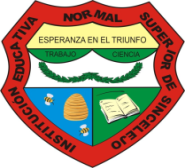 COMPARATIVO EN RELACIÓN CON EL INFORME DE RESULTADOS DE PRUEBAS SABER (ICFES) Y SIMULACRO (ABEL MENDOZA)EQUIPO:GUIDO NEL PEREZ DÍAZ, ALFREDO REYES, NAPOLEÓN GARRIDO, OSWALDO GÓMEZ, SAMIR SIERRA, MARIA DEL ROSARIO SUÁREZ, SIXTA MONTES, ELDUBINA AGUAS, CECILIA VERGARA, VIVIANA MONTERROZA, SONIA SOLAR, ANA REBECA VERGARA, YULIETH CRUZ, DARLY VARGAS, HILDA RINCÓN, MIRTA ROBLES, MARY ROSA SANJUANERO, DIANA LUZ MEZA, MARITZA TENORIOJULIO - 2015INSTITUCIÓN EDUCATIVA NORMAL SUPERIOR DE SINCELEJOELEMENTOS QUE PERMITIRÁN UN COMPARATIVO ENTRE SABER, SIMULACRO Y DESEMPEÑO INTERNOLAS PRUEBAS SABER SEGÚN EL ÚLTIMO REPORTE DE ABRIL DE 2015, LO PRESENTAN 3º, 5º Y 9º SIN DISCRIMINAR JORNADA – EL EQUIPO DE ABEL MENDOZA LO PRESENTA POR JORNADAS EN CADA UNO DE LOS GRADOS. – II PERÍODO APARECE PENDIENTE 3º Y 5º JORNADA VESPERTINATERCER GRADO:  MATEMÁTICASSABER 3º 									SIMULACRO: AM: GRUPO EDUCATIVO – ABEL MENDOZA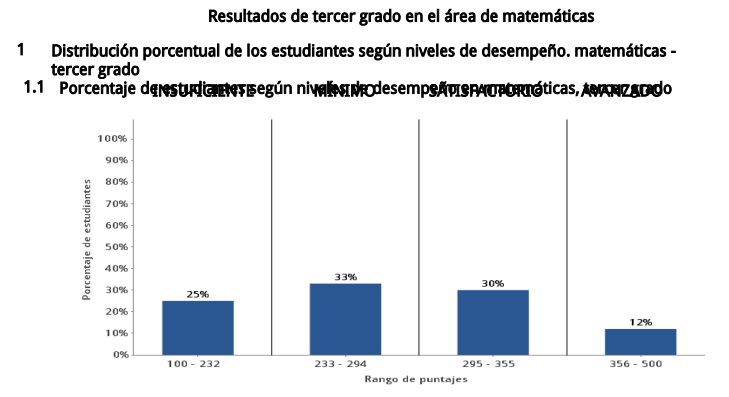 SABER 3º 	SIMULACRO: AM: GRUPO EDUCATIVO – ABEL MENDOZA: JORNADA MATINAL 3º 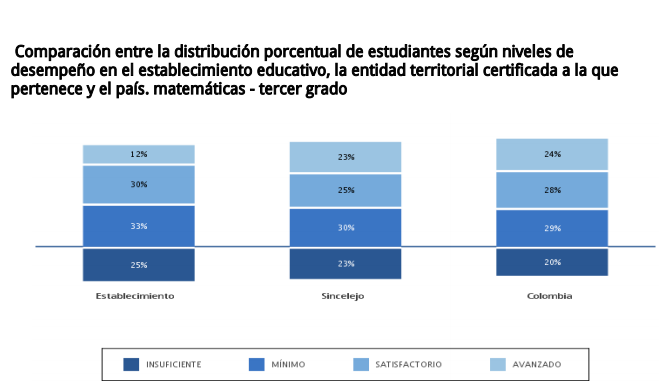 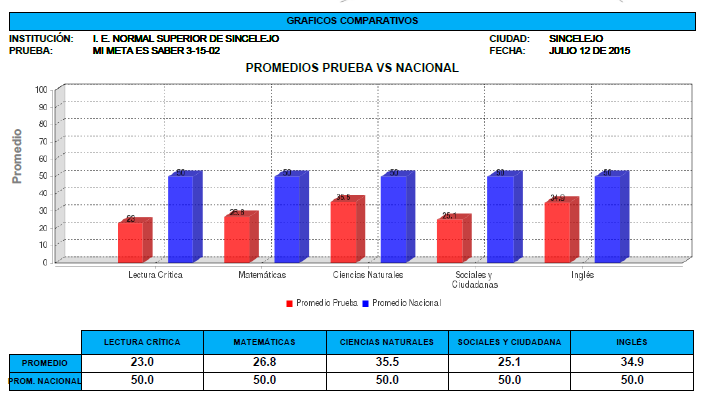 	SIMULACRO: AM: GRUPO EDUCATIVO – ABEL MENDOZA: JORNADA MATINAL 3º 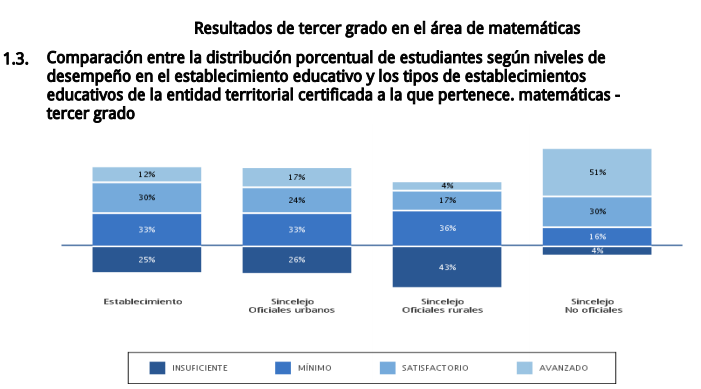 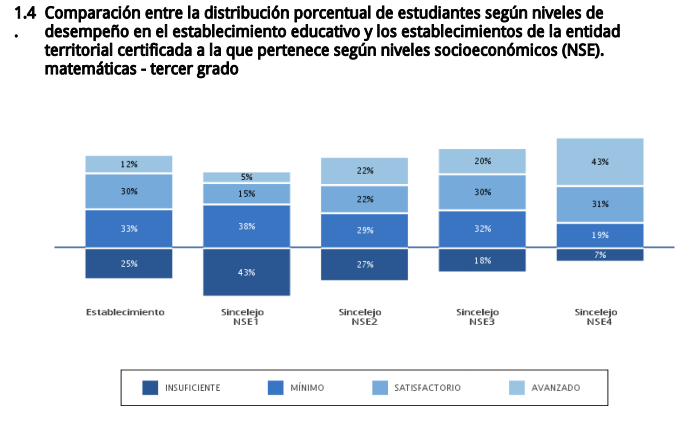 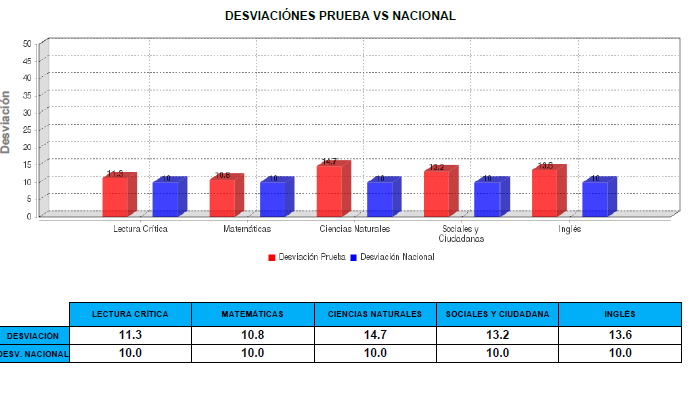 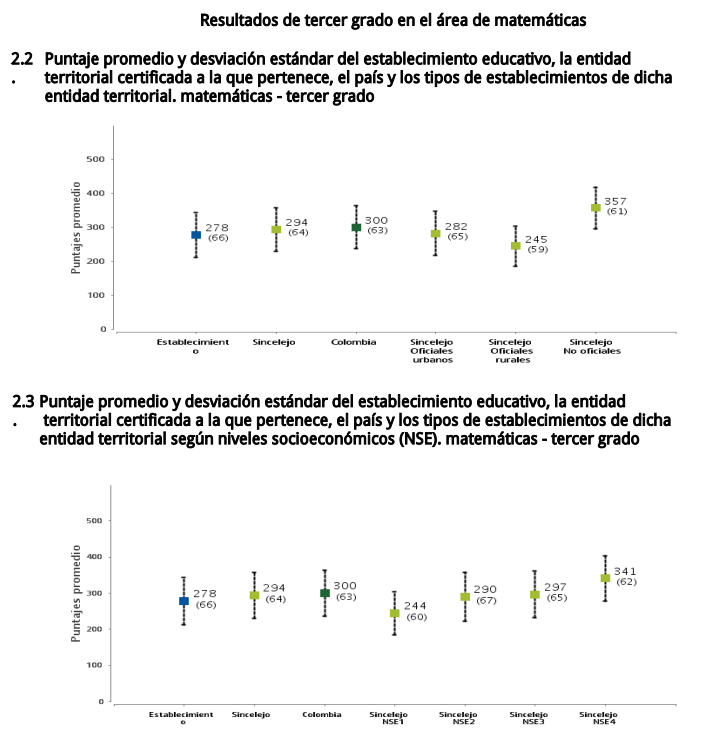 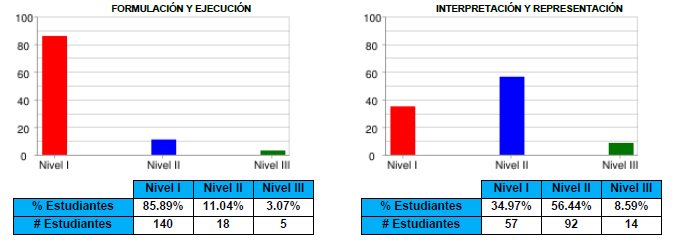 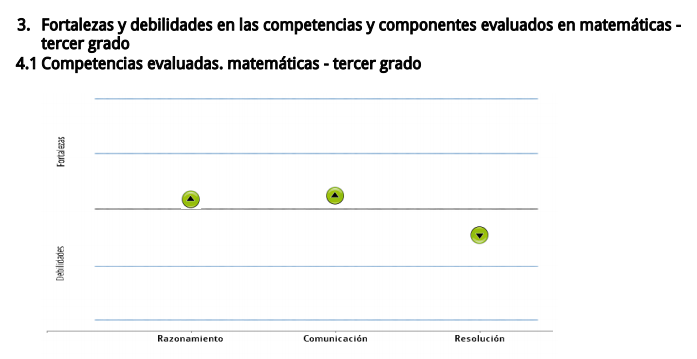 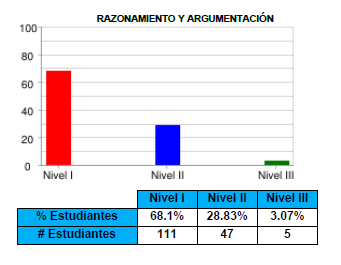 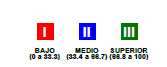 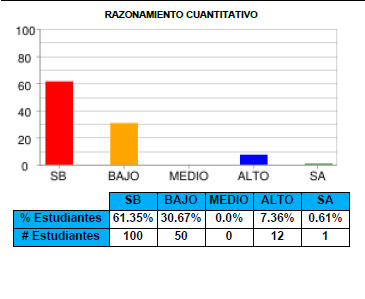 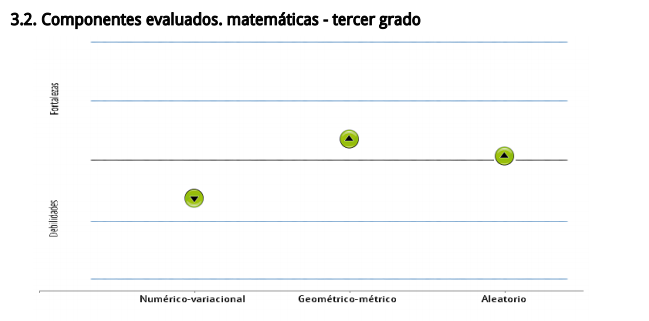 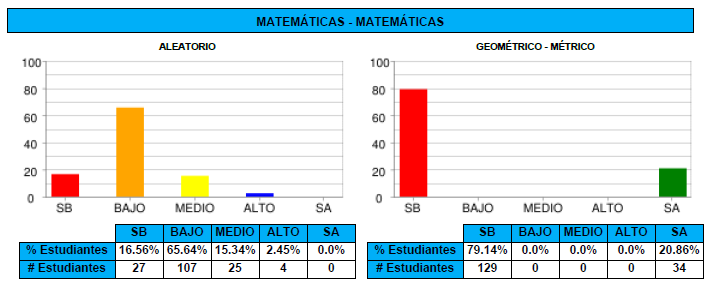 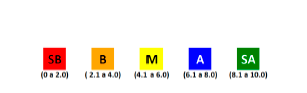 TERCER GRADO:  MATEMÁTICASSABER 3º 									SIMULACRO: AM: GRUPO EDUCATIVO – ABEL MENDOZA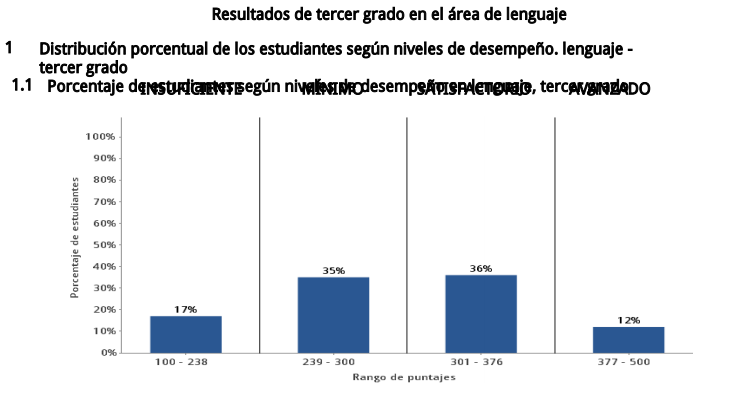 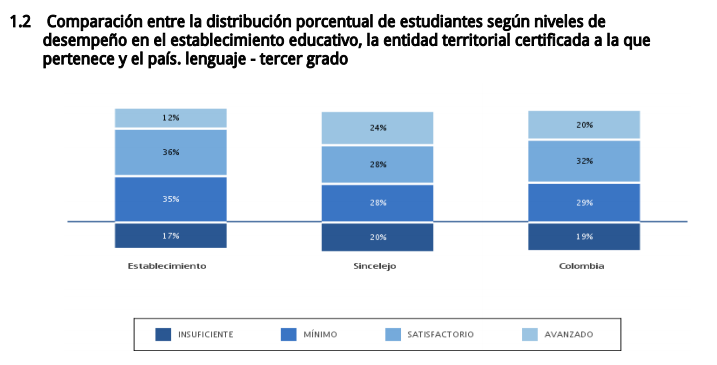 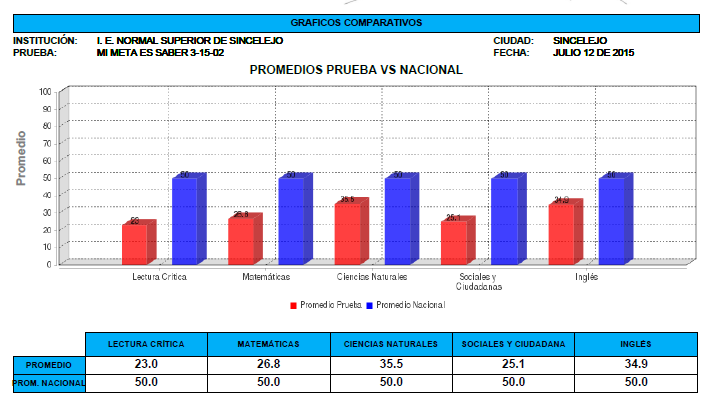 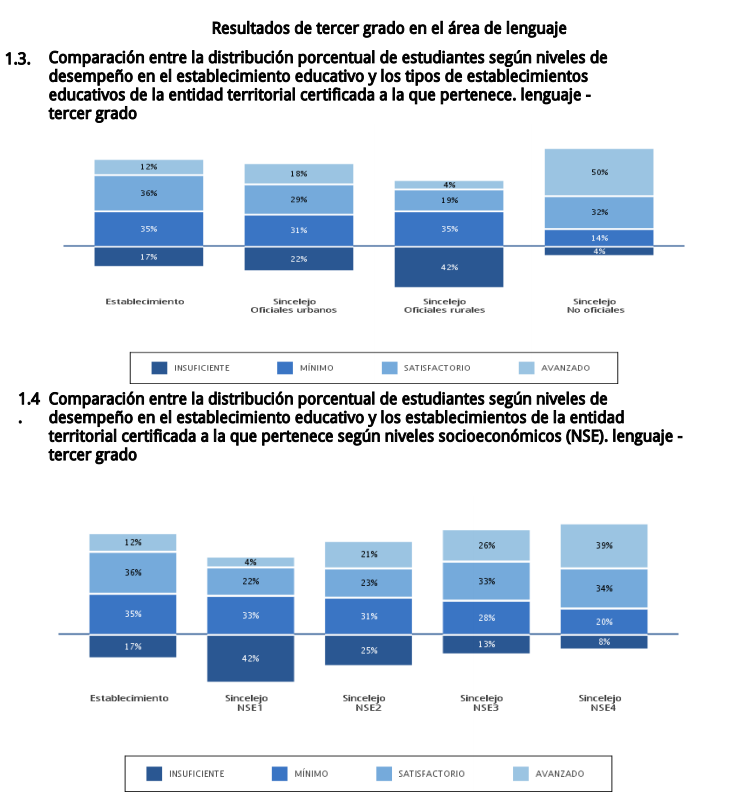 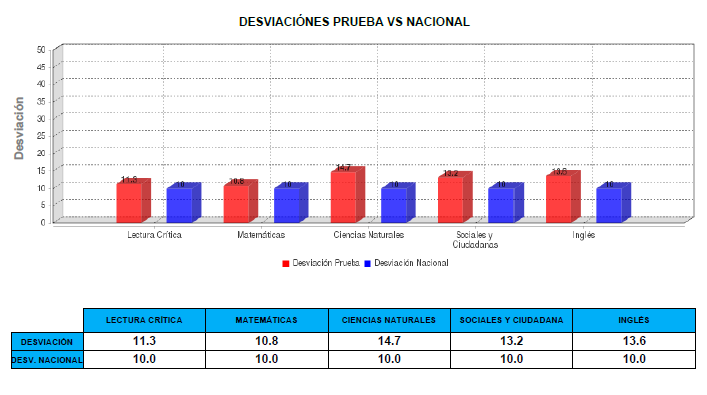 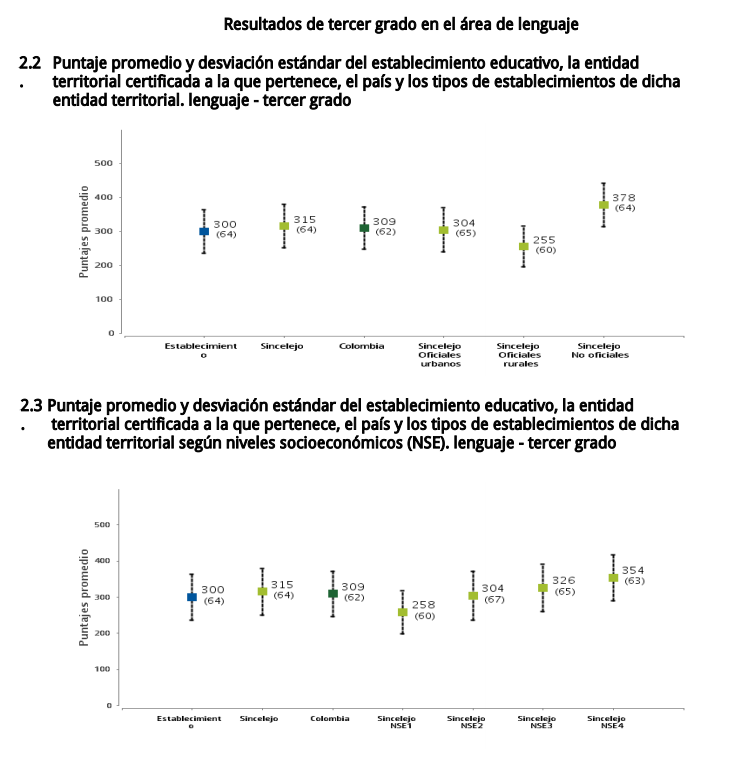 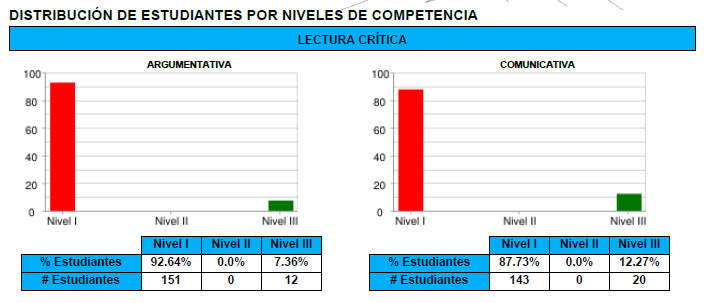 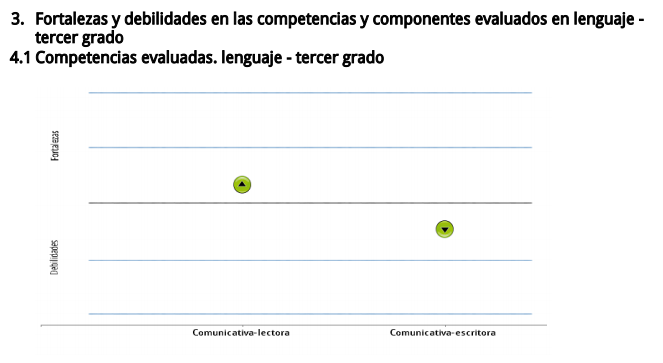 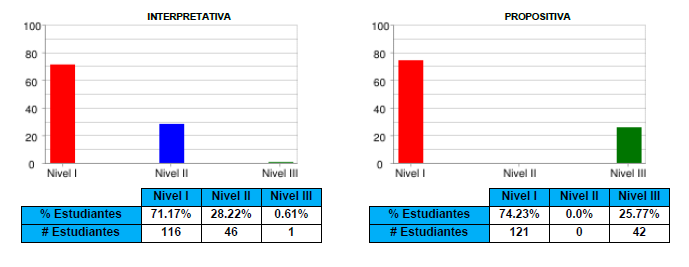 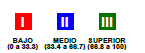 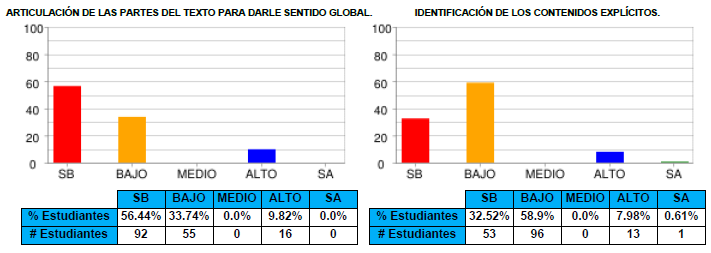 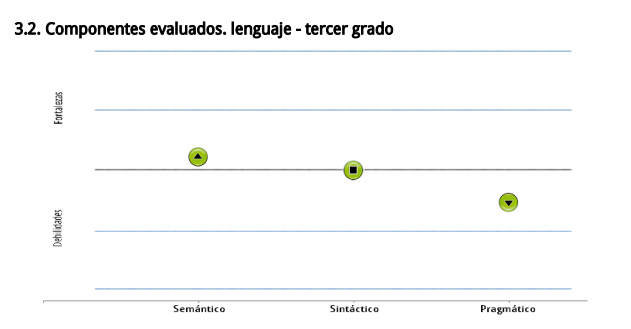 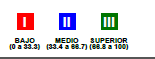 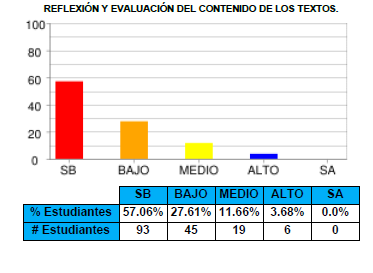 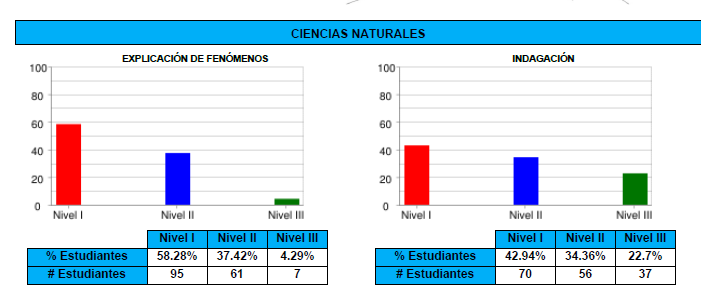 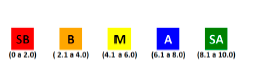 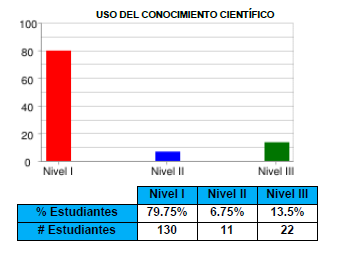 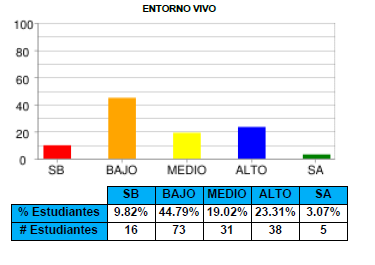 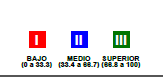 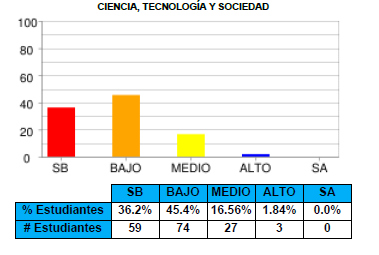 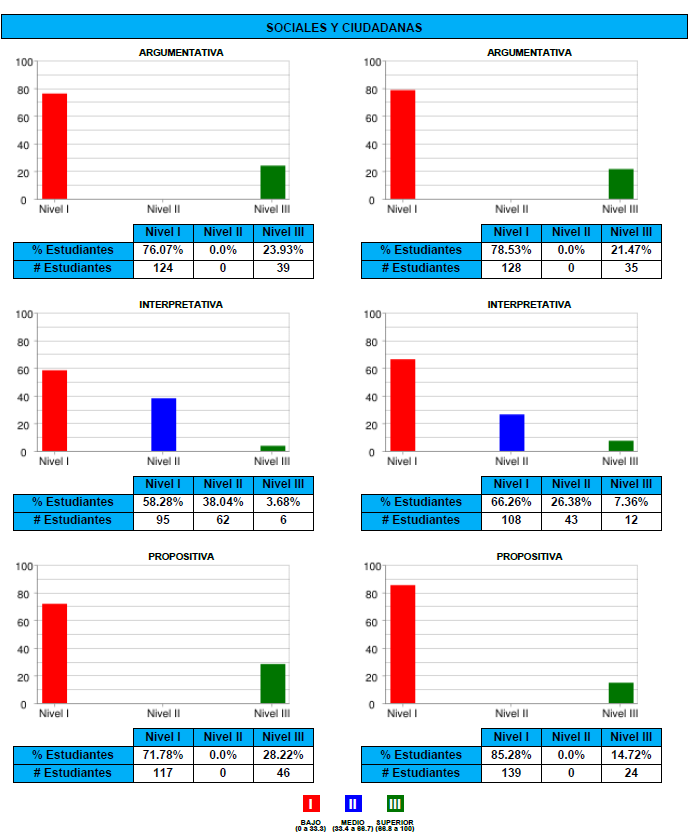 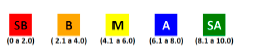 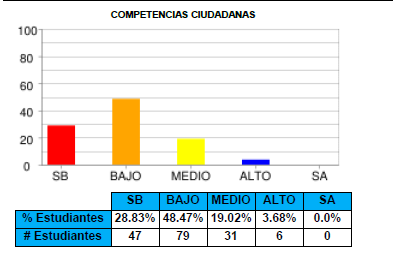 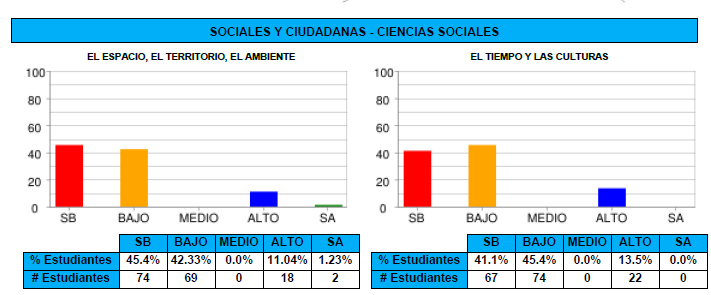 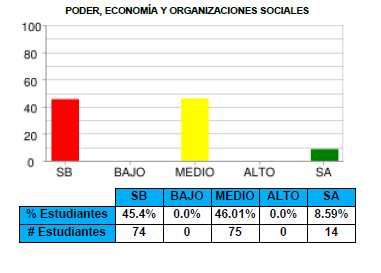 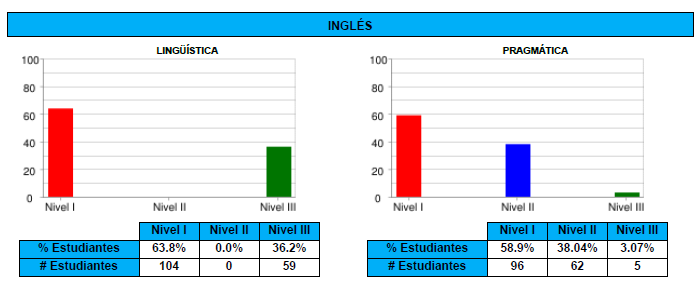 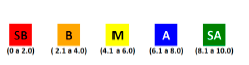 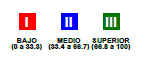 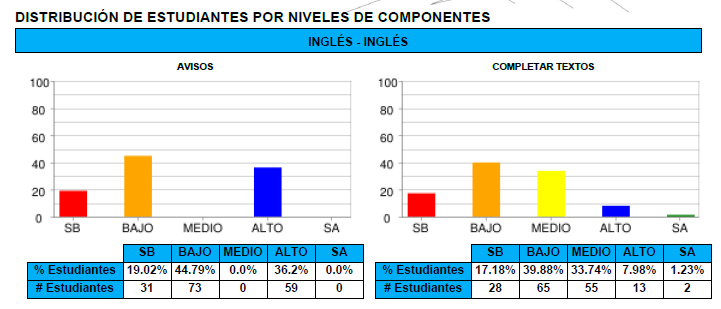 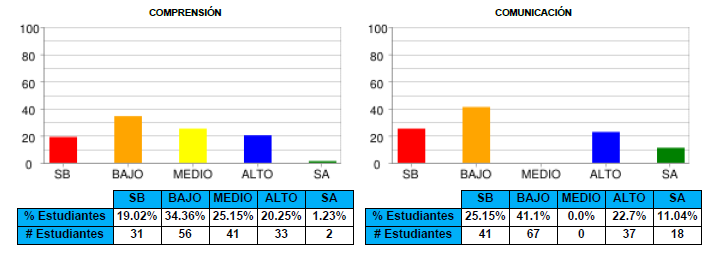 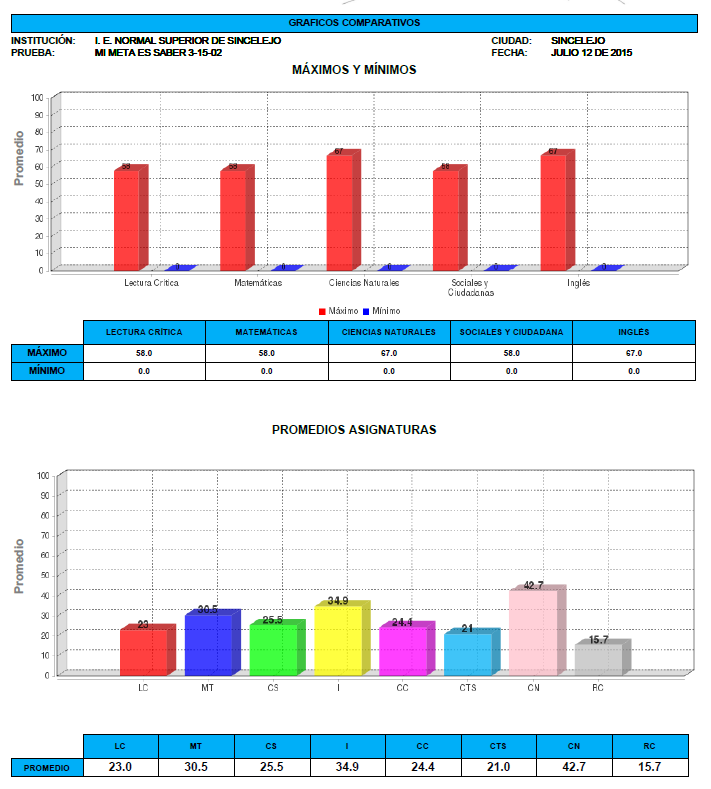 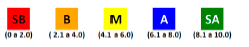 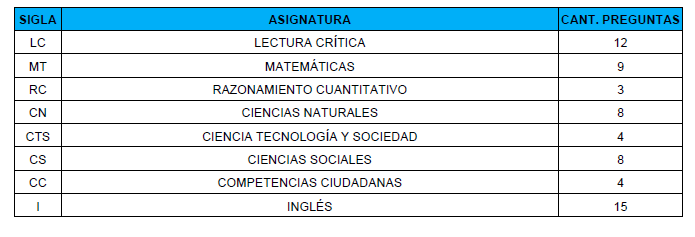 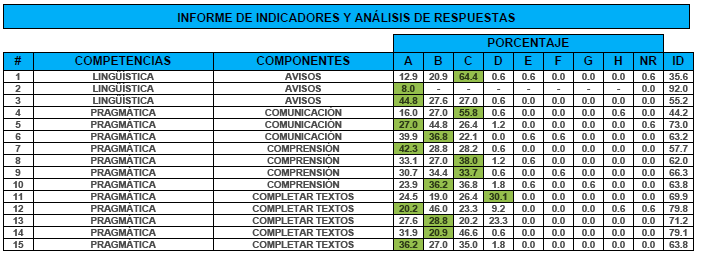 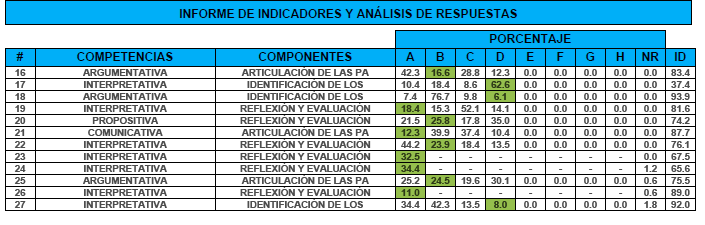 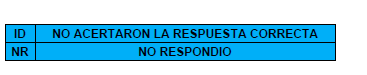 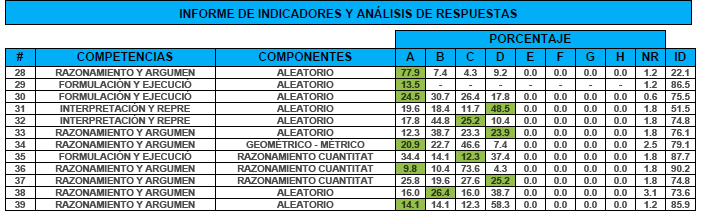 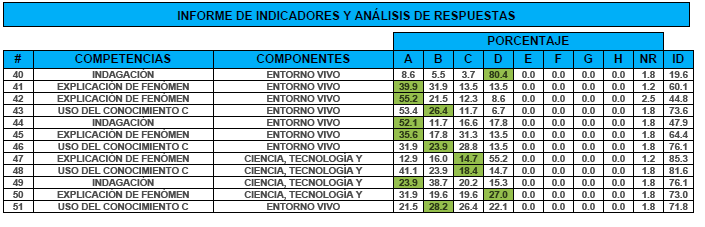 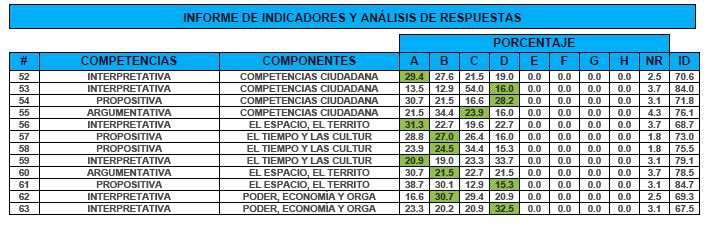 INSTITUCIÓN EDUCATIVA NORMAL SUPERIOR DE SINCELEJOELEMENTOS QUE PERMITIRÁN UN COMPARATIVO ENTRE SABER, SIMULACRO Y DESEMPEÑO INTERNOLAS PRUEBAS SABER SEGÚN EL ÚLTIMO REPORTE DE ABRIL DE 2015, LO PRESENTAN 3º, 5º Y 9º SIN DISCRIMINAR JORNADA – EL EQUIPO DE ABEL MENDOZA LO PRESENTA POR JORNADAS EN CADA UNO DE LOS GRADOS. – II PERÍODO APARECE PENDIENTE 5º Y 5º JORNADA VESPERTINAQUINTO GRADO:  MATEMÁTICASSABER 5º 									SIMULACRO: AM: GRUPO EDUCATIVO – ABEL MENDOZA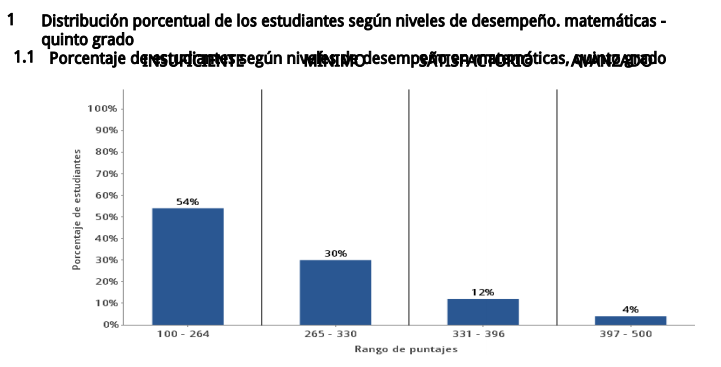 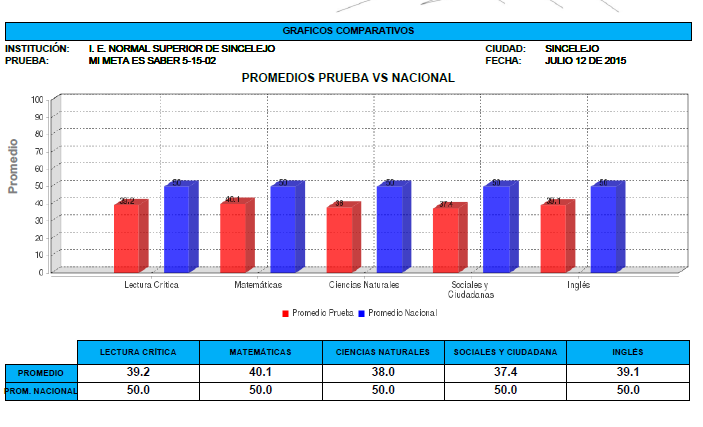 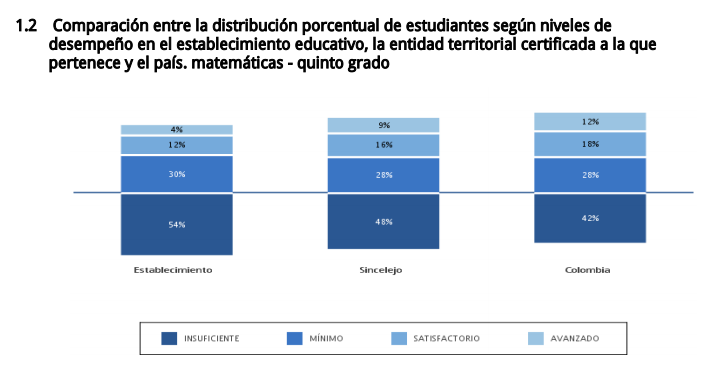 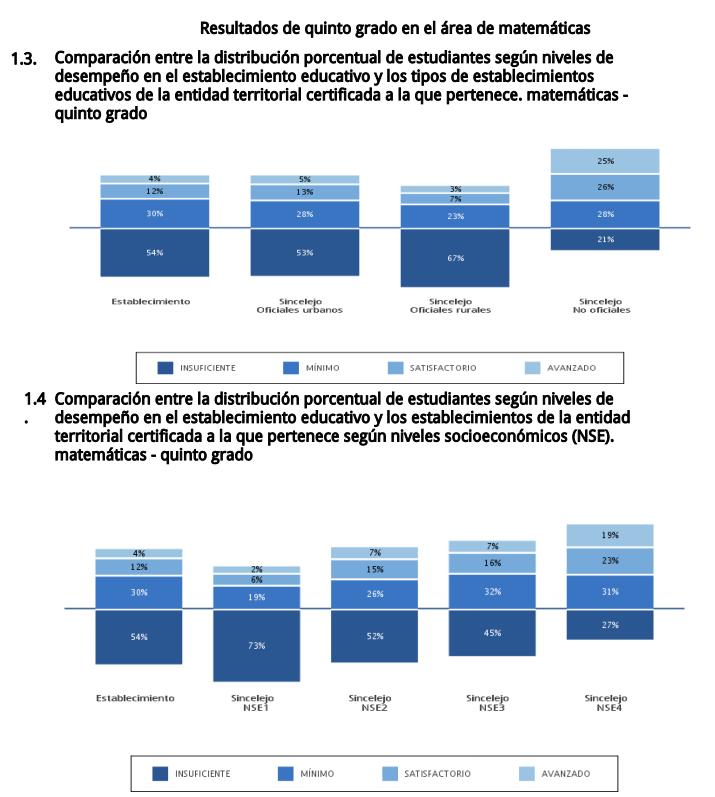 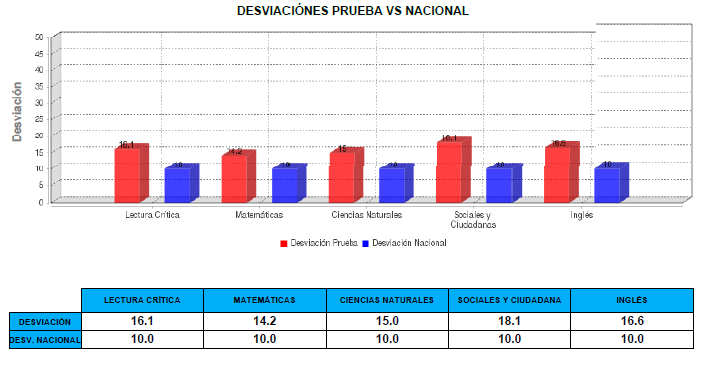 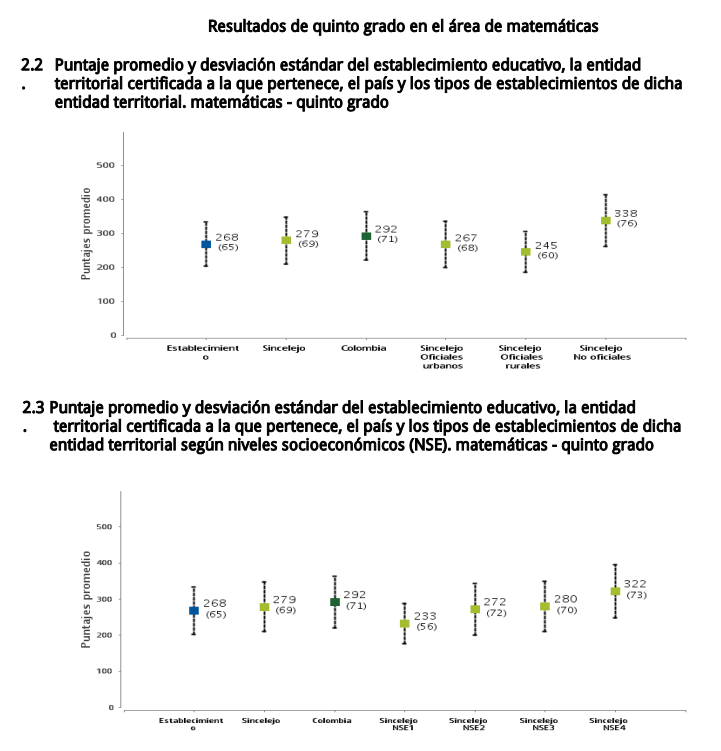 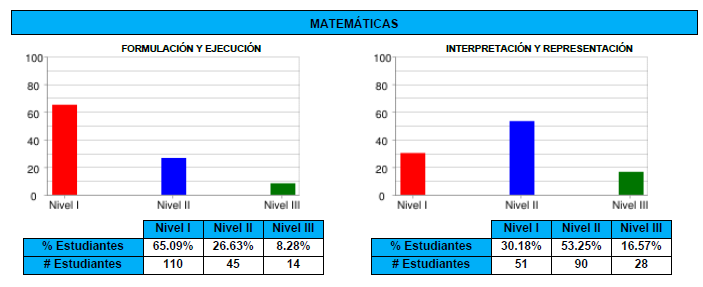 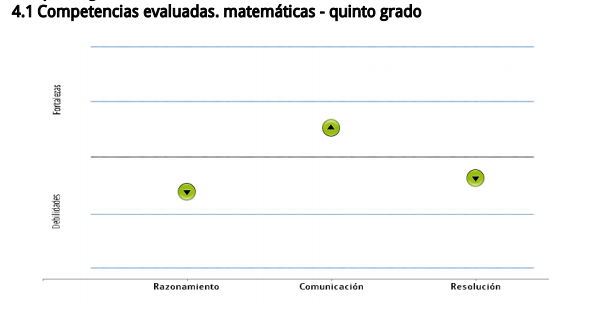 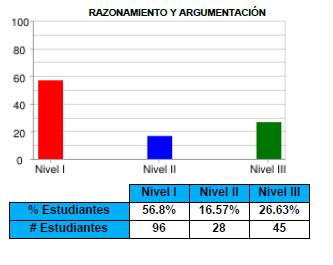 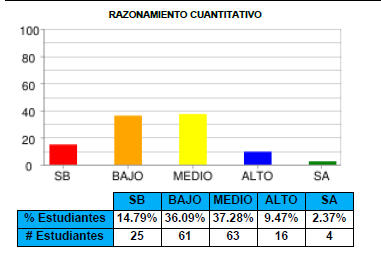 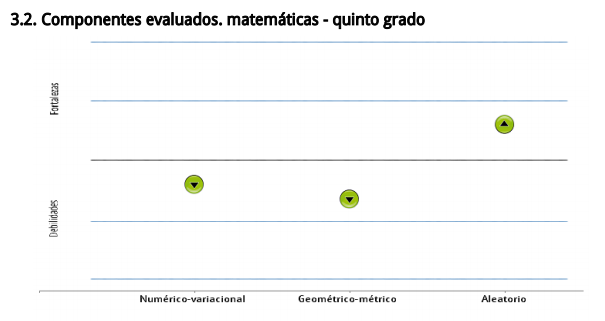 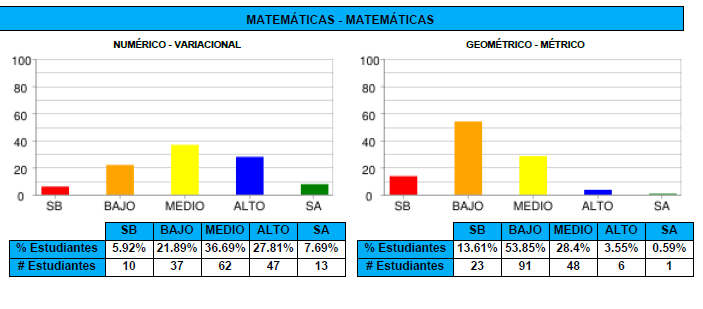 QUINTO GRADO:  LENGUAJESABER 5º 										SIMULACRO: AM: GRUPO EDUCATIVO – ABEL MENDOZA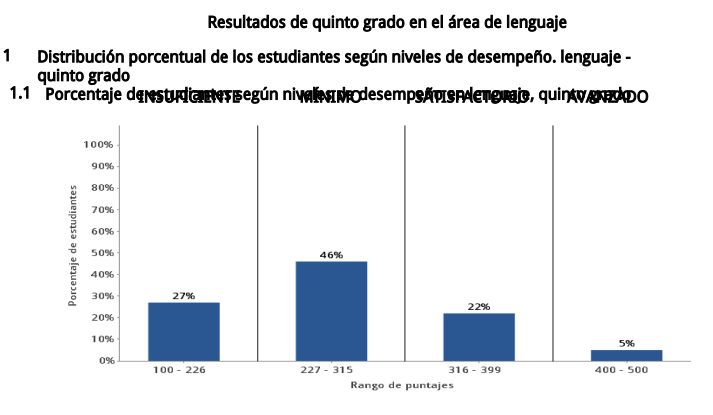 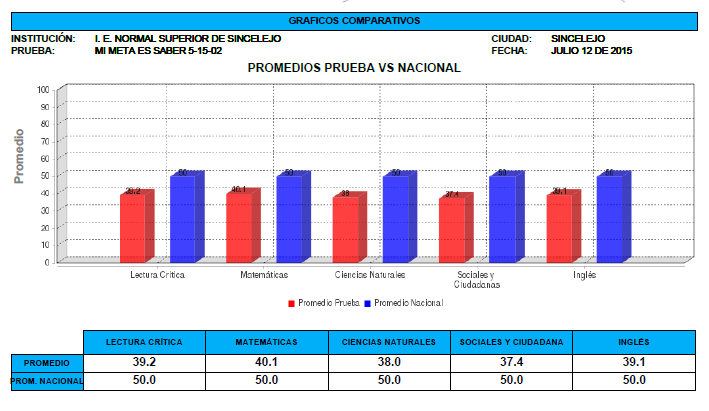 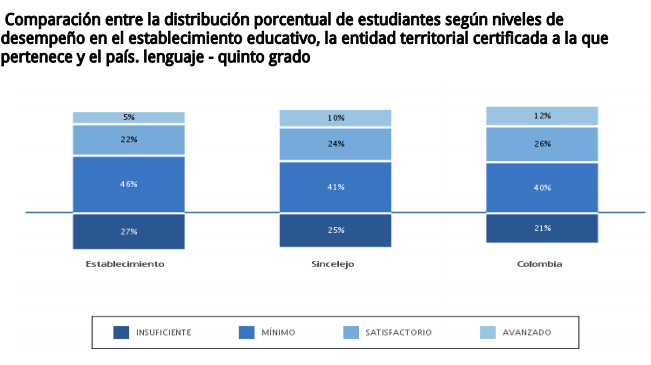 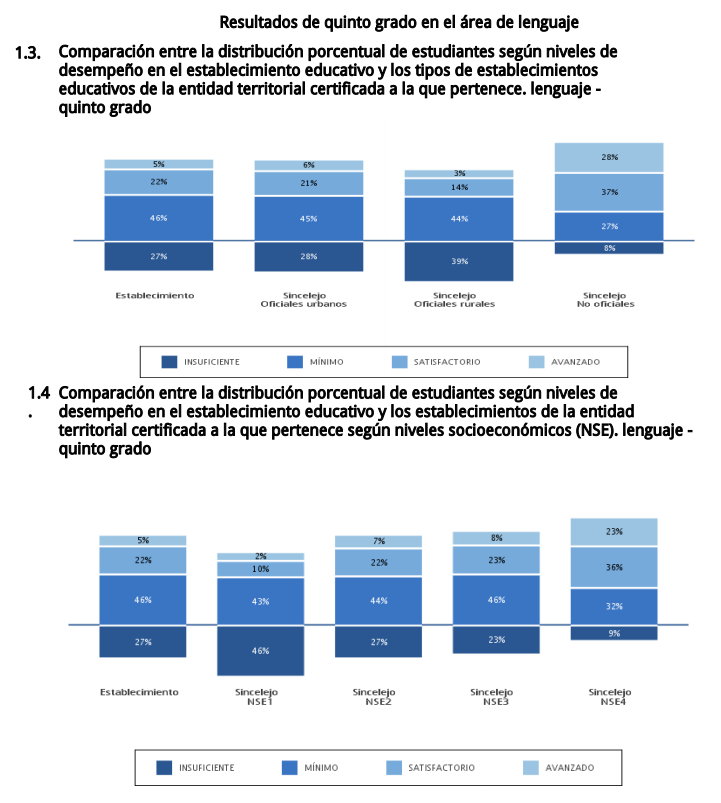 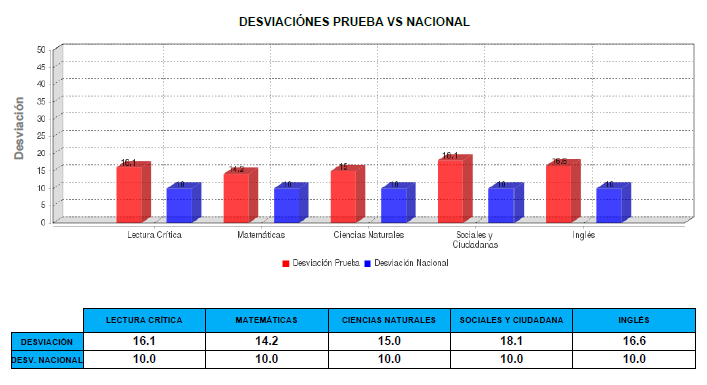 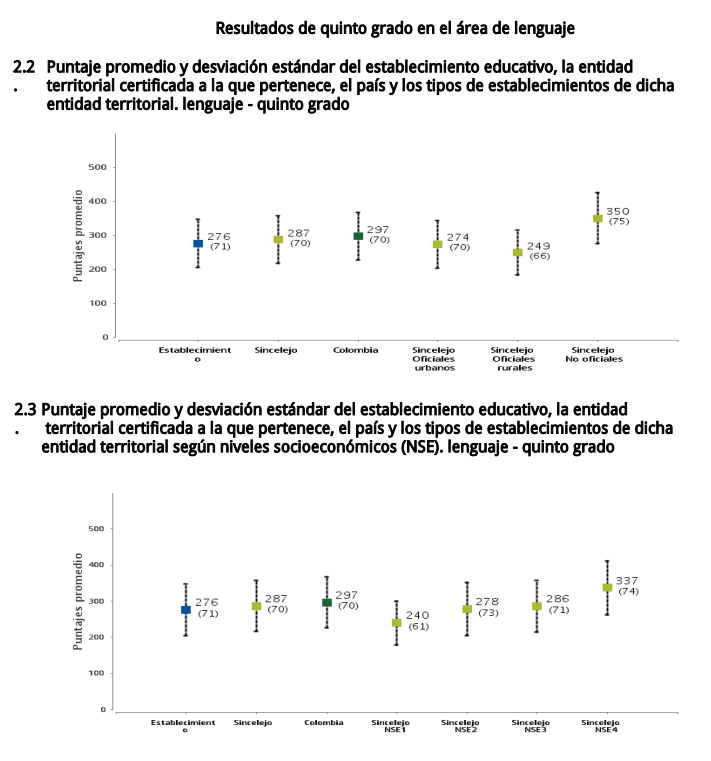 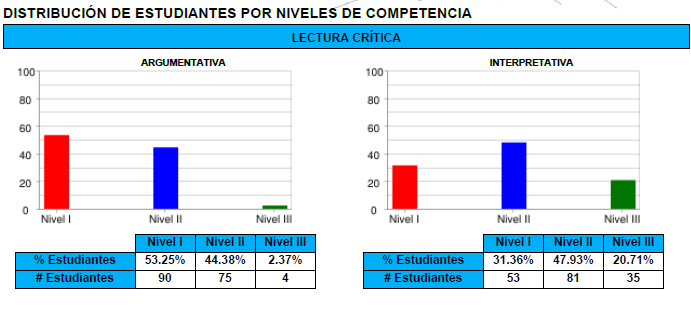 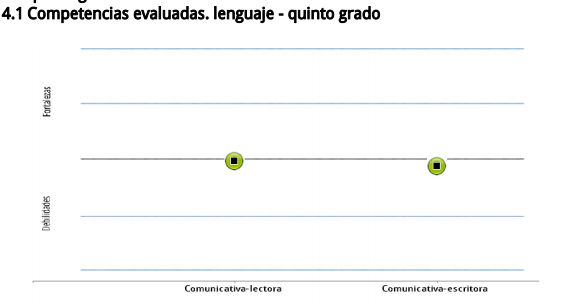 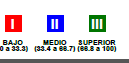 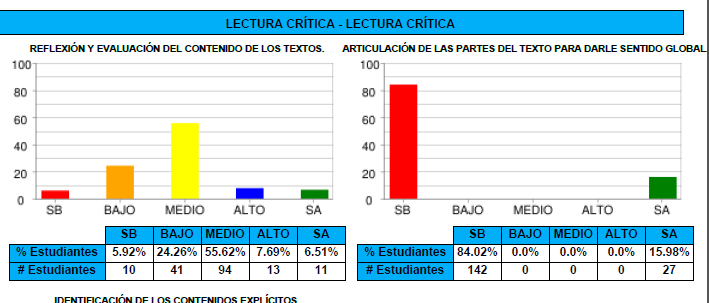 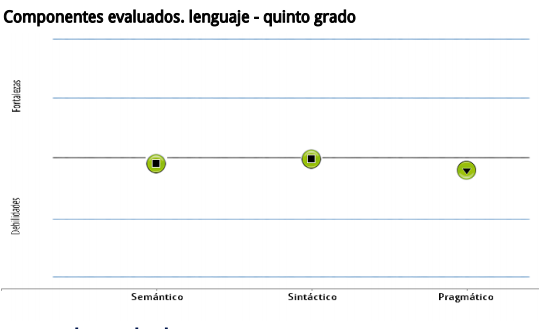 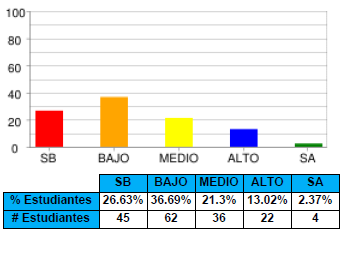 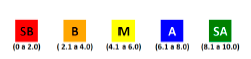 QUINTO GRADO:  CIENCIAS NATURALESSABER 5º 										SIMULACRO: AM: GRUPO EDUCATIVO – ABEL MENDOZA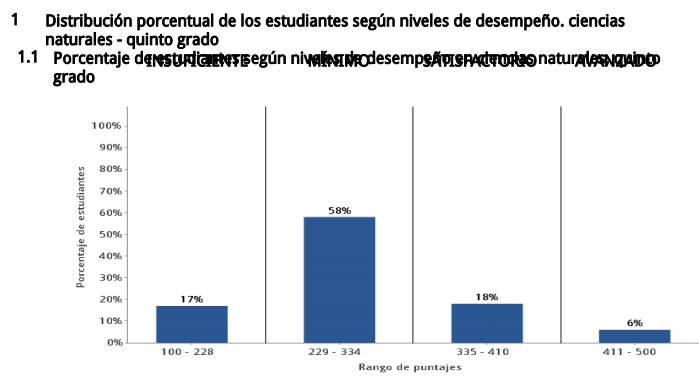 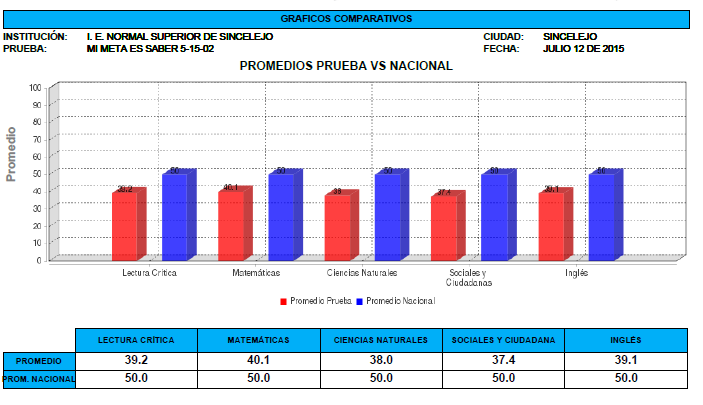 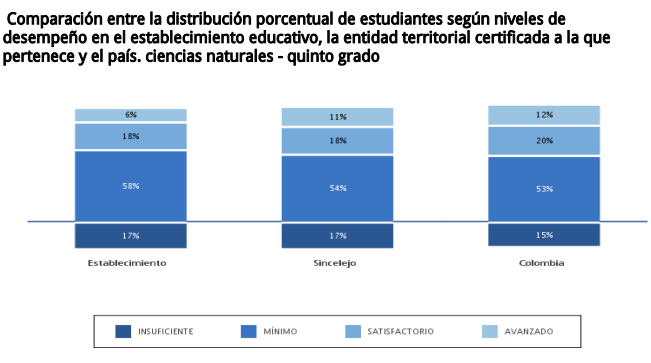 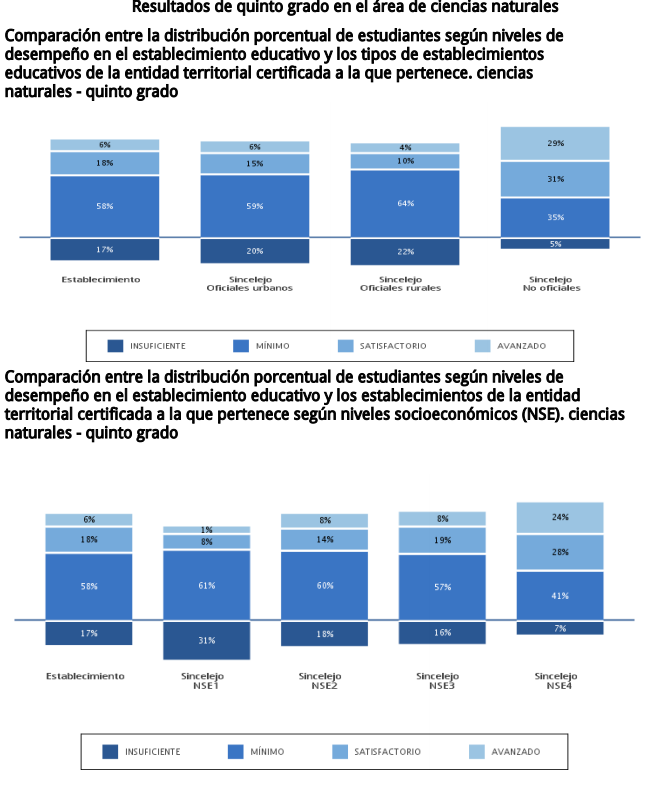 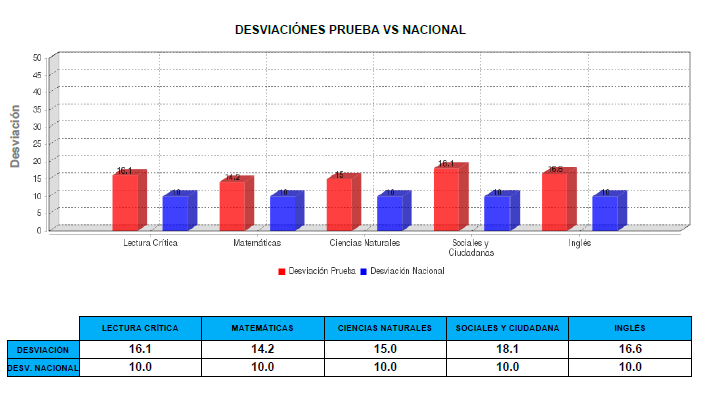 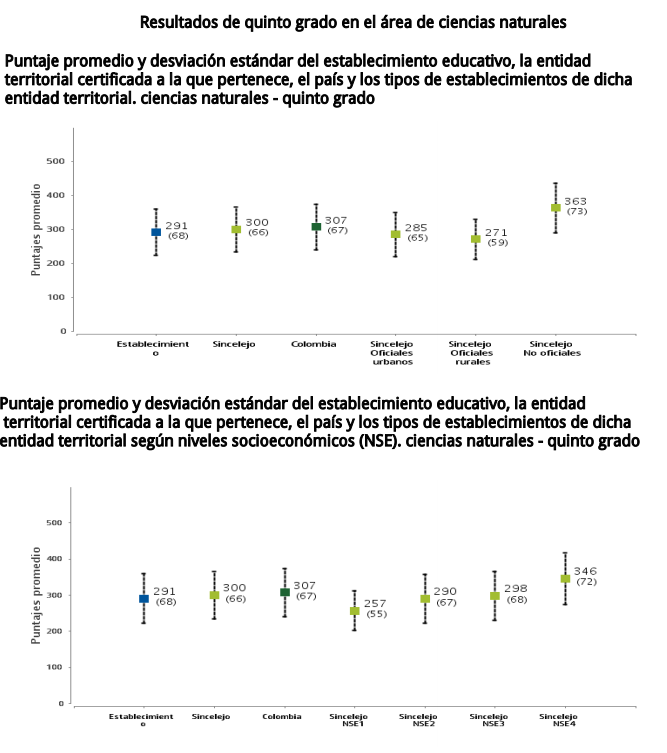 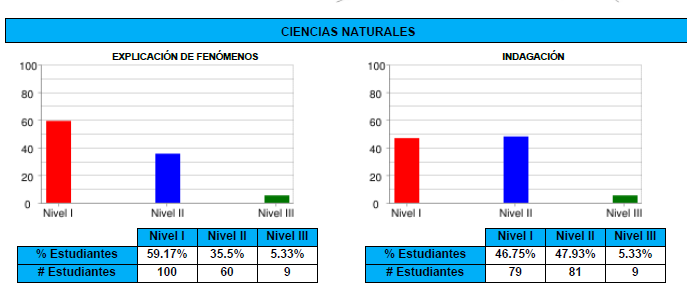 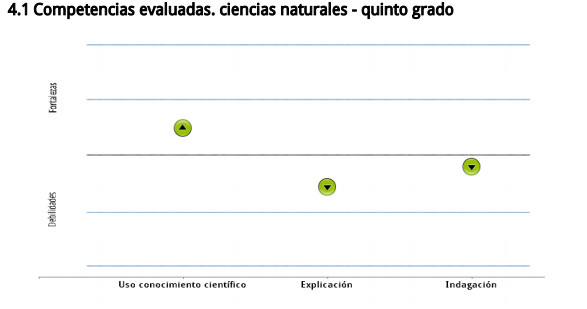 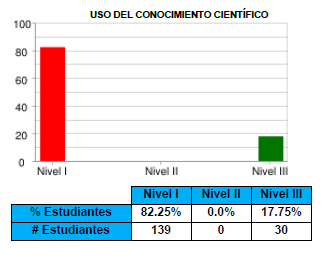 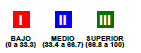 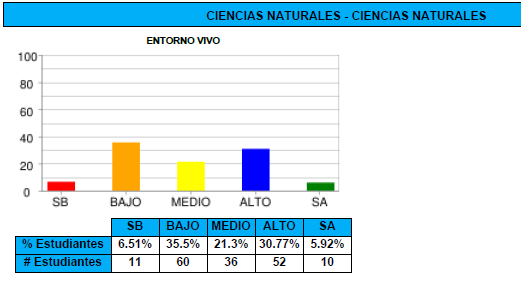 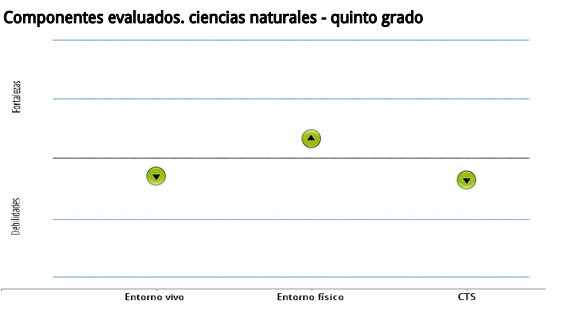 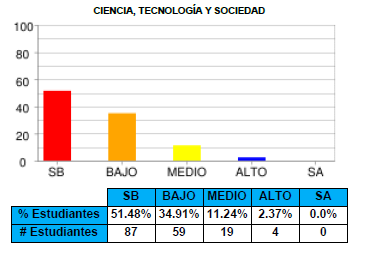 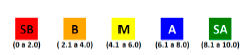 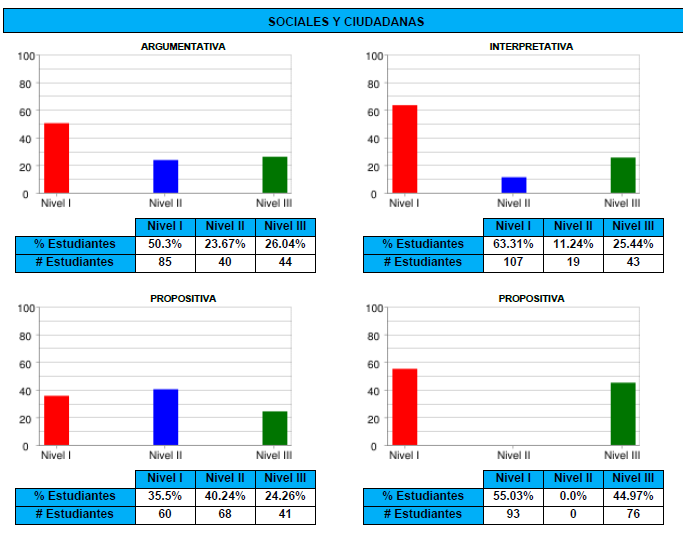 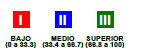 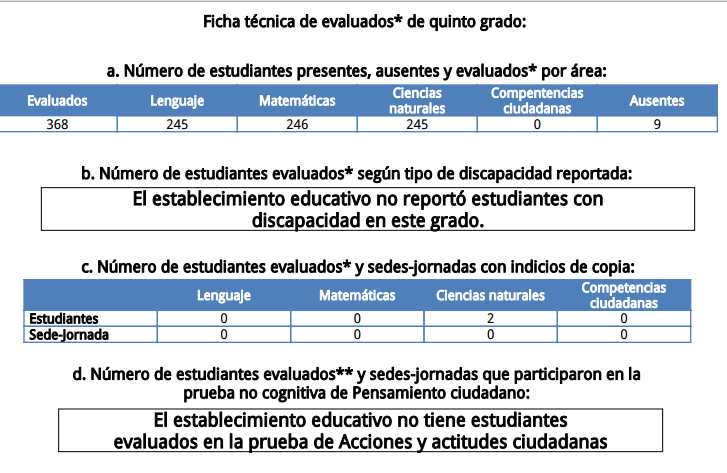 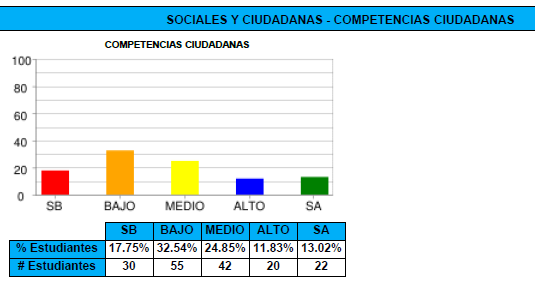 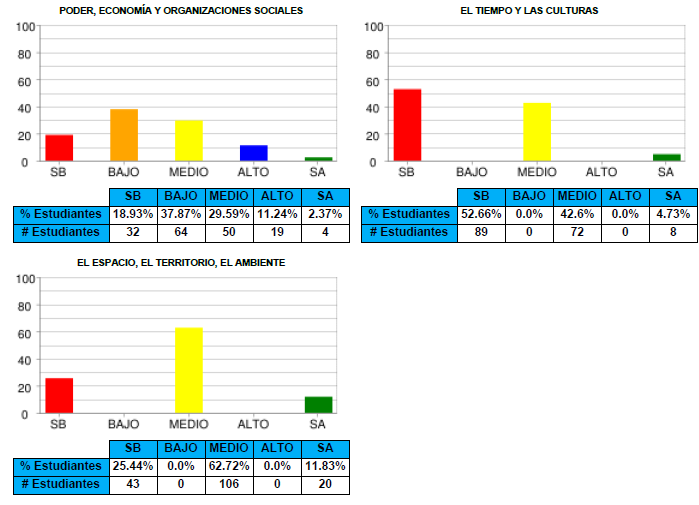 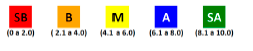 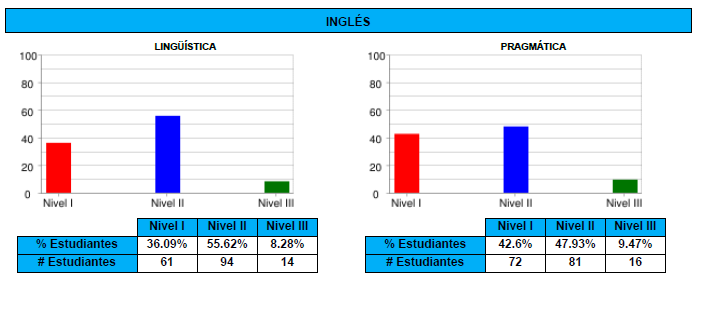 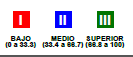 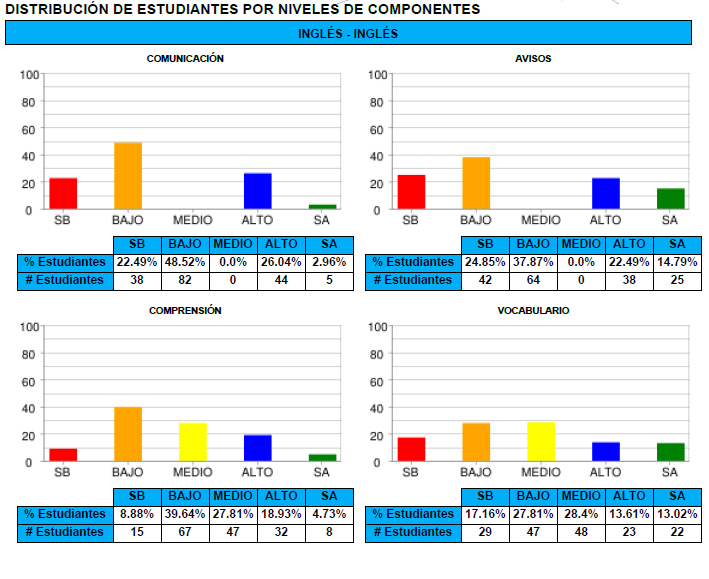 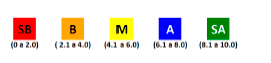 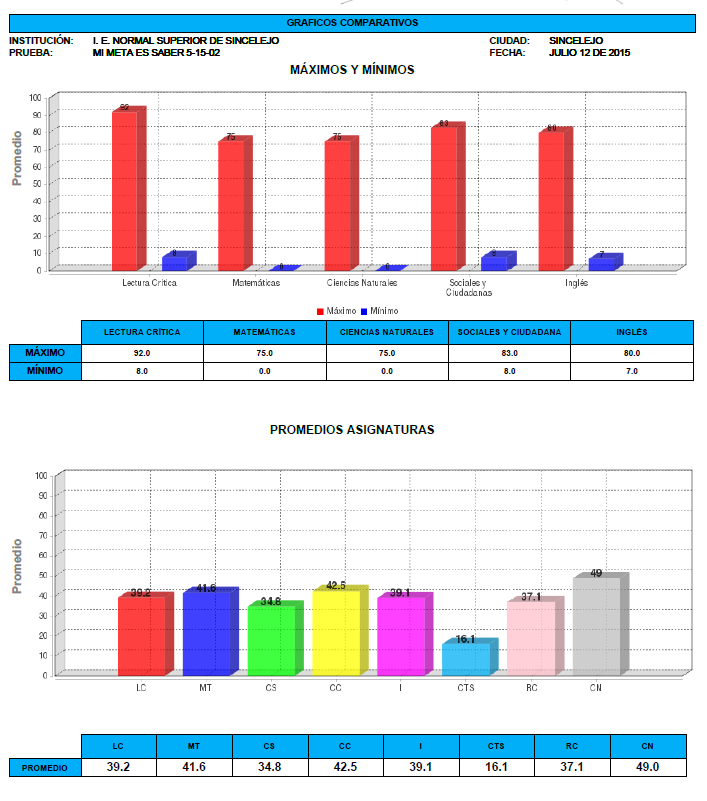 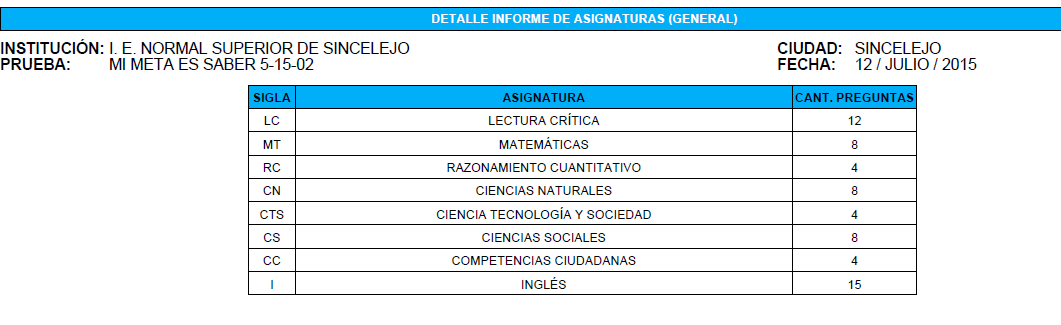 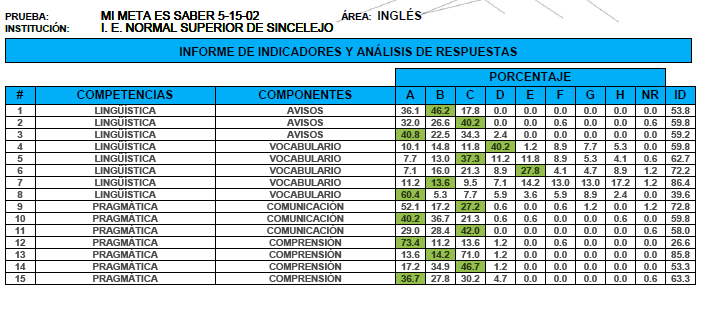 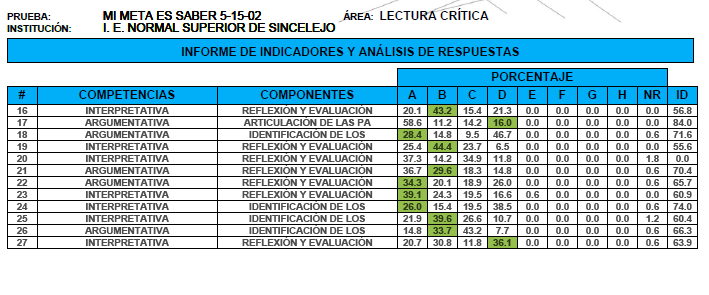 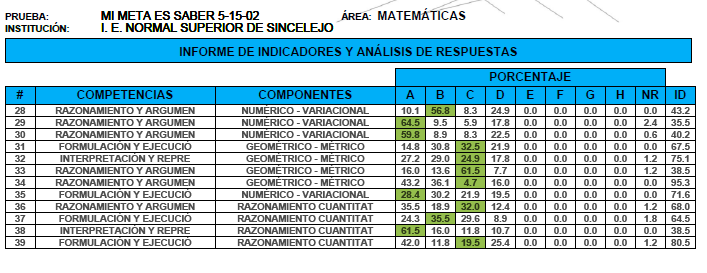 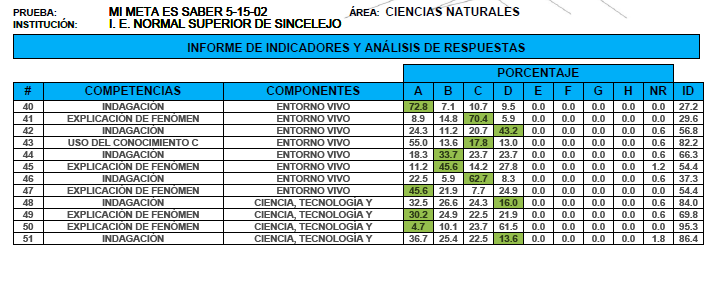 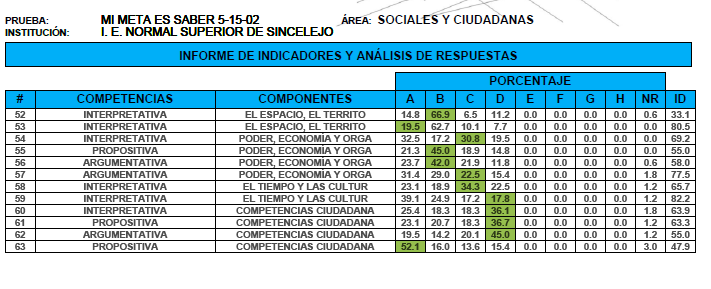 NOVENO  GRADO:  MATEMÁTICASSABER 9º 									SIMULACRO: AM: GRUPO EDUCATIVO – ABEL MENDOZA – J. MATINAL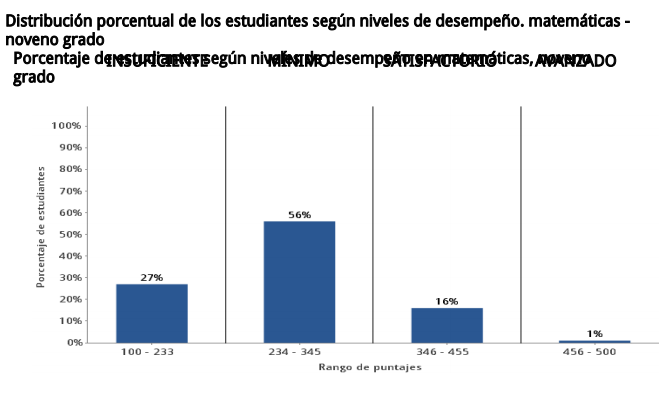 									SIMULACRO: AM: GRUPO EDUCATIVO – ABEL MENDOZA – J. VESPERTINASIMULACRO: AM: GRUPO EDUCATIVO – ABEL MENDOZA – J. MATINAL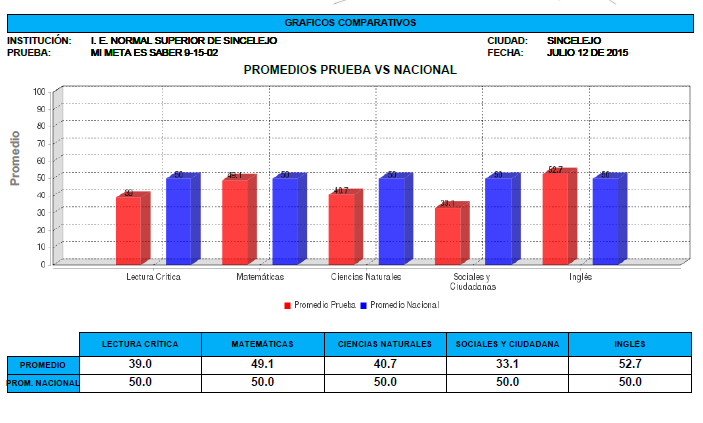 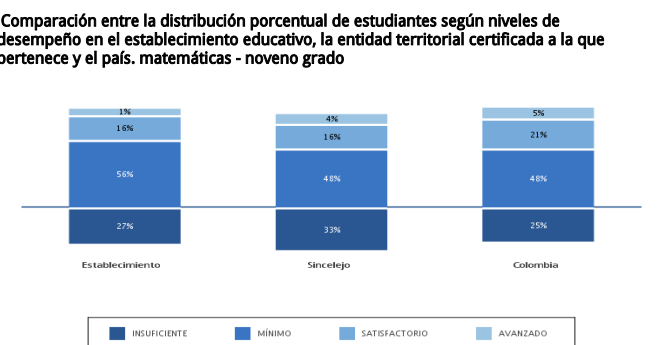 									SIMULACRO: AM: GRUPO EDUCATIVO – ABEL MENDOZA – J. VESPERTINA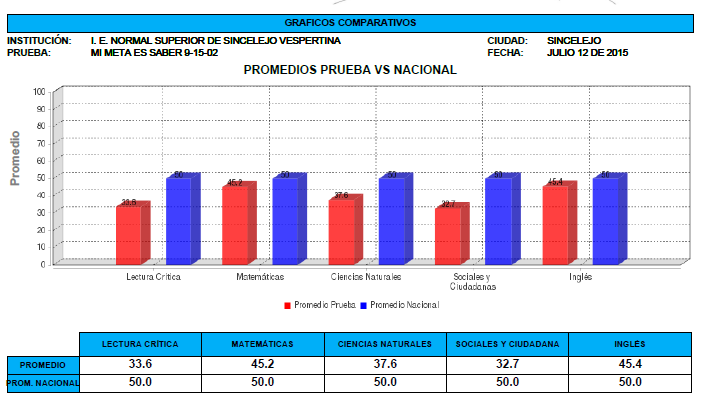 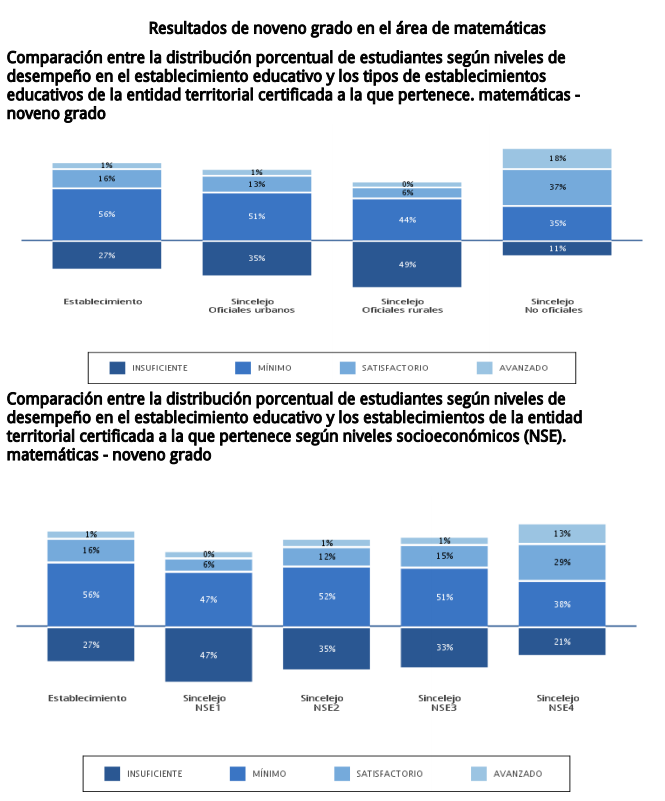 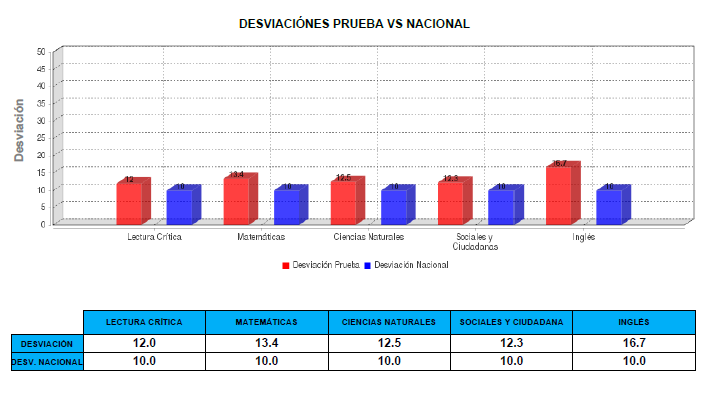 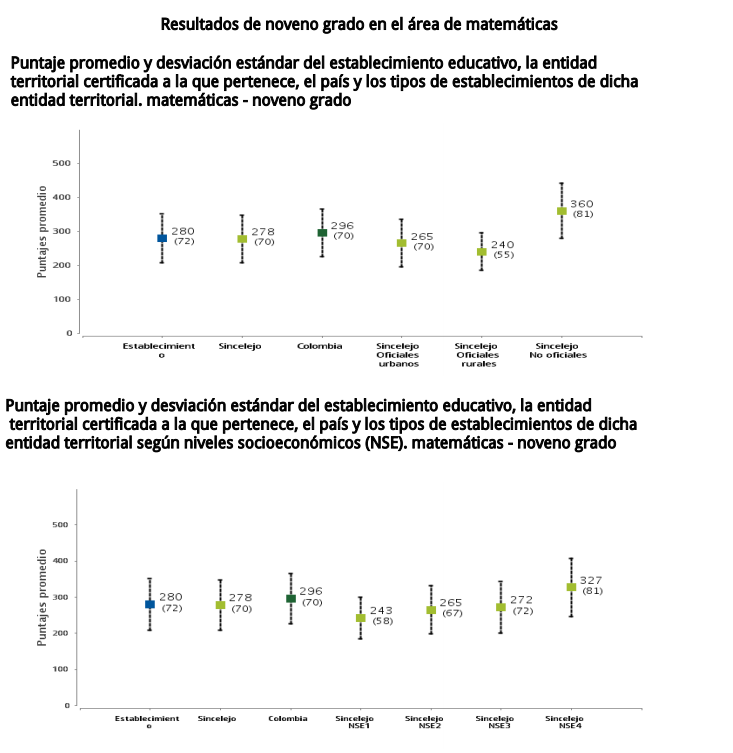 									SIMULACRO: AM: GRUPO EDUCATIVO – ABEL MENDOZA – J. VESPERTINA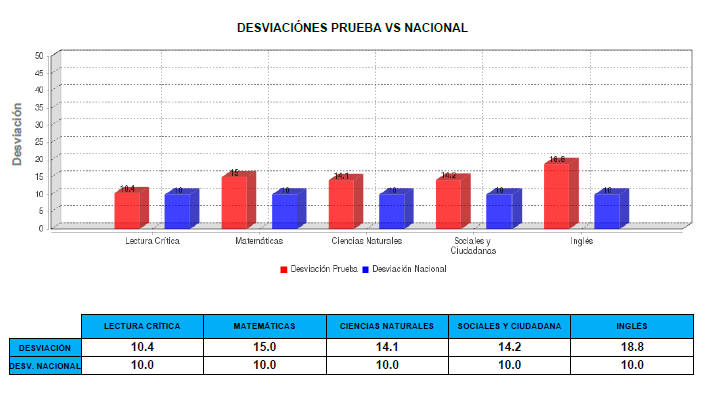 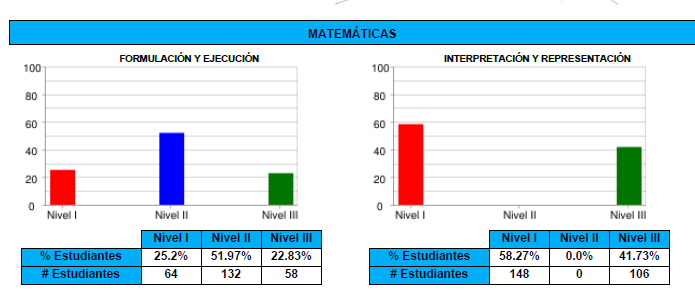 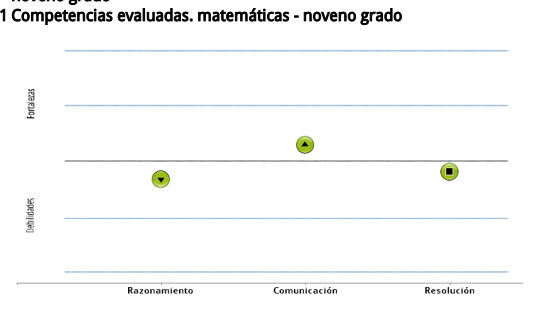 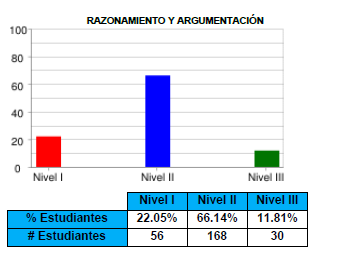 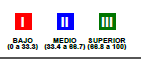 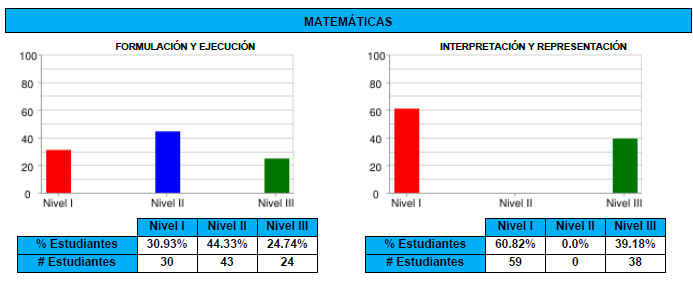 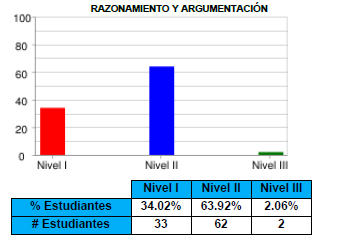 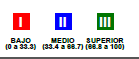 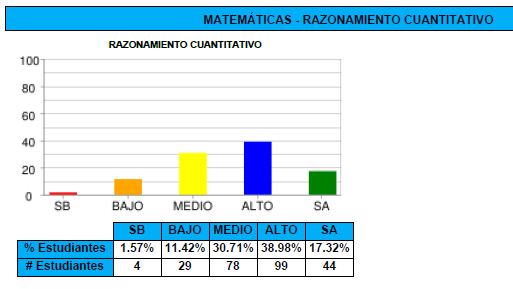 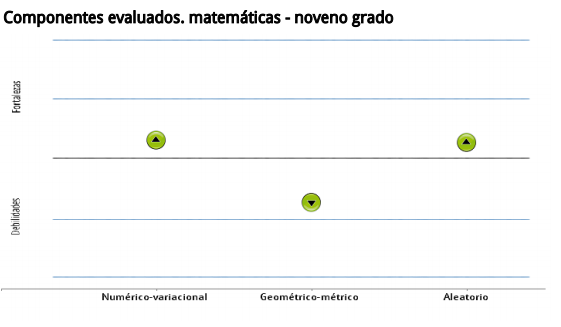 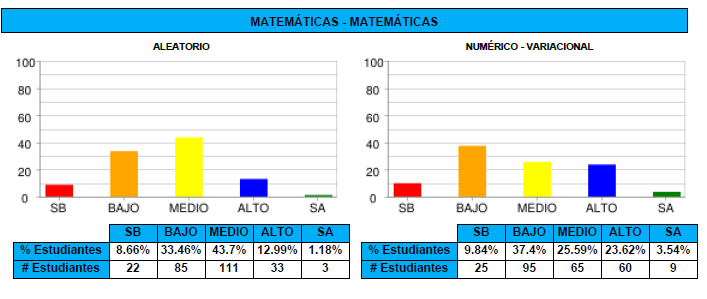 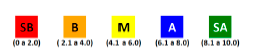 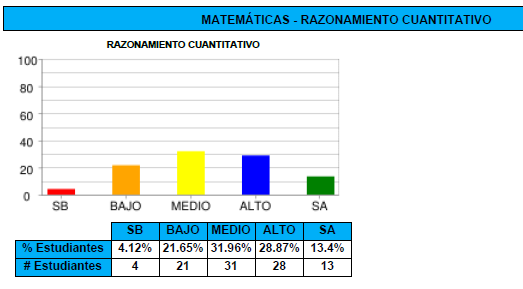 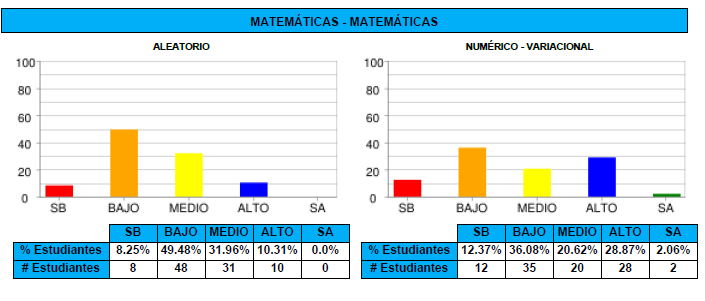 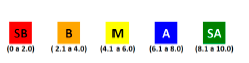 NOVENO  GRADO:  LENGUAJESABER 9º 									SIMULACRO: AM: GRUPO EDUCATIVO – ABEL MENDOZA – J. MATINAL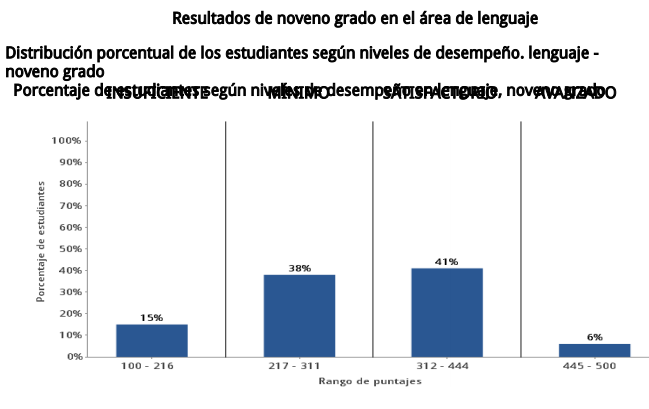 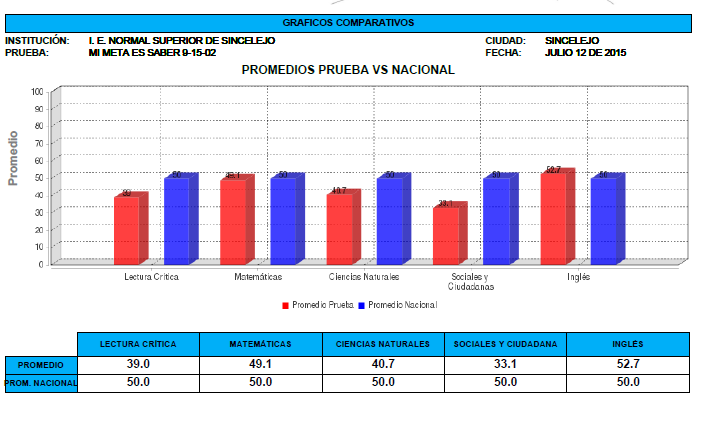 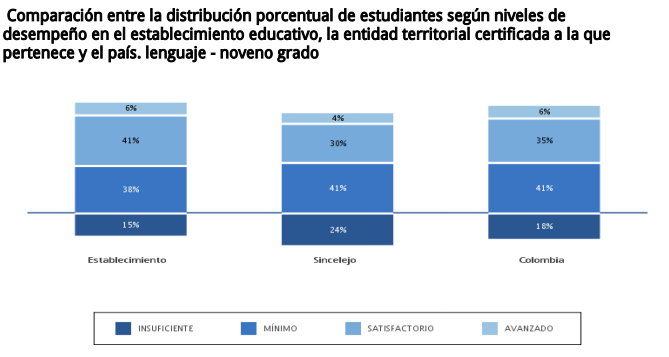 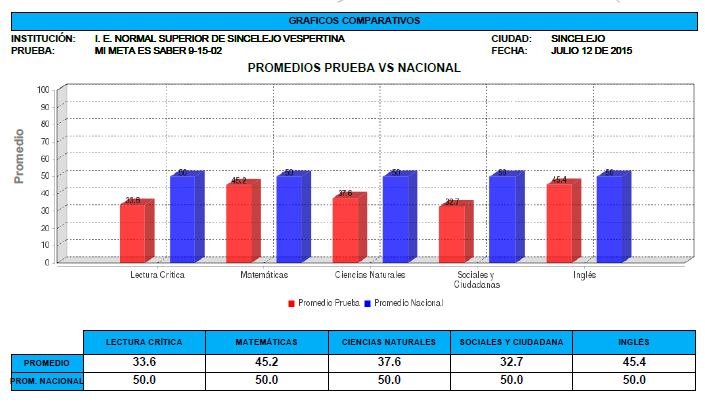 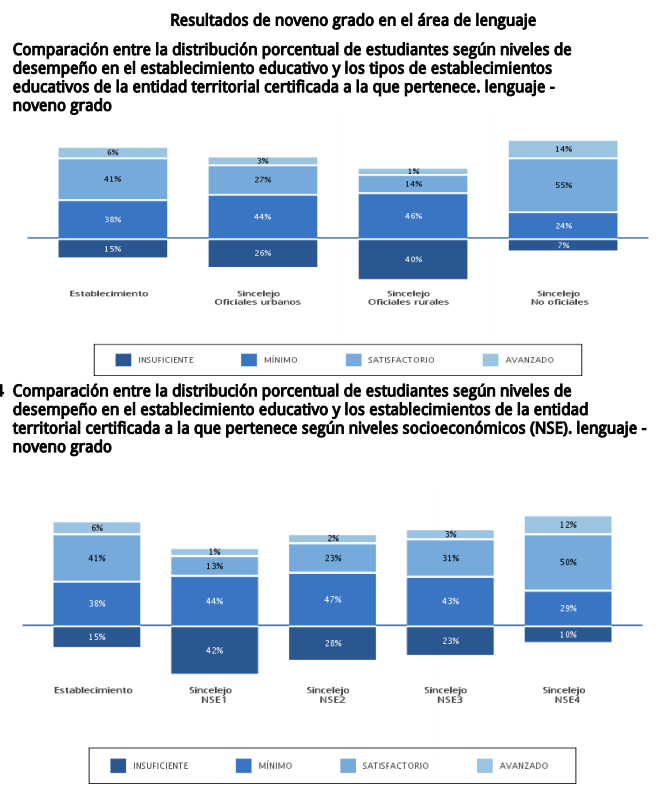 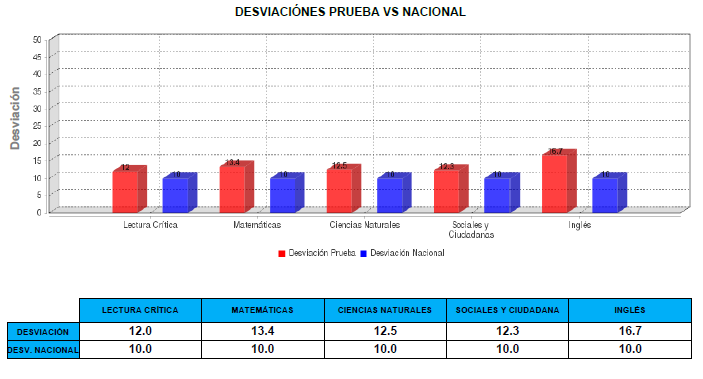 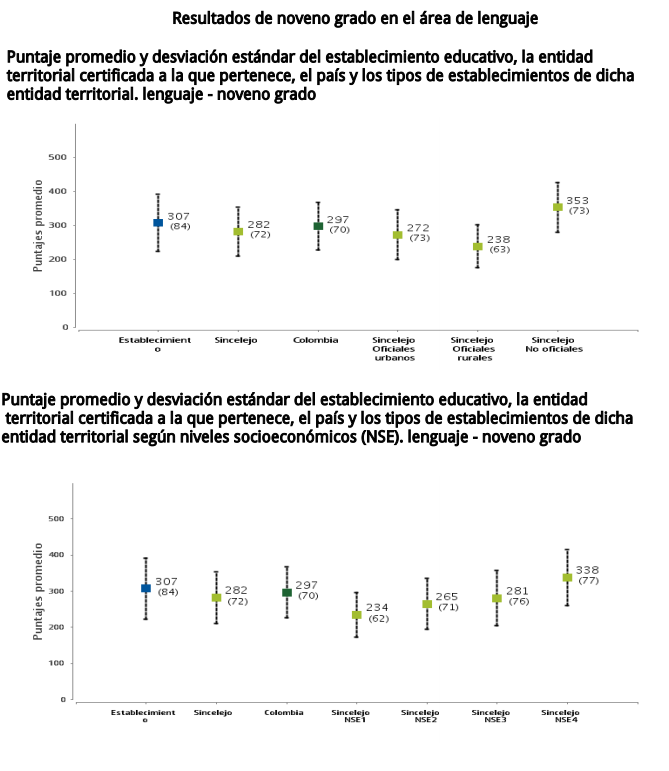 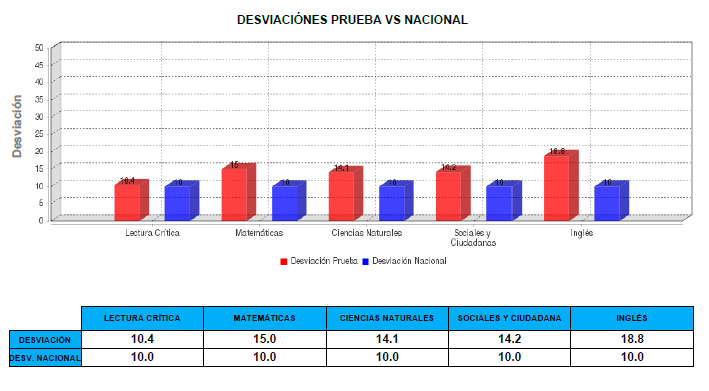 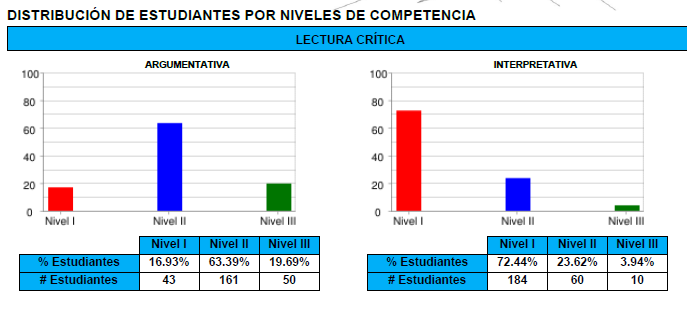 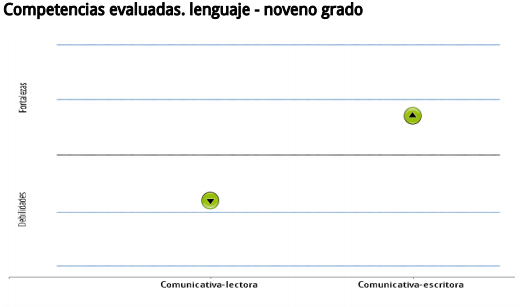 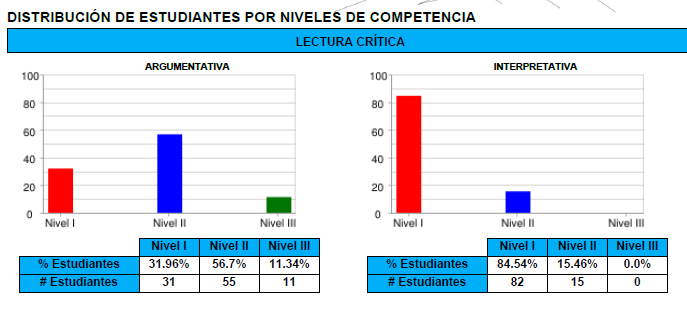 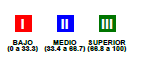 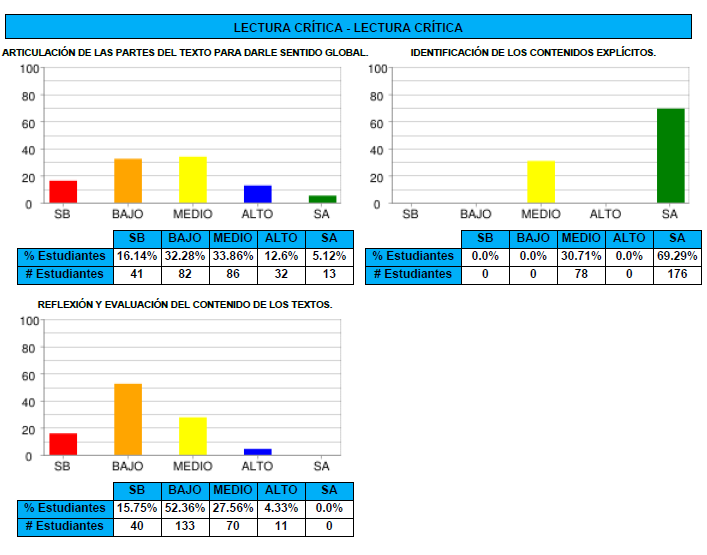 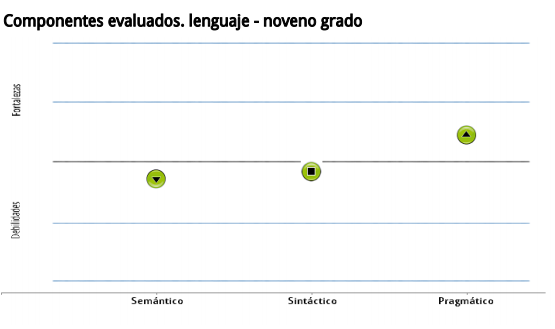 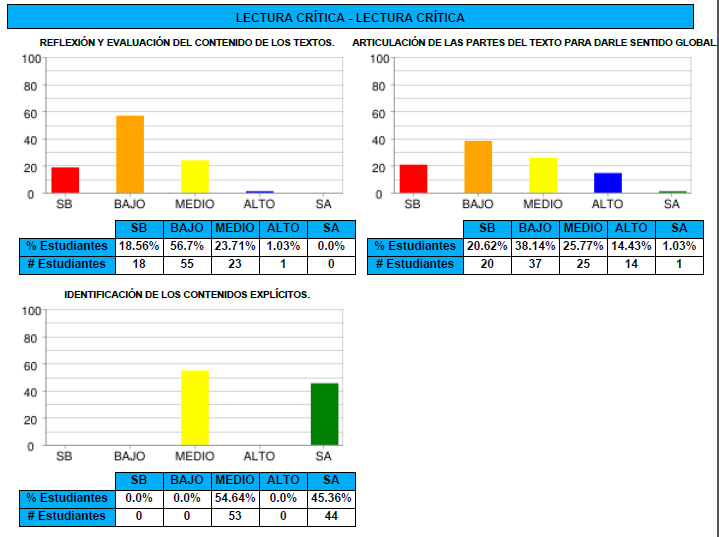 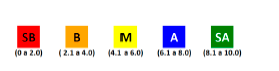 NOVENO  GRADO:  CIENCIAS NATURALESSABER 9º 									SIMULACRO: AM: GRUPO EDUCATIVO – ABEL MENDOZA – J. MATINAL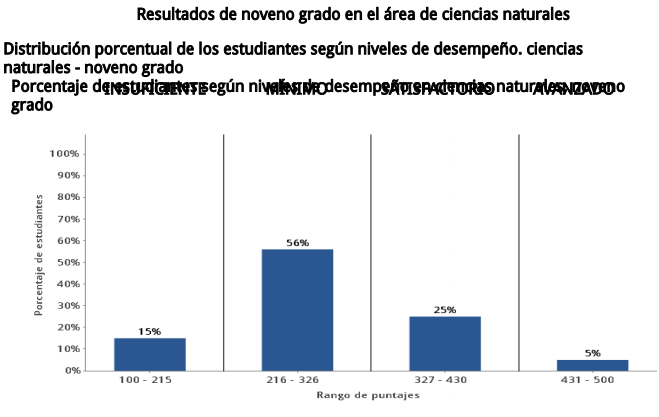 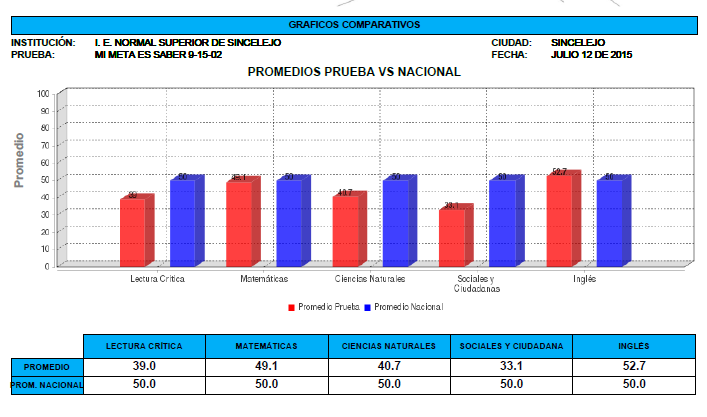 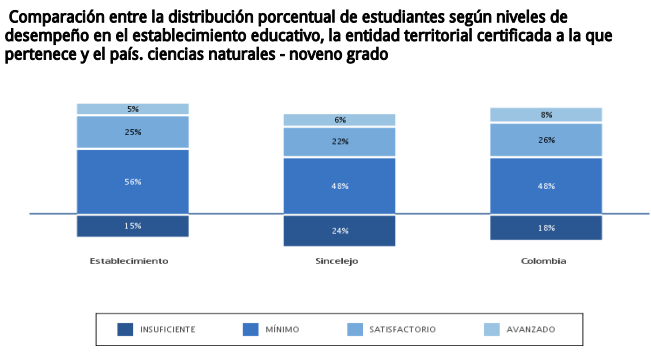 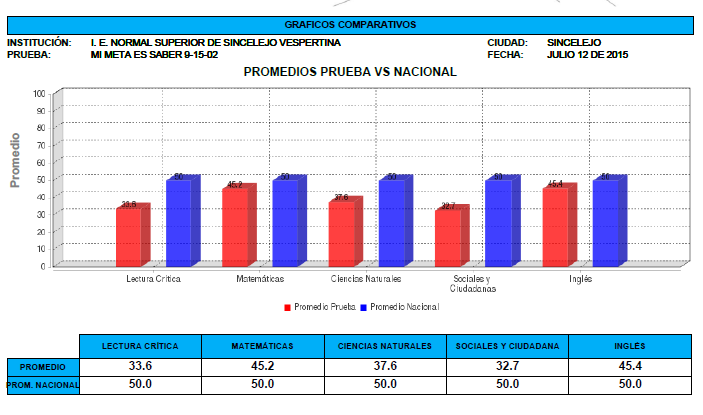 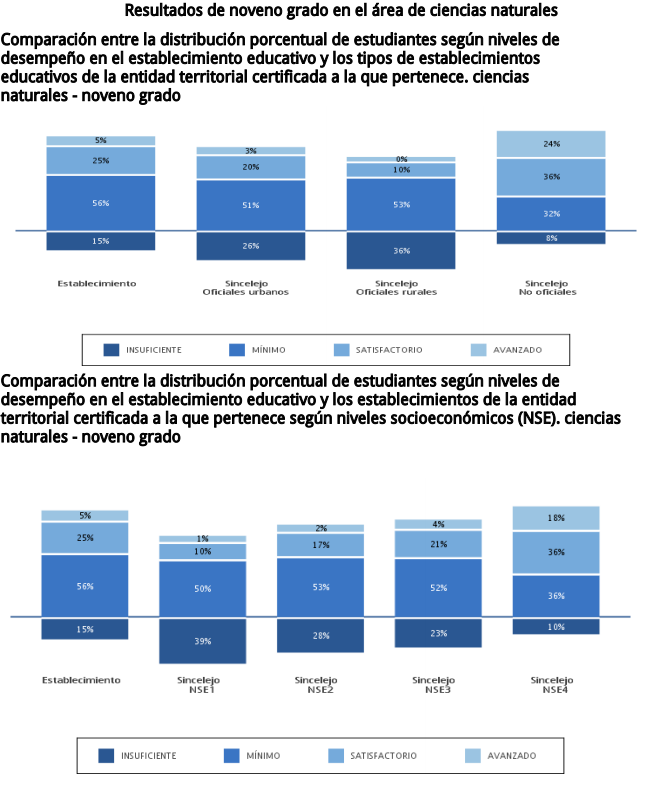 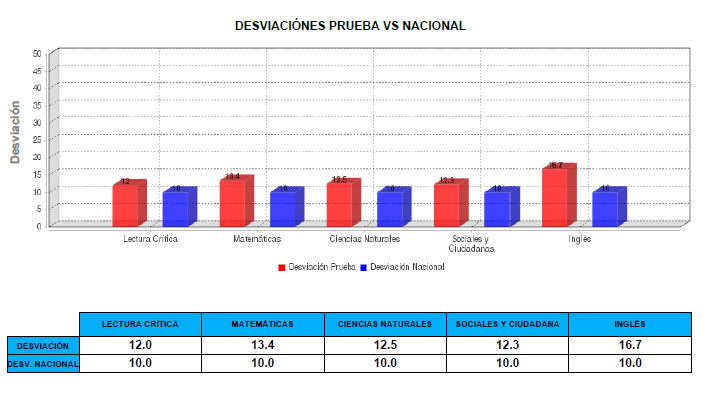 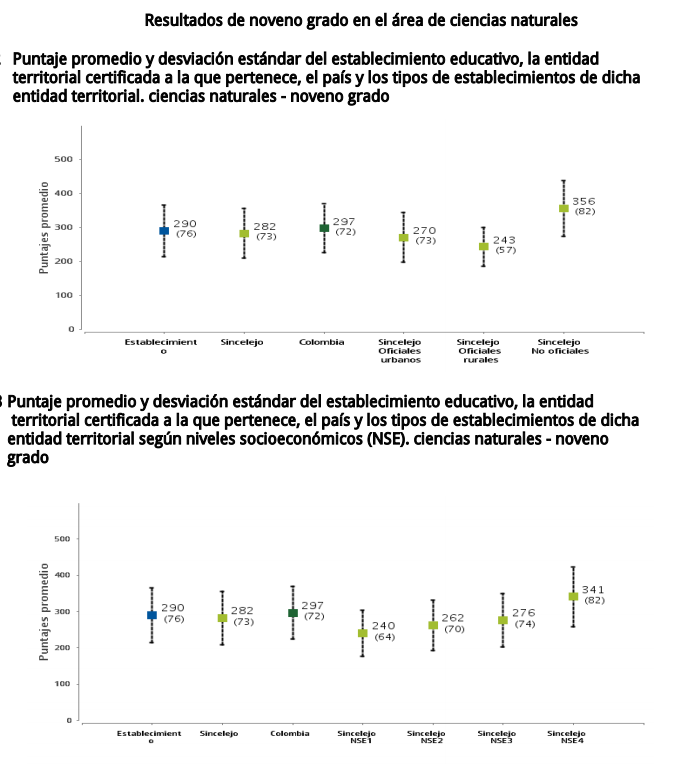 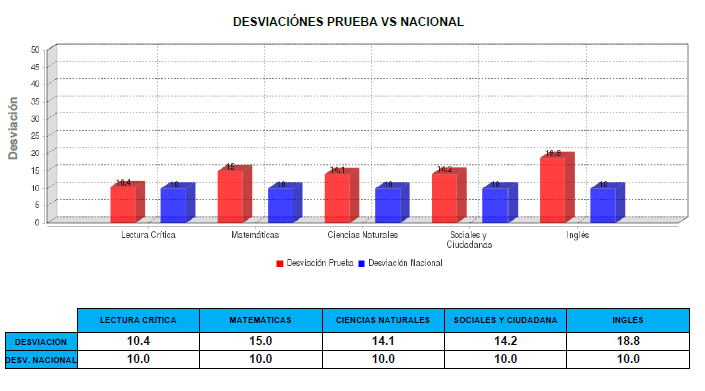 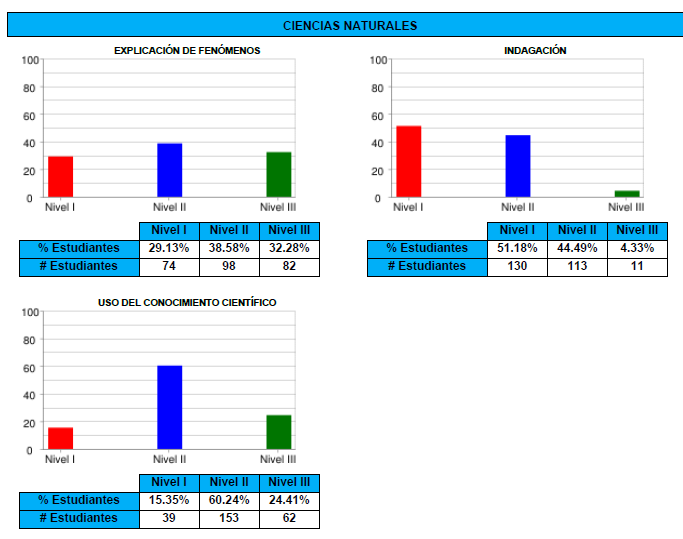 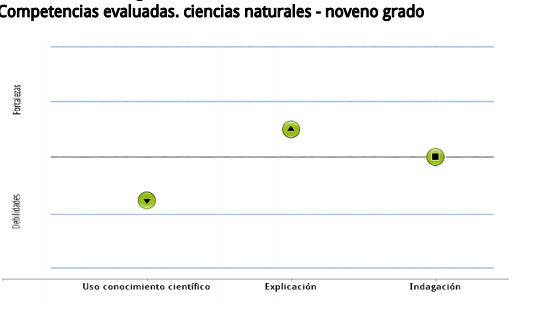 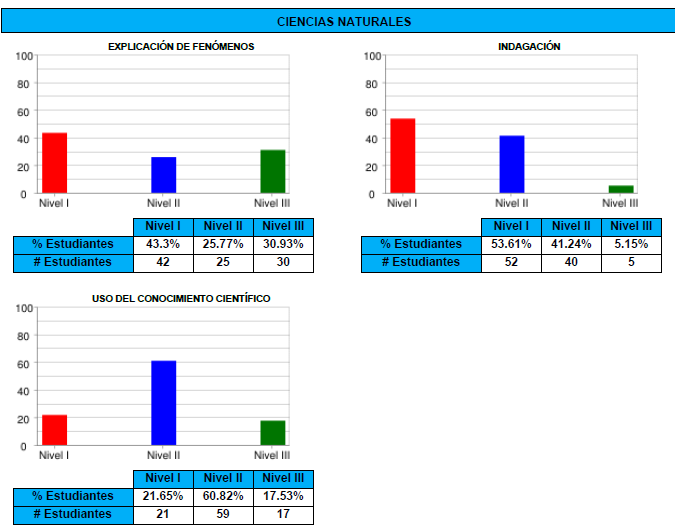 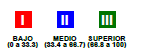 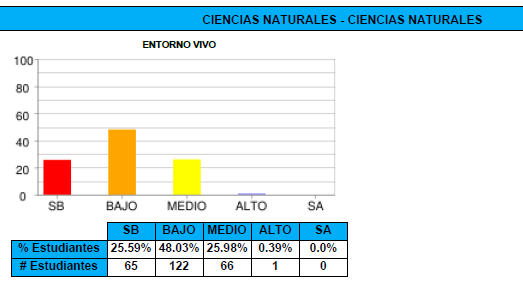 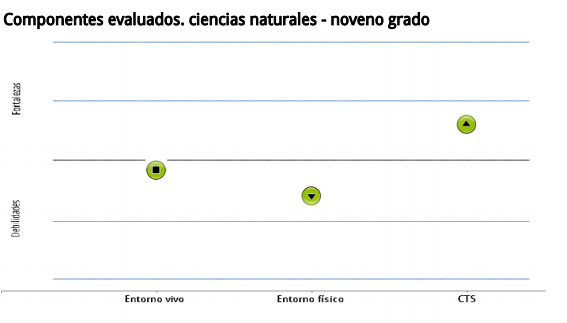 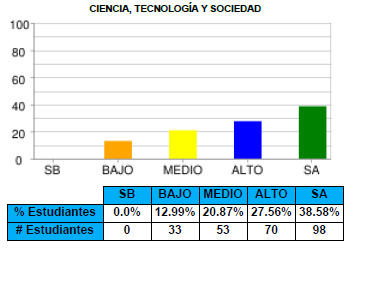 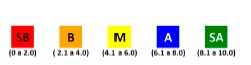 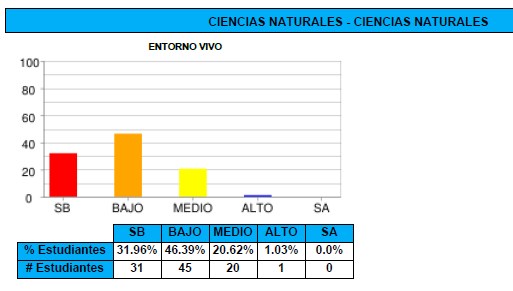 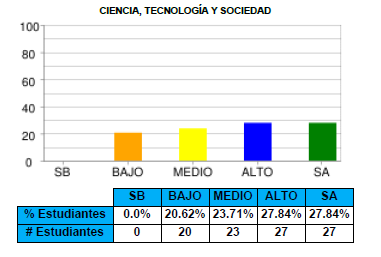 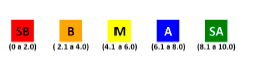 NOVENO  GRADO:  COMPETENCIAS CIUDADANASSABER 9º 									SIMULACRO: AM: GRUPO EDUCATIVO – ABEL MENDOZA – J. MATINAL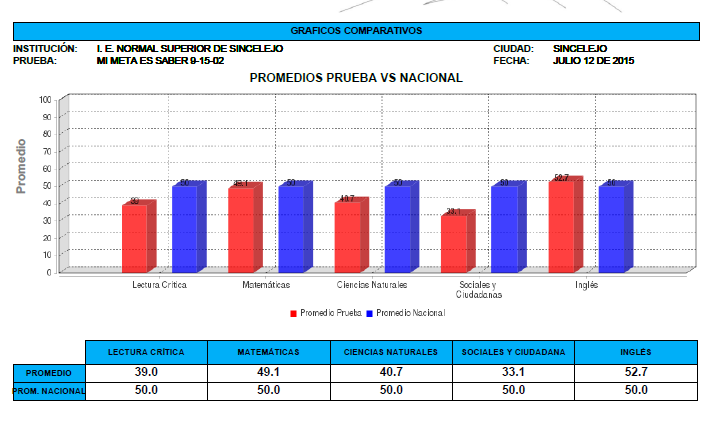 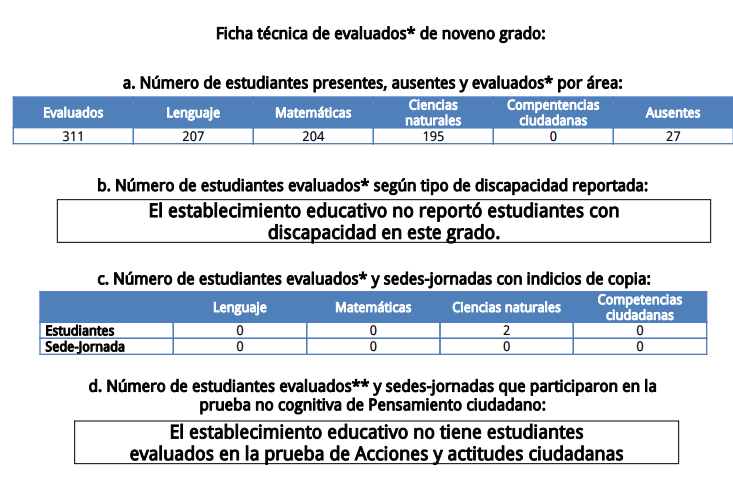 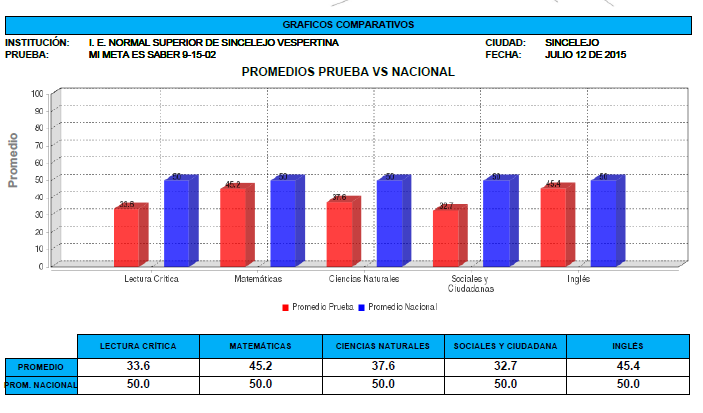 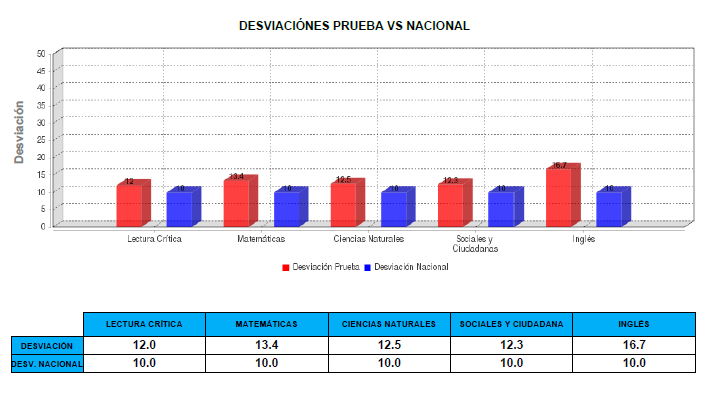 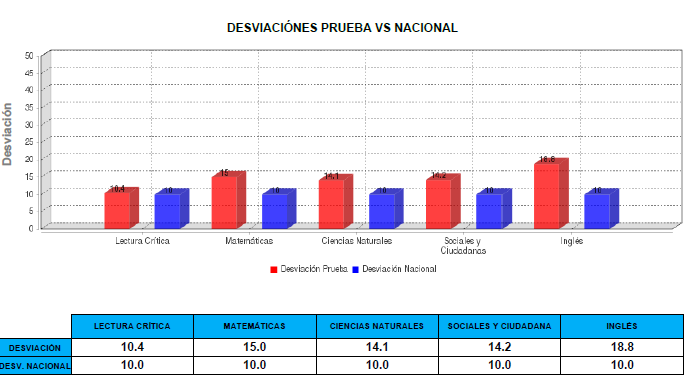 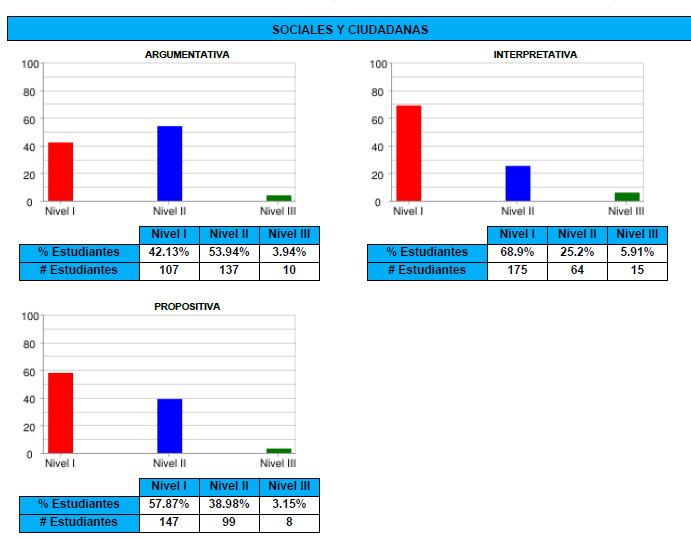 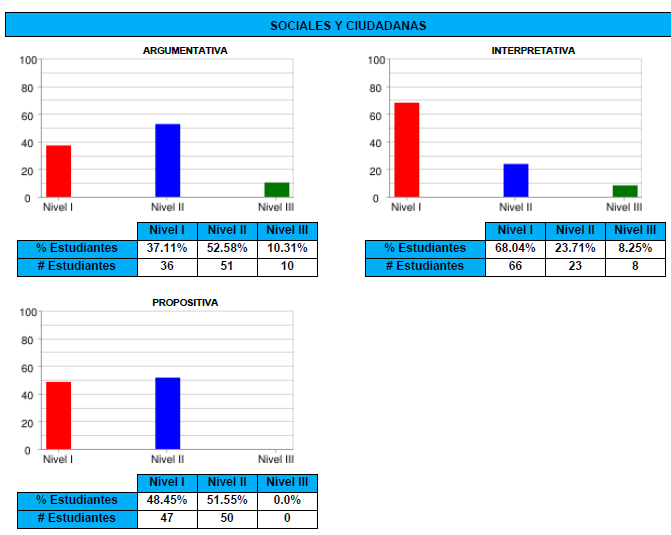 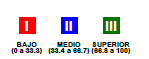 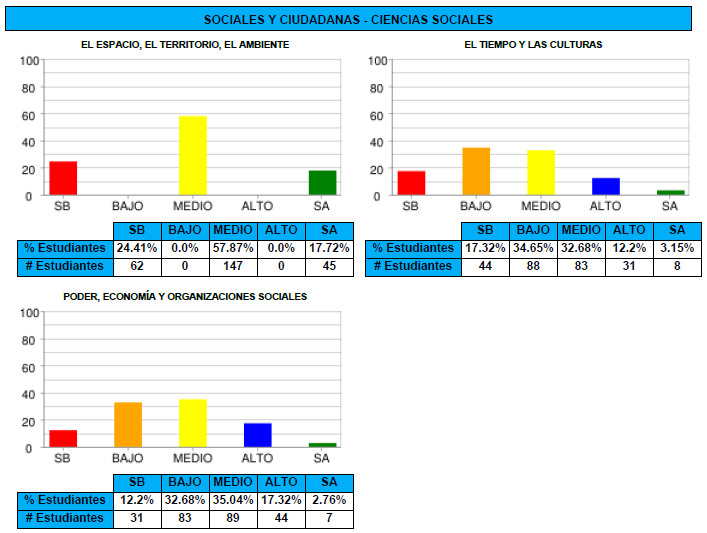 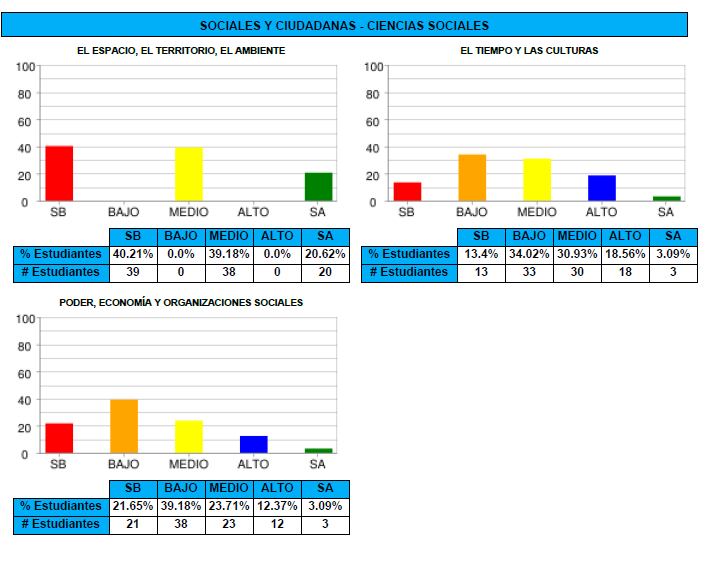 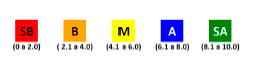 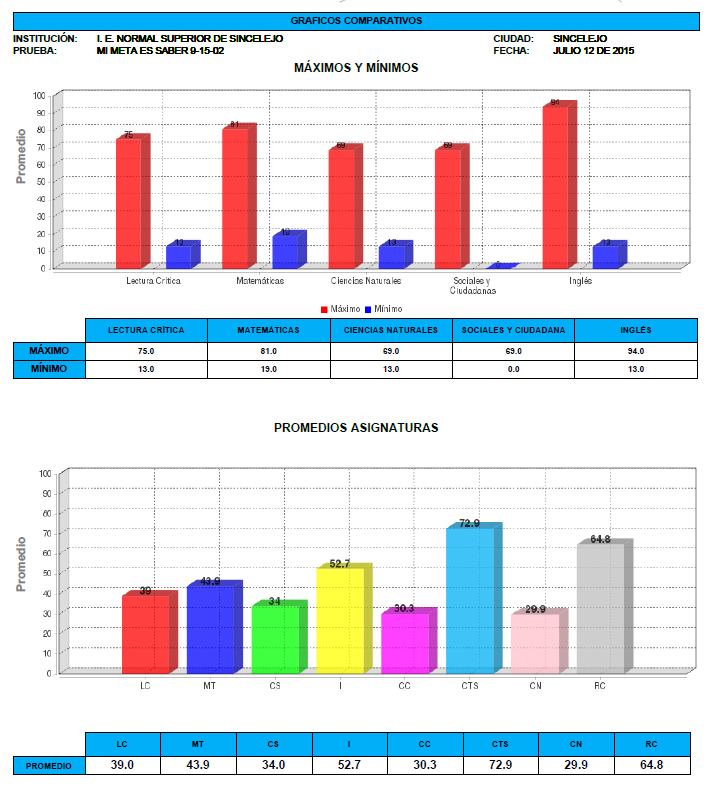 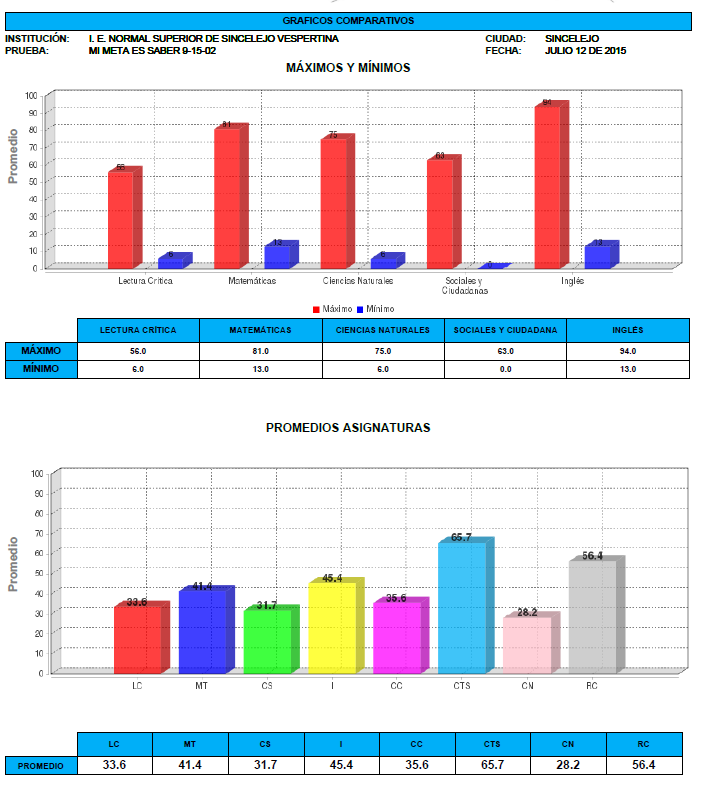 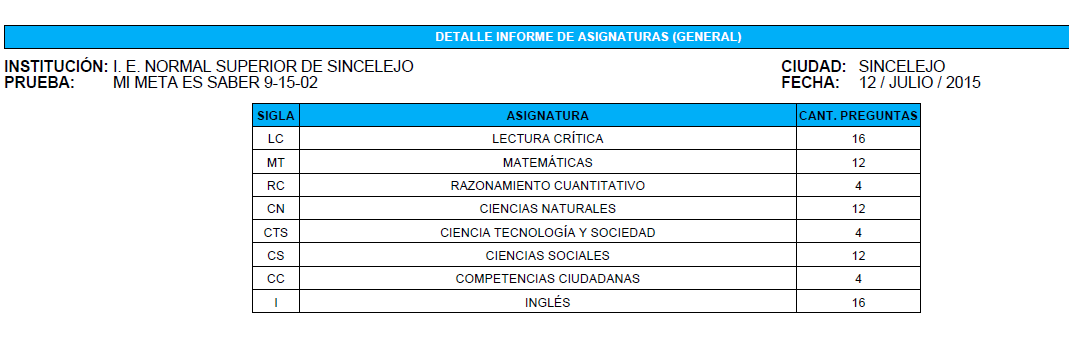 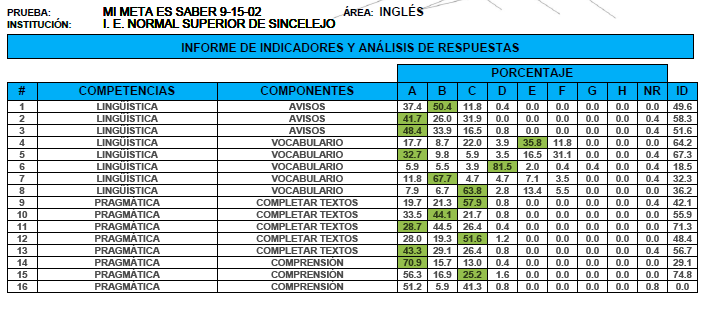 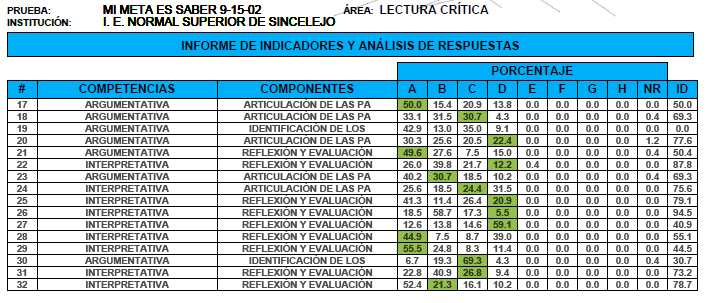 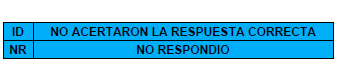 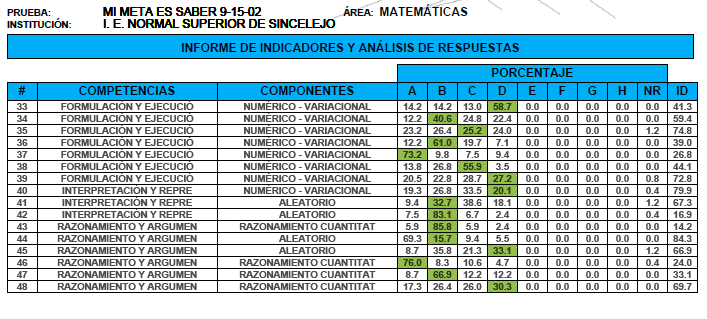 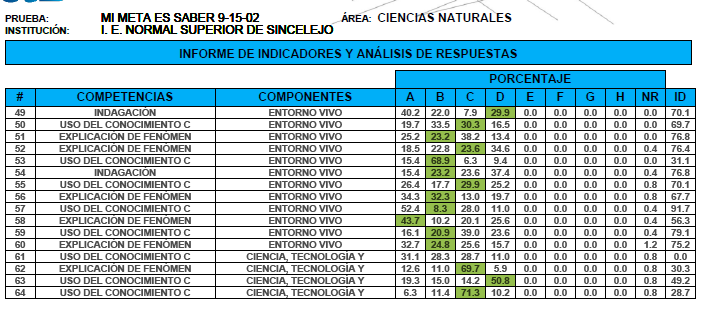 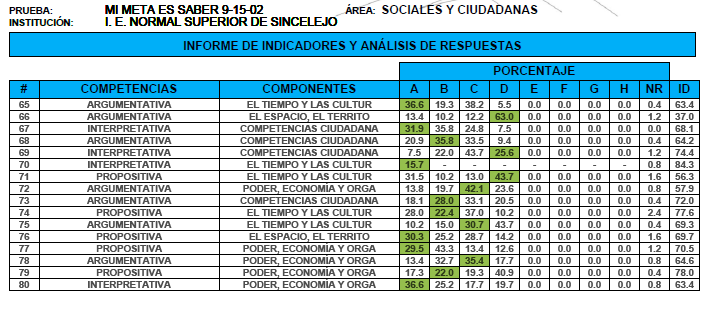 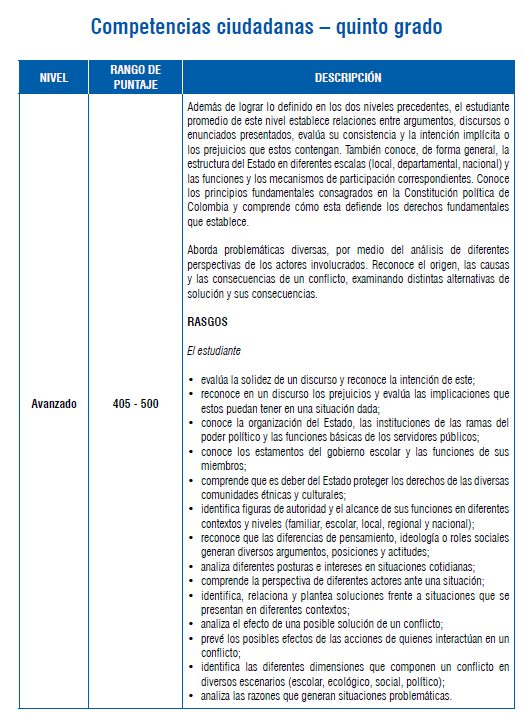 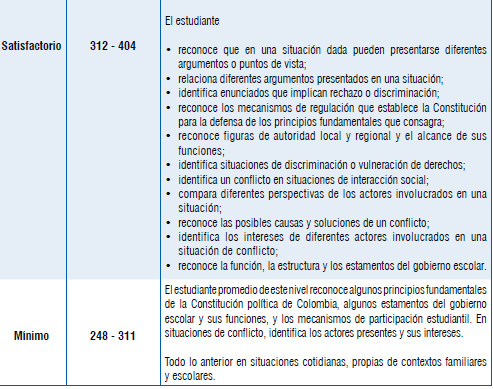 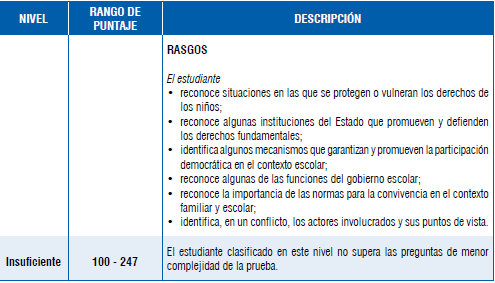 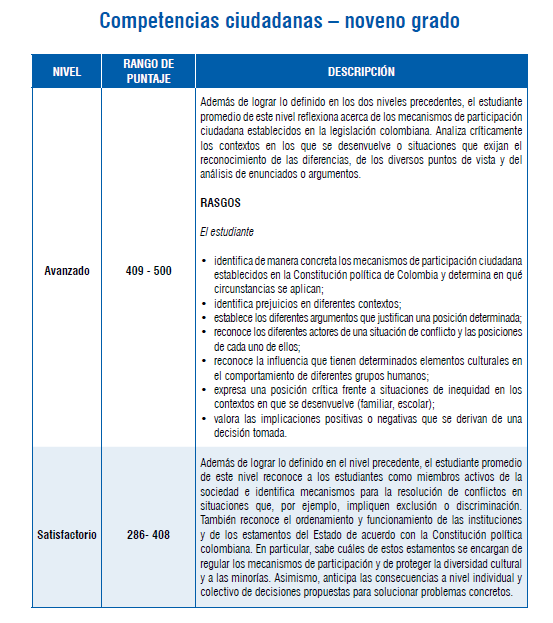 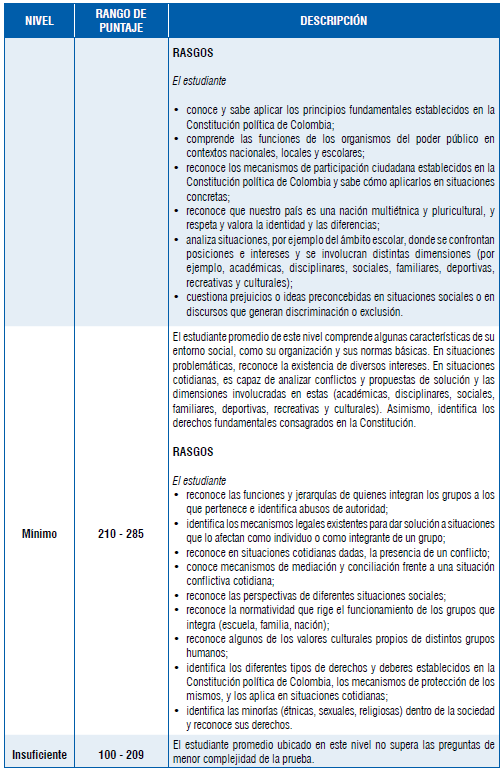 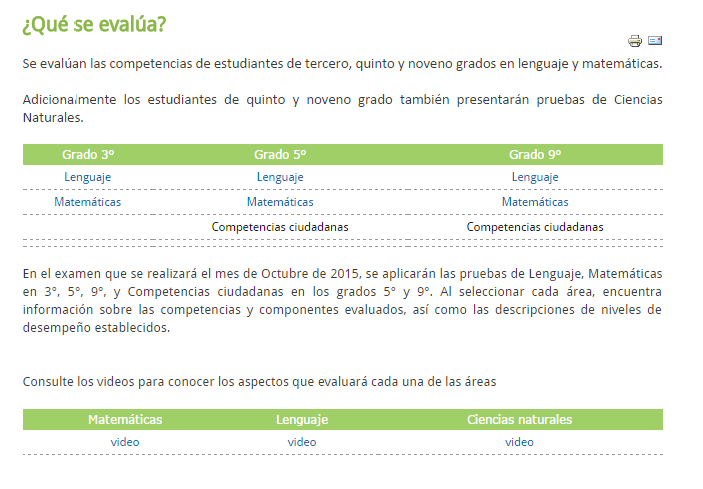 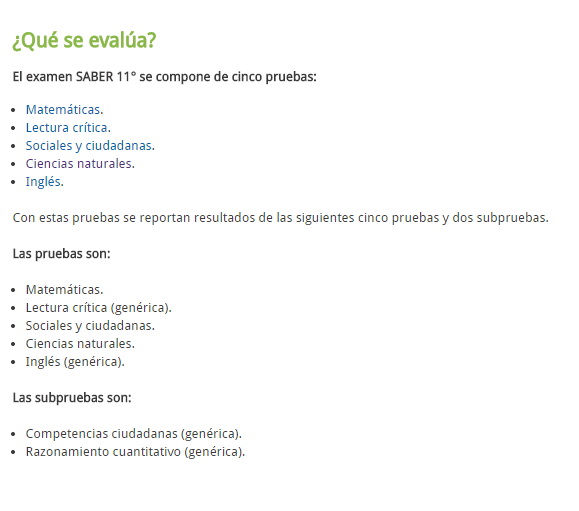 PARA LAS PRUEBAS 2015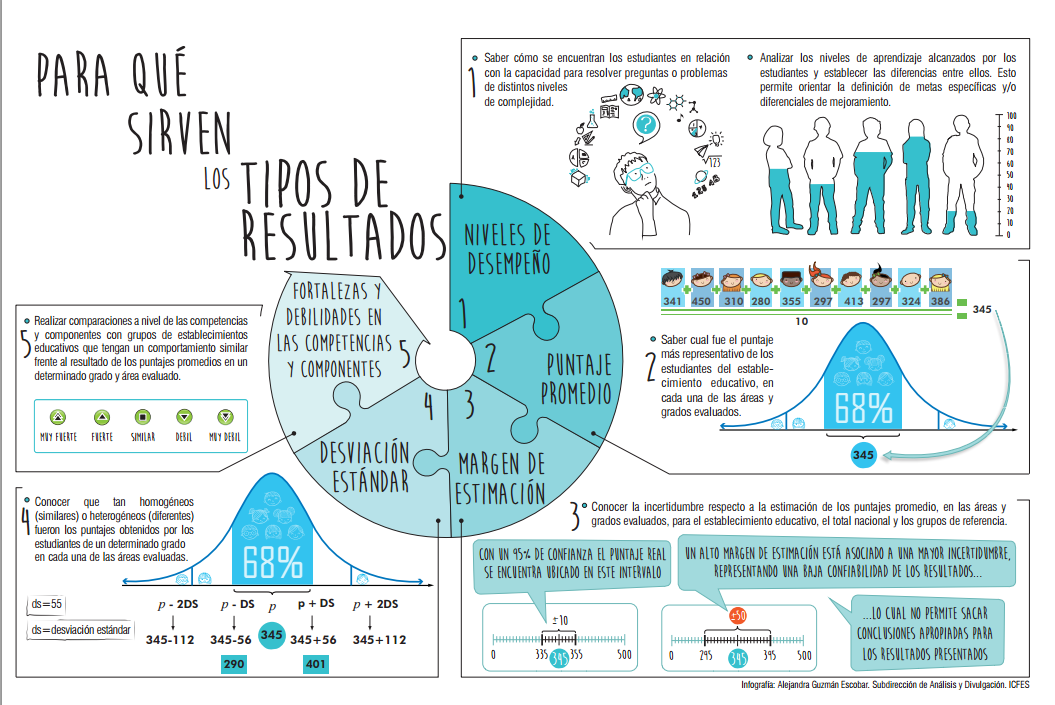 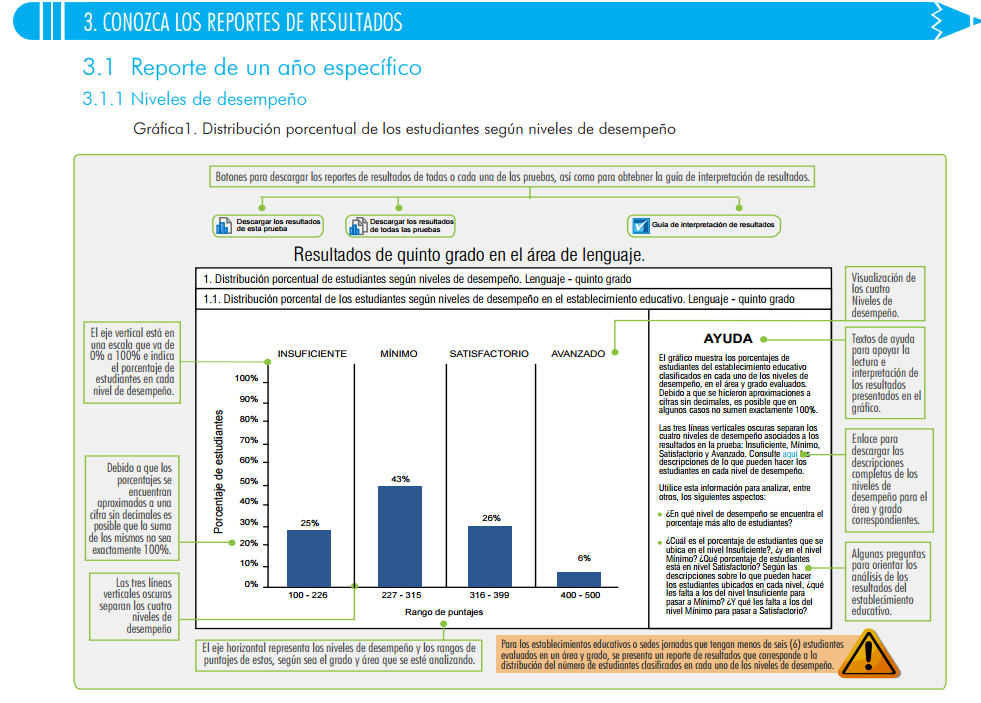 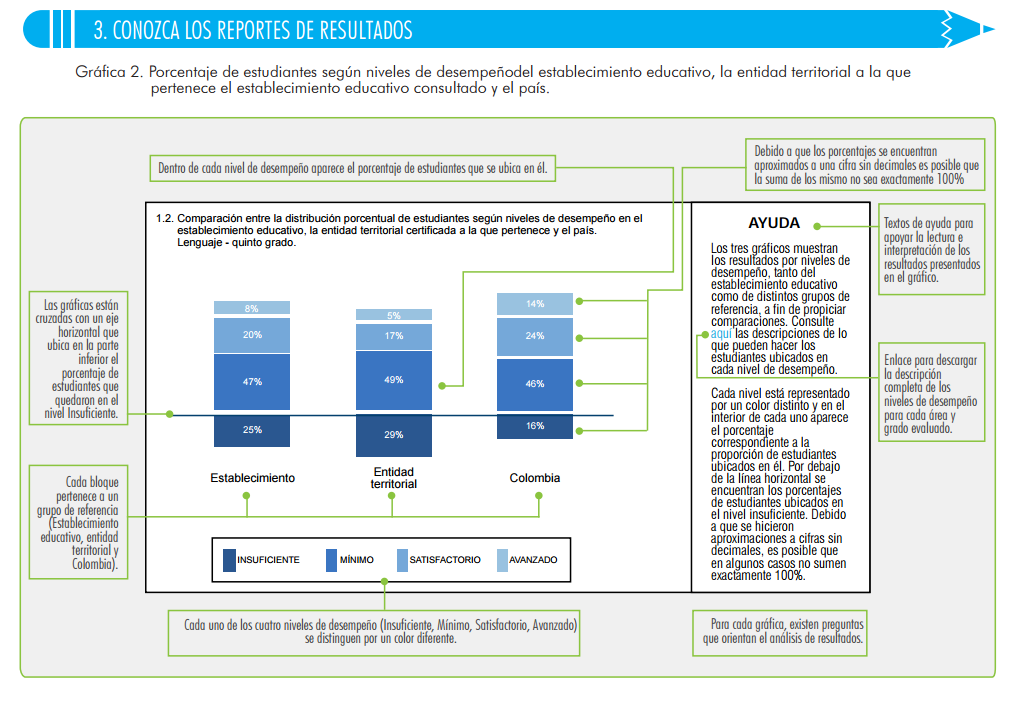 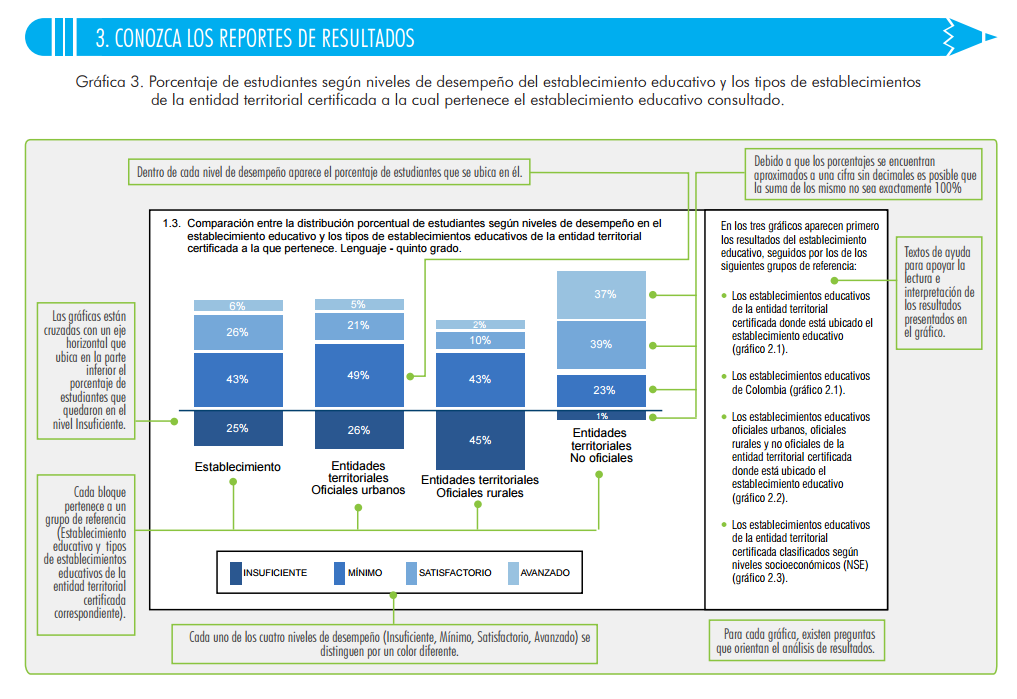 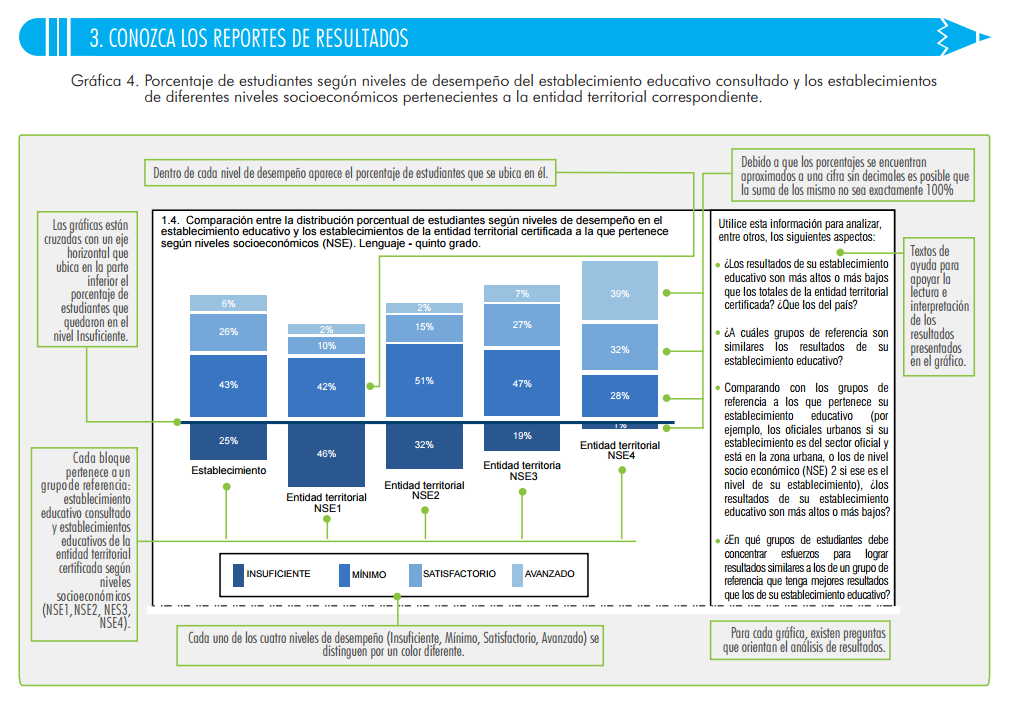 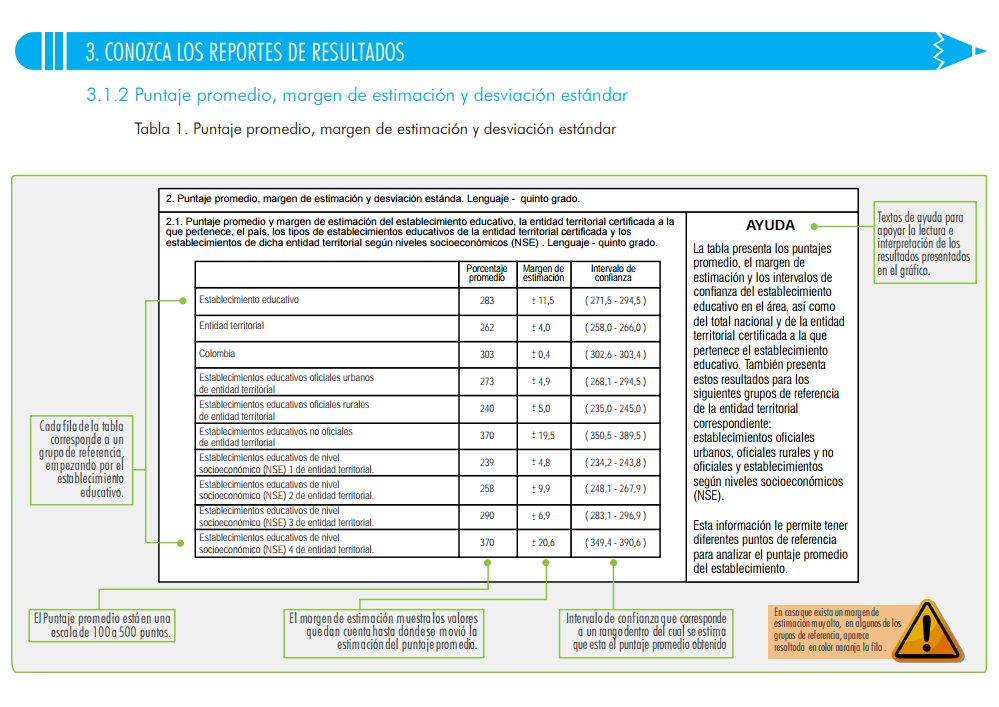 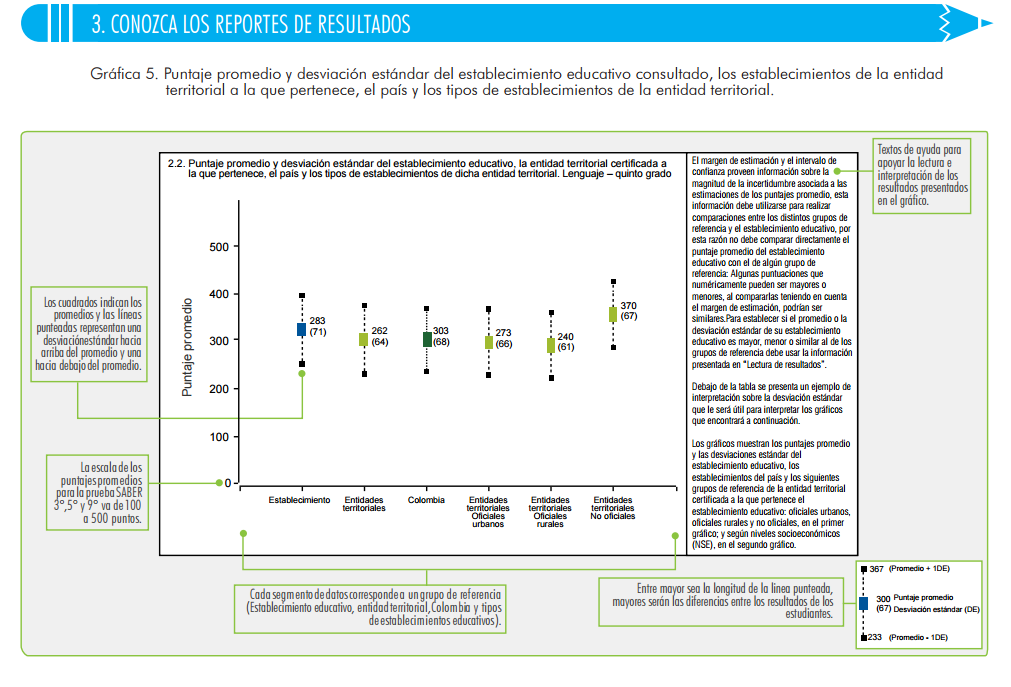 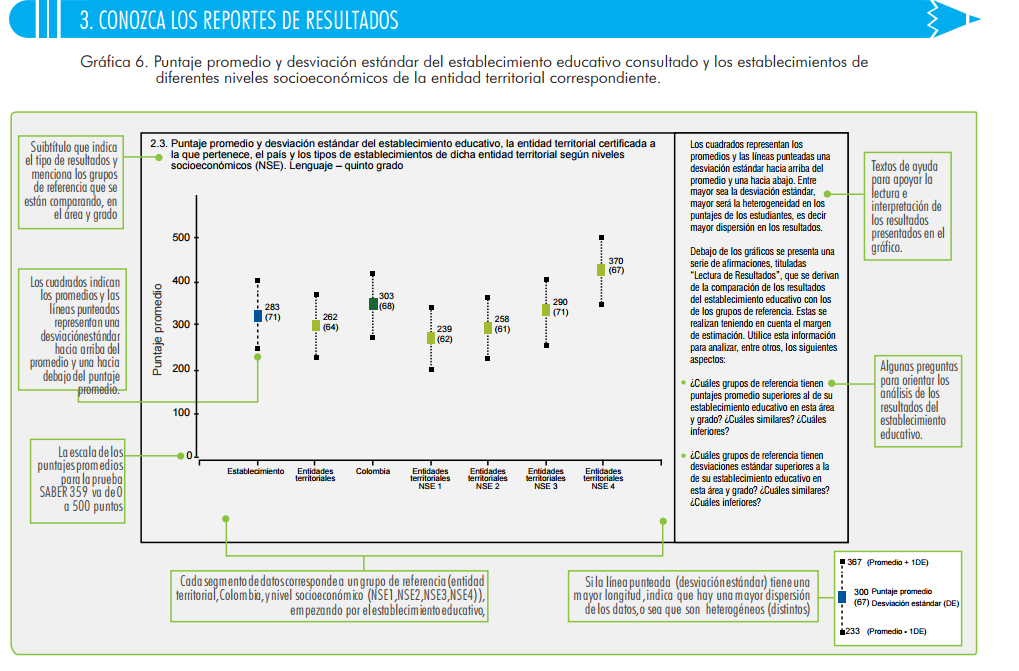 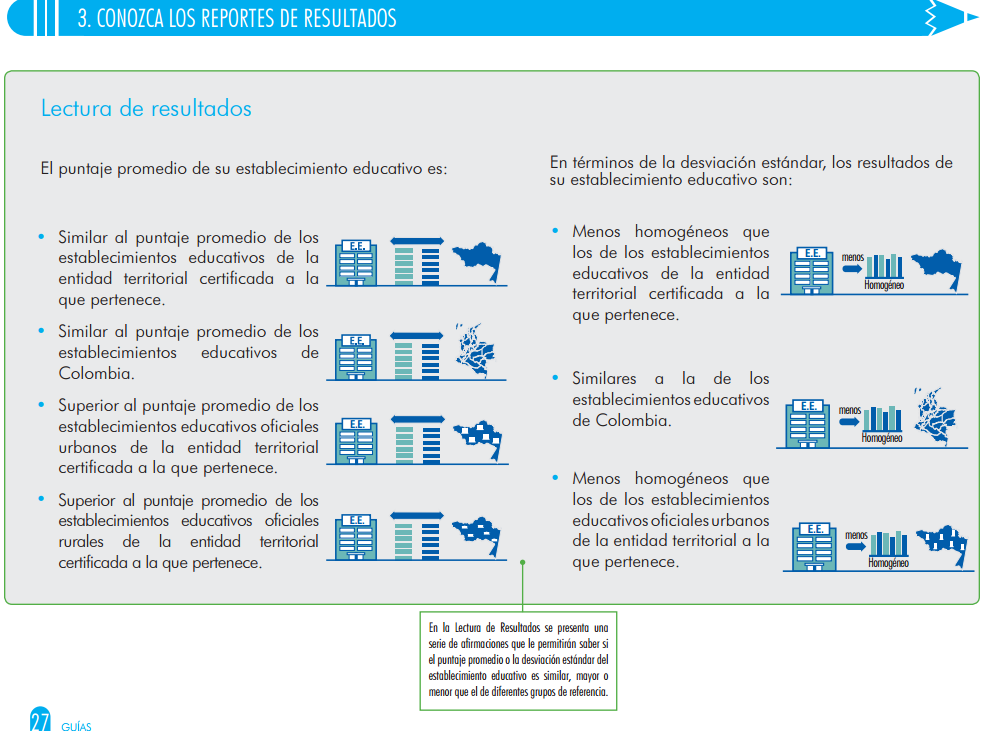 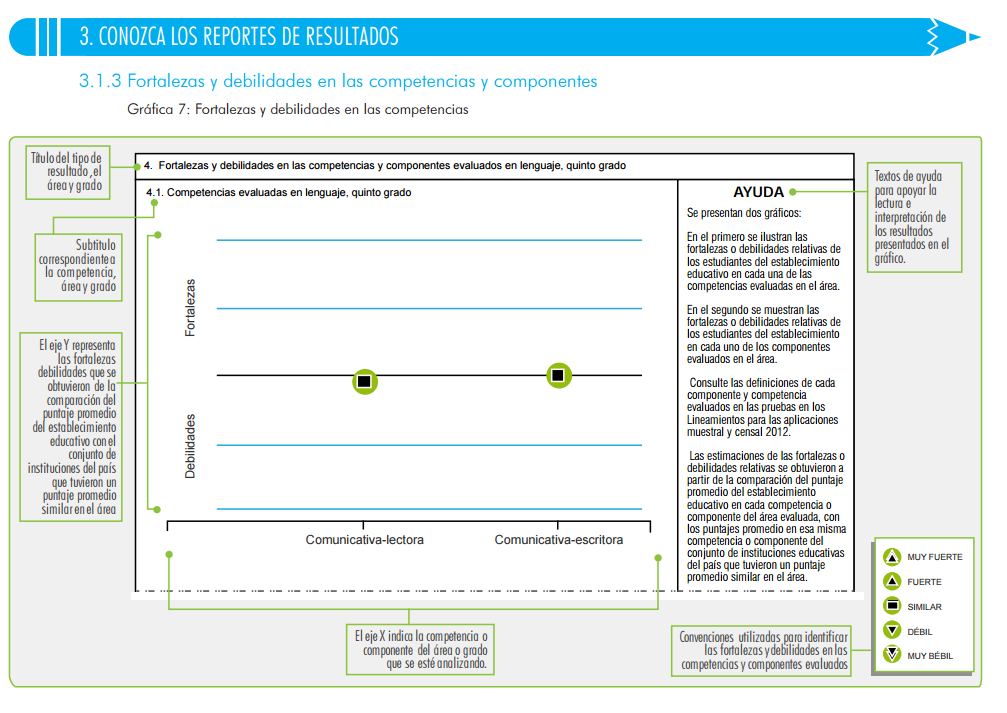 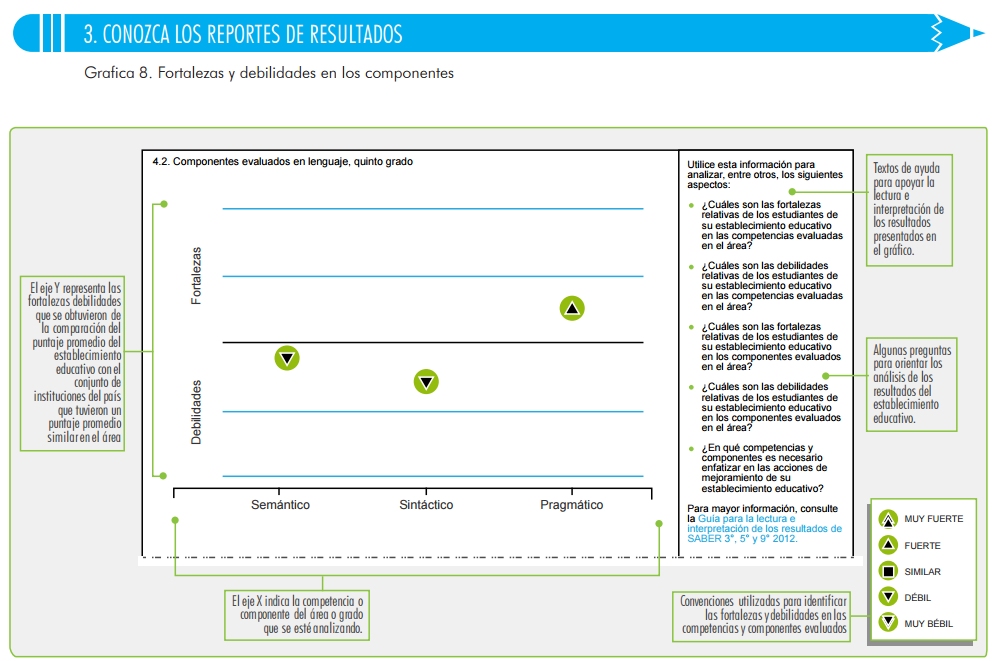 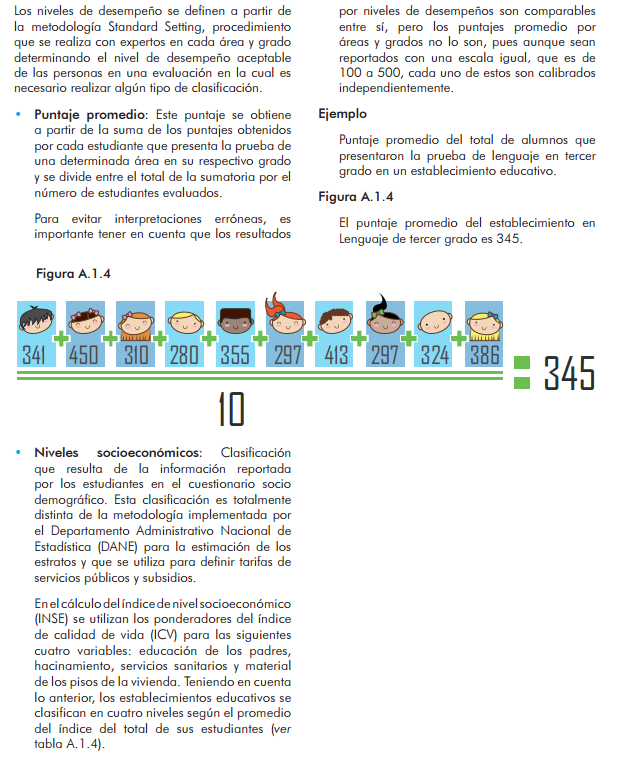 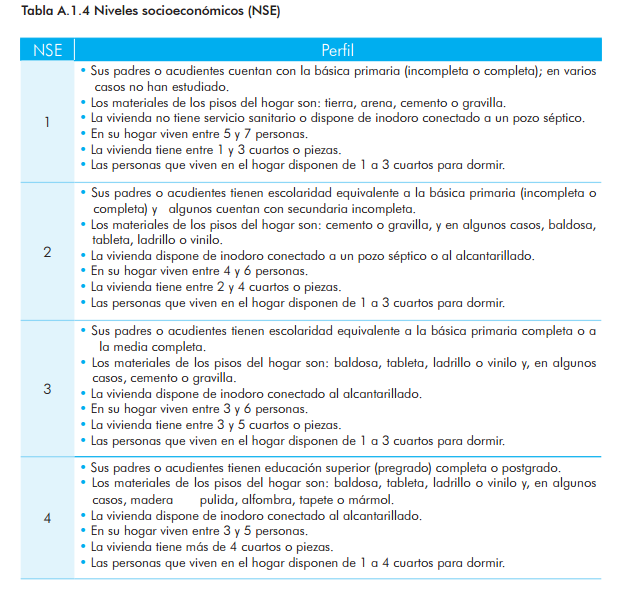 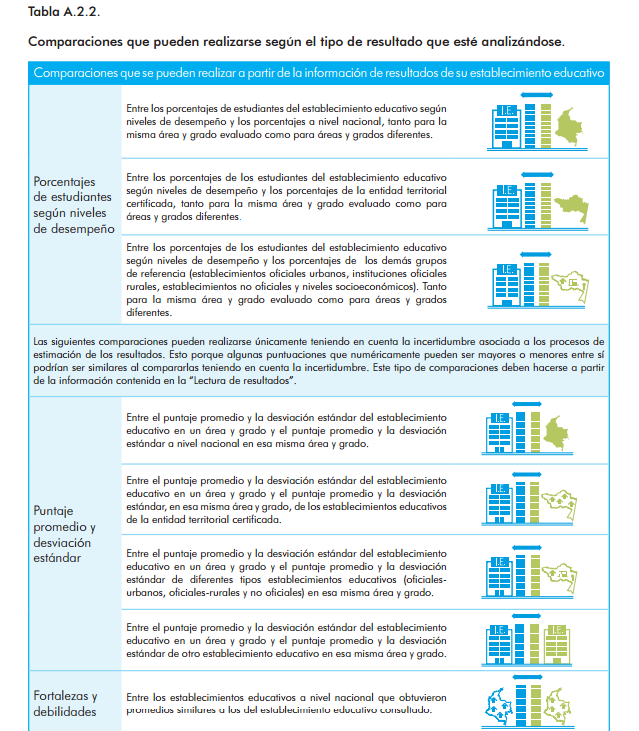 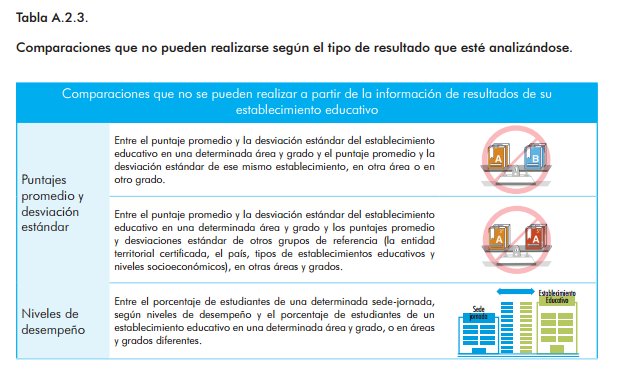 DESCRIPCIÓN DE LOS NIVELES DE DESEMPEÑO 2015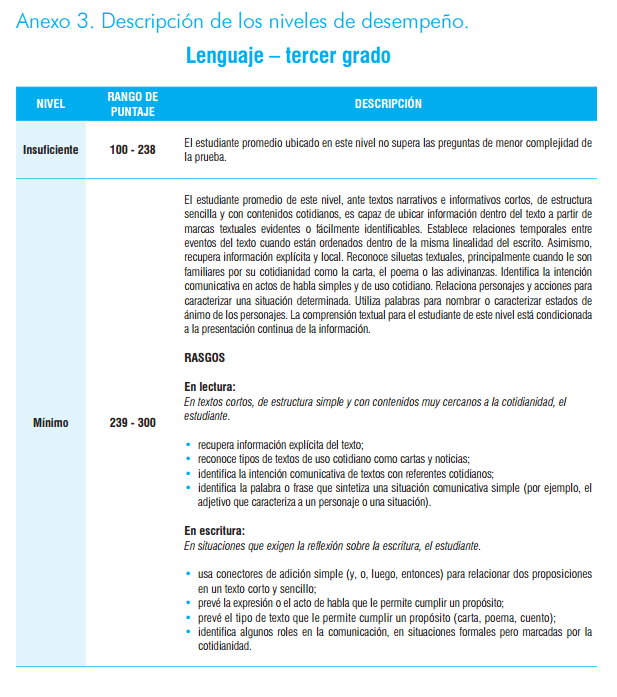 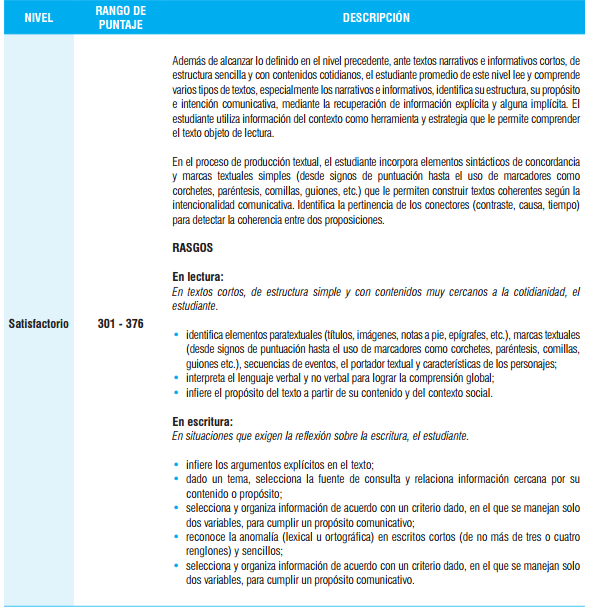 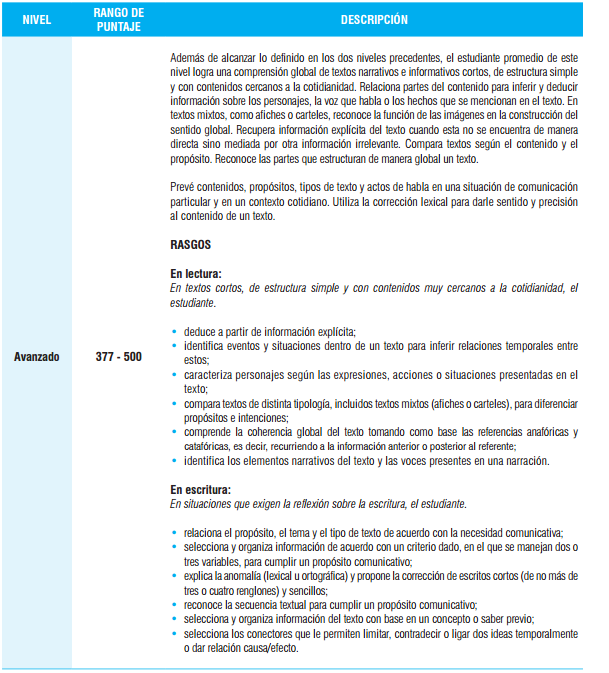 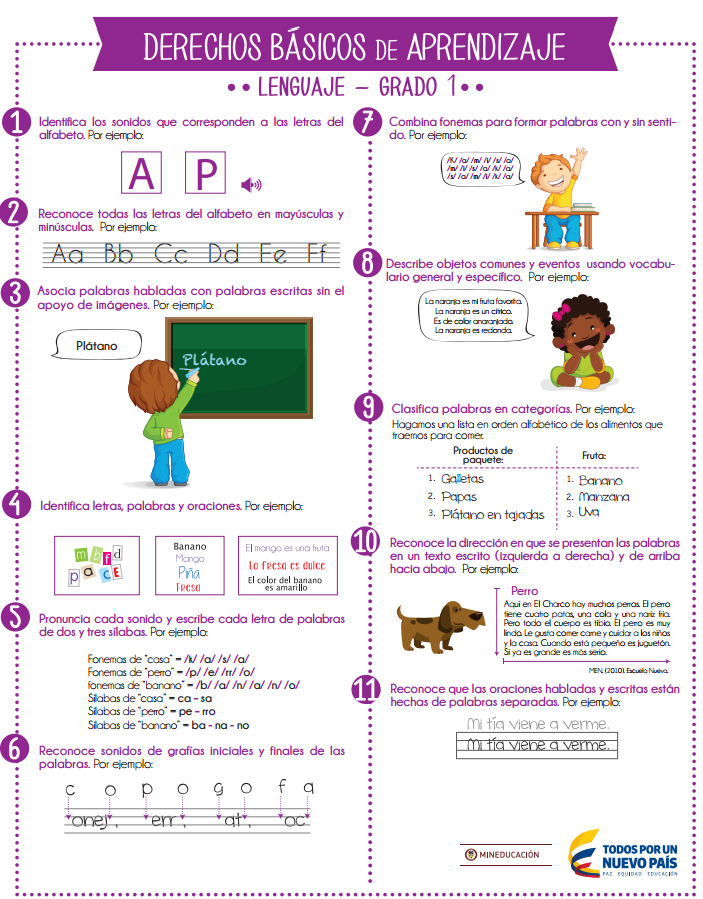 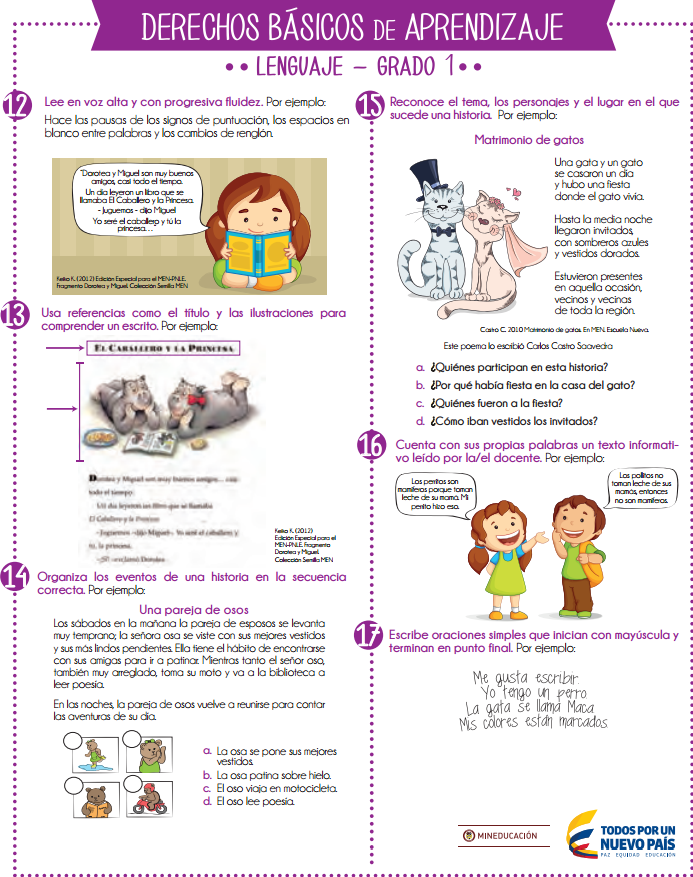 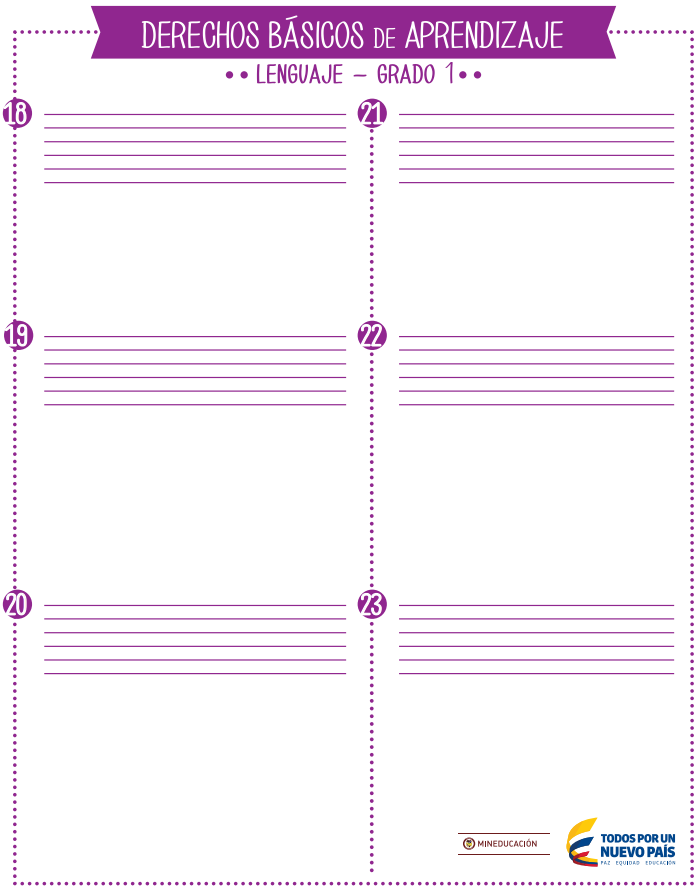 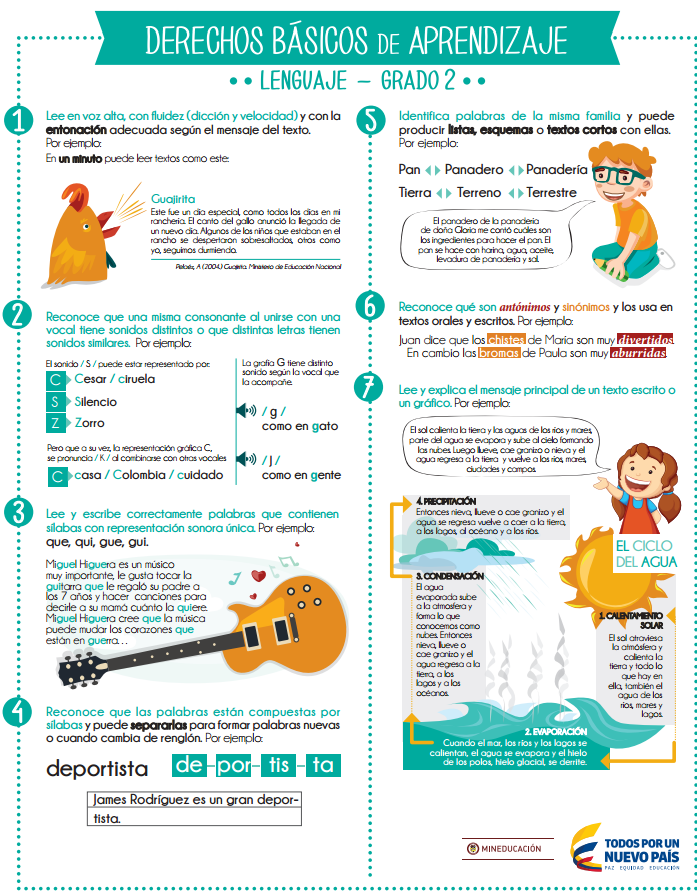 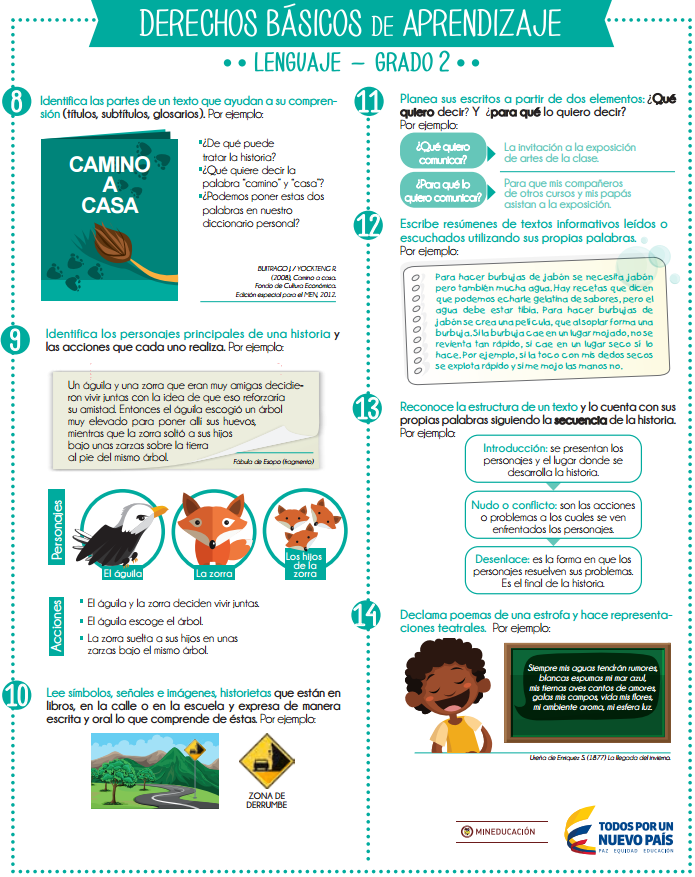 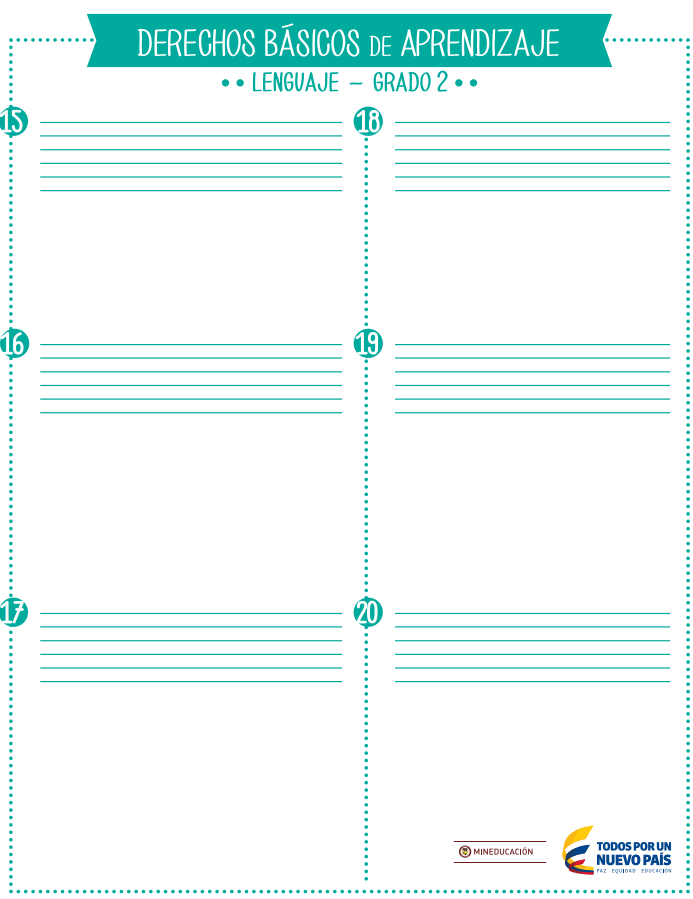 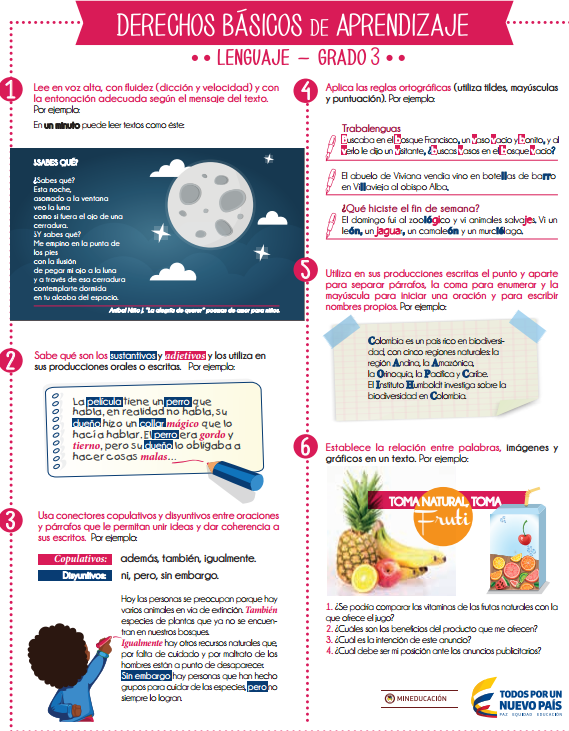 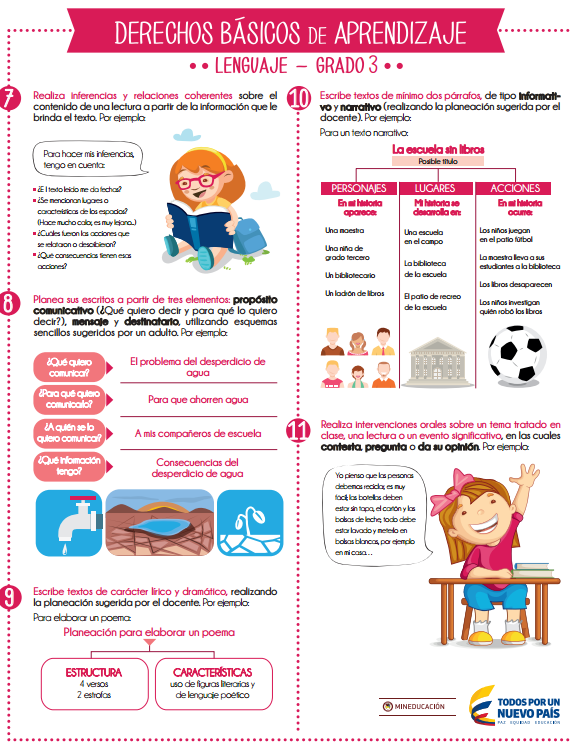 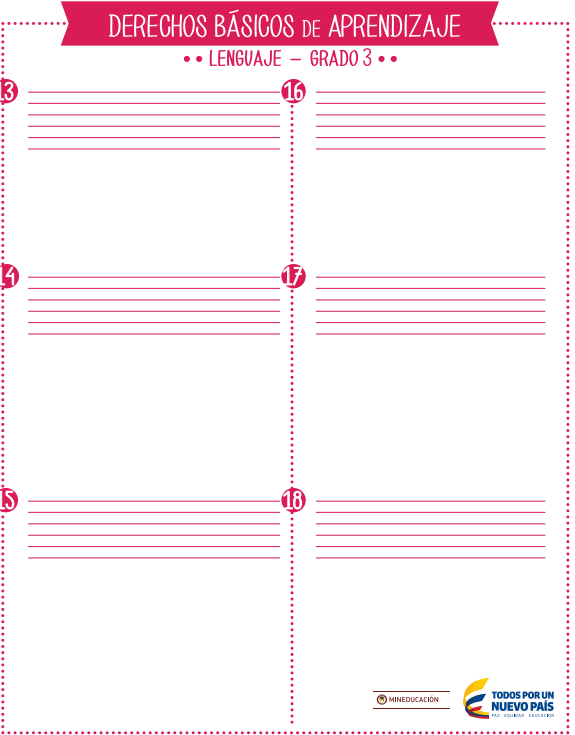 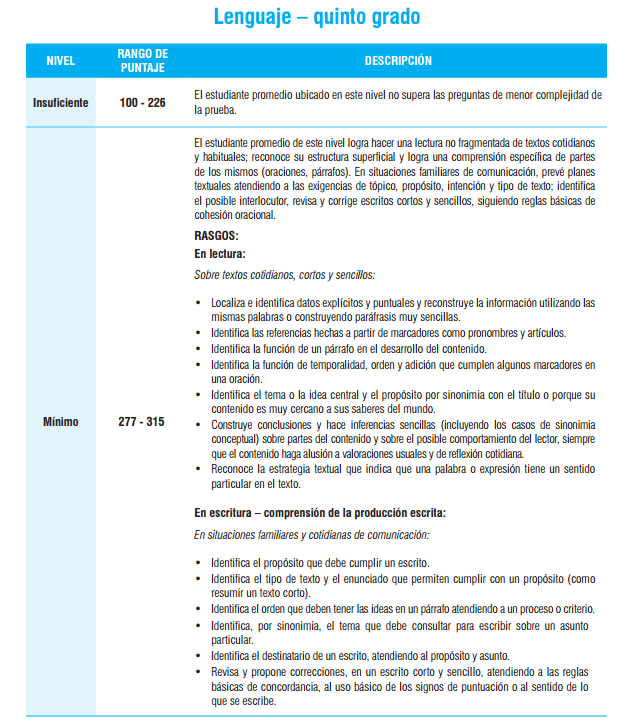 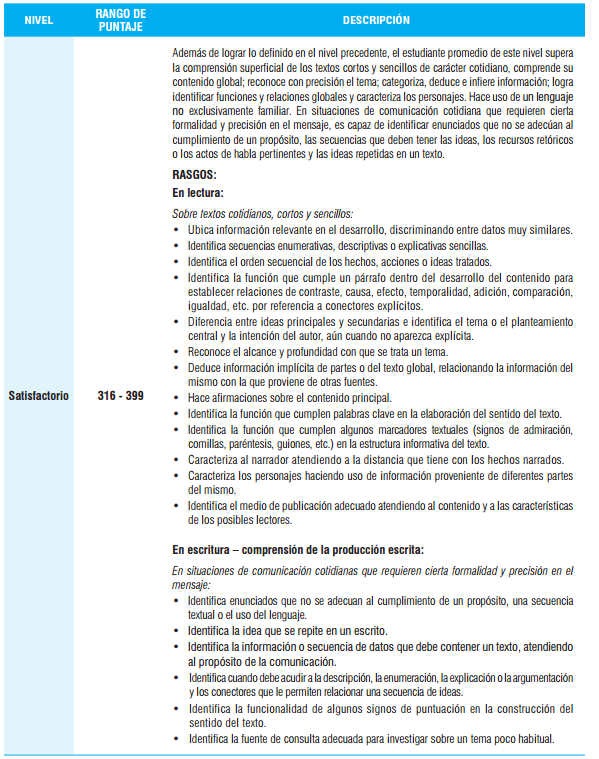 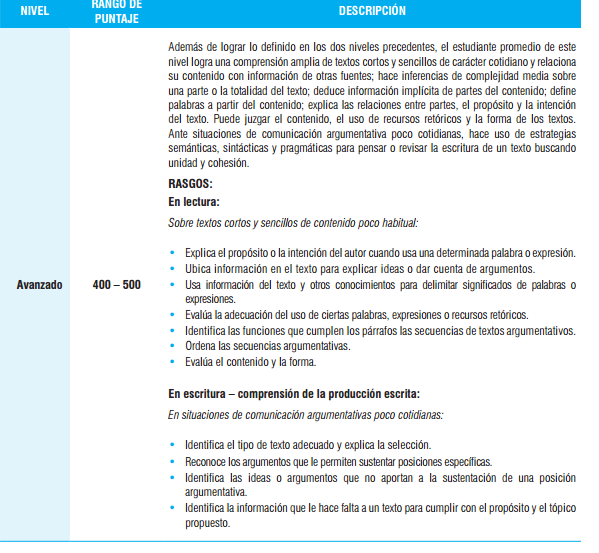 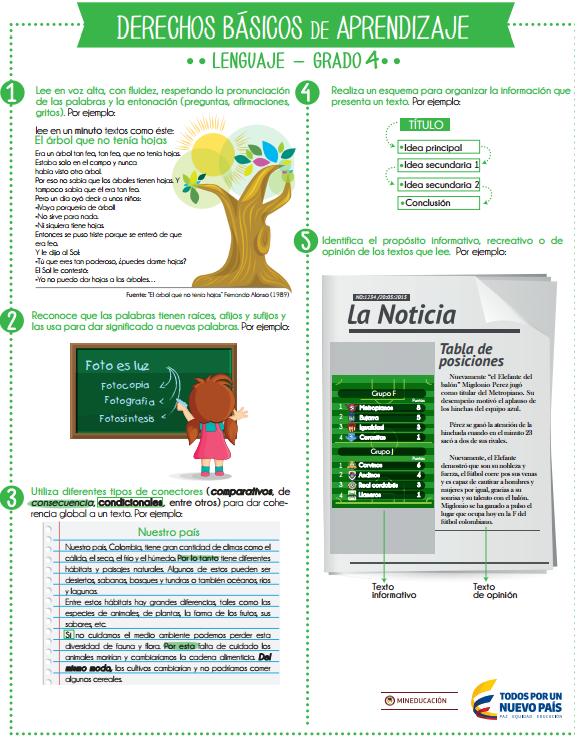 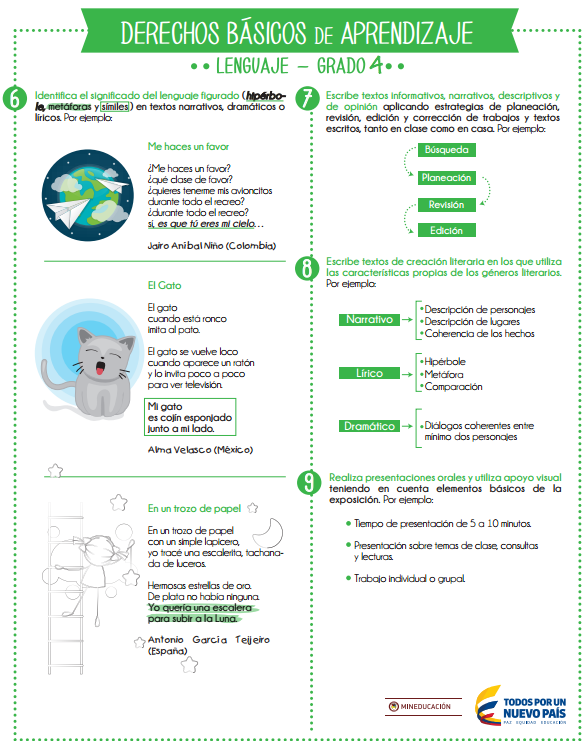 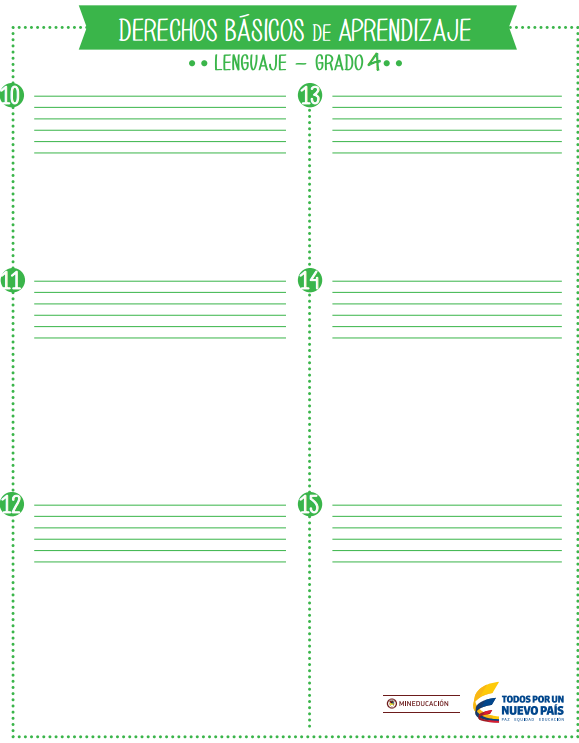 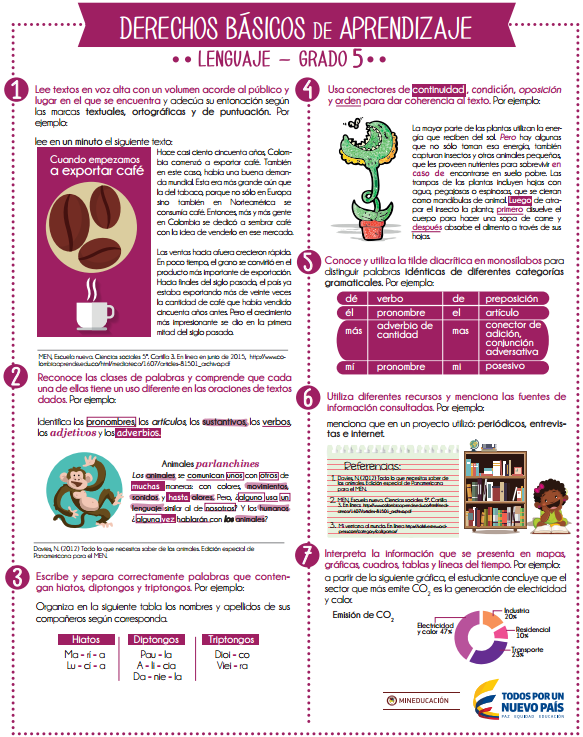 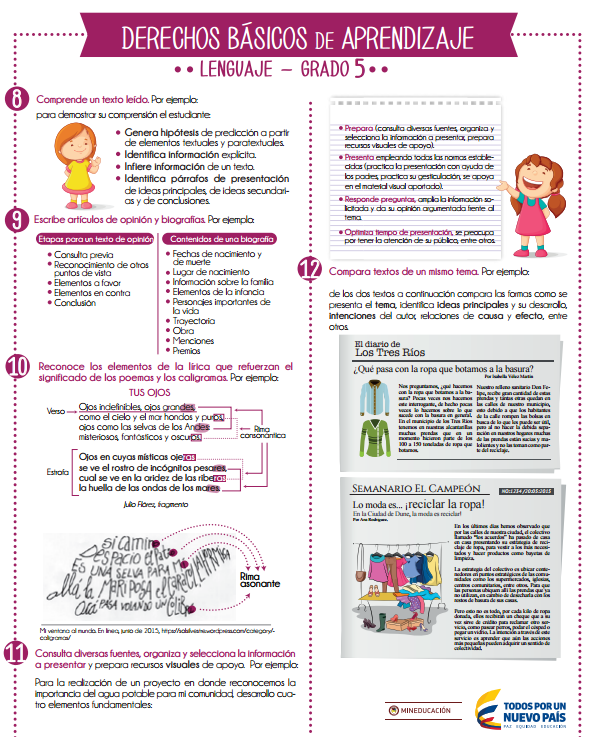 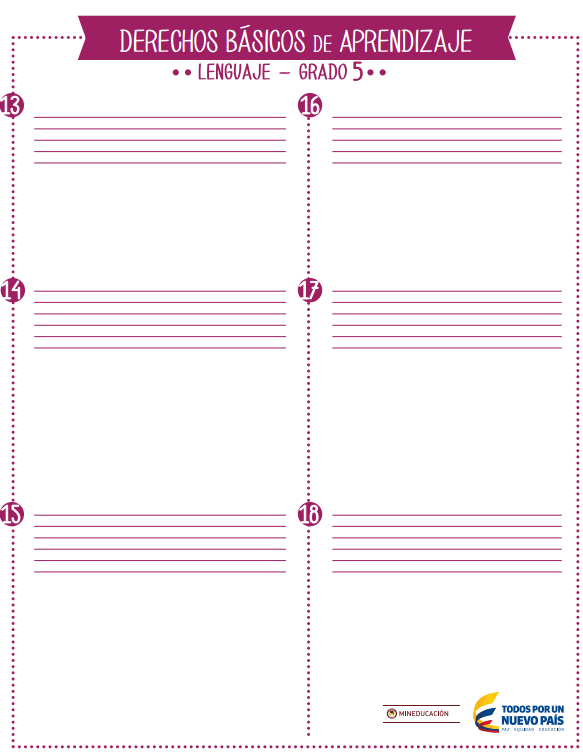 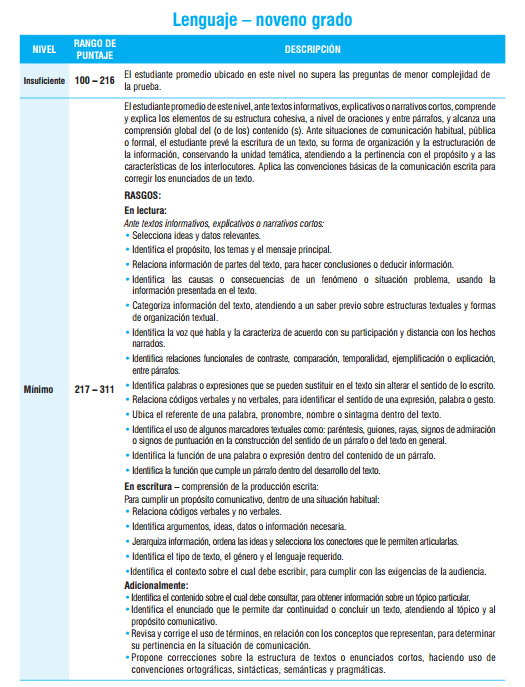 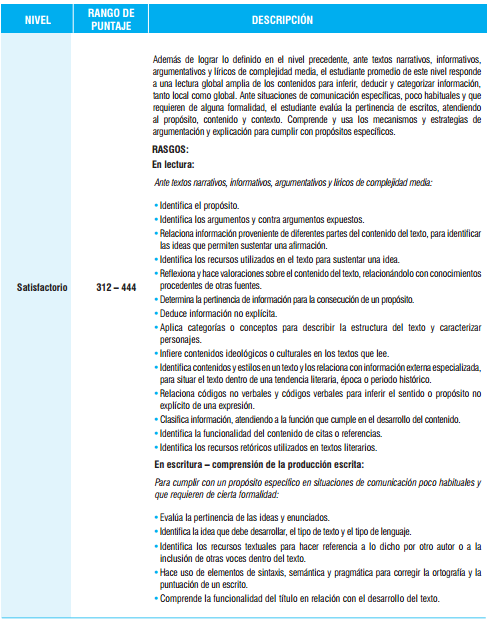 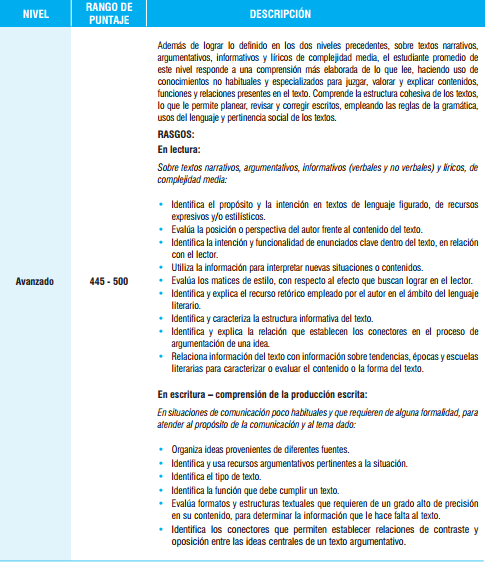 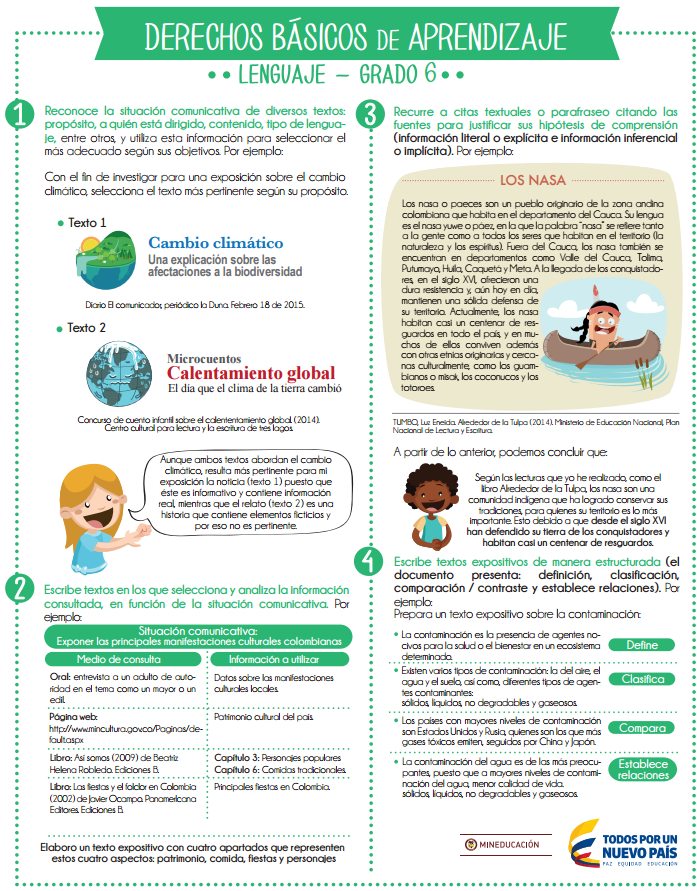 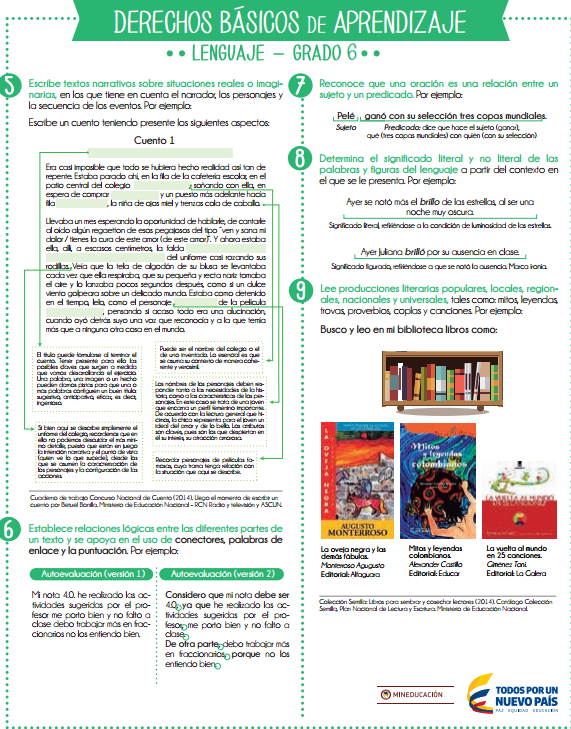 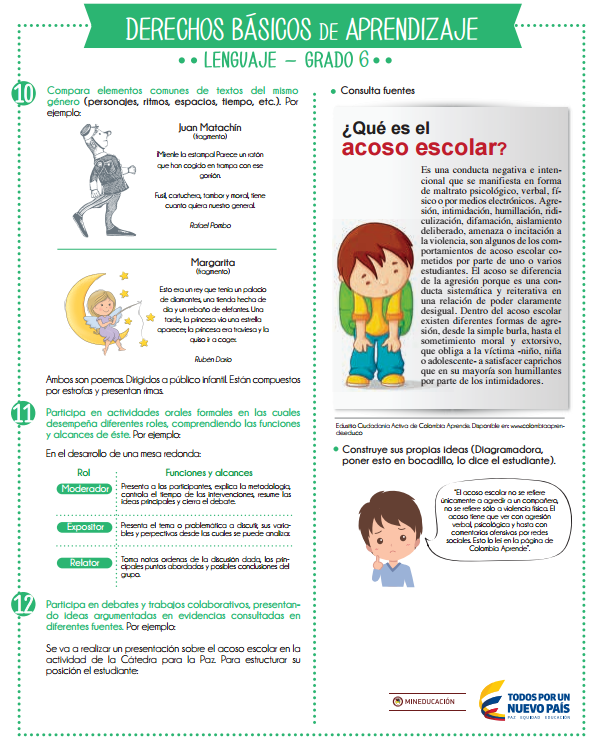 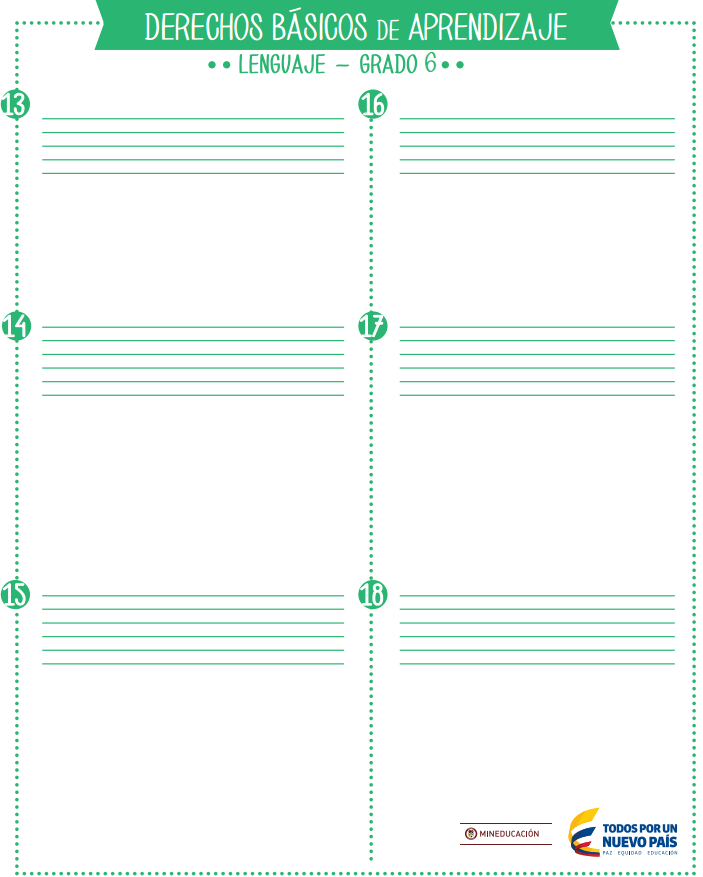 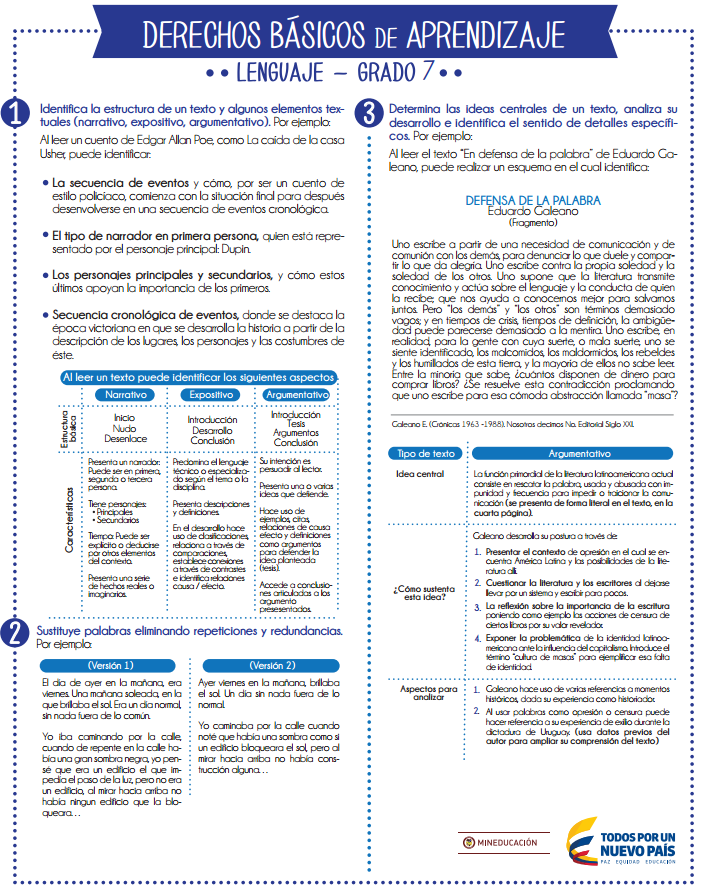 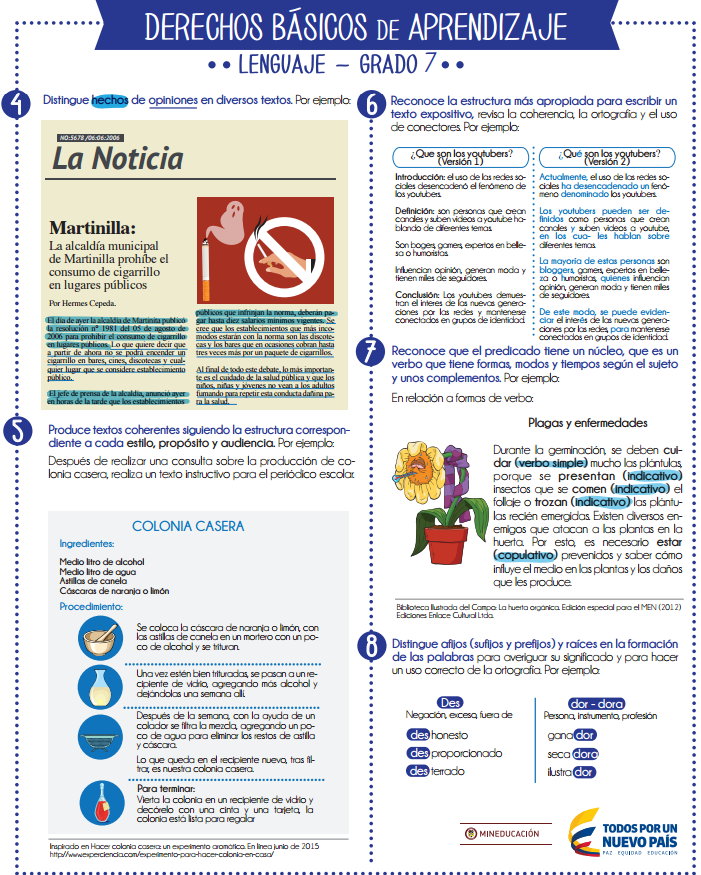 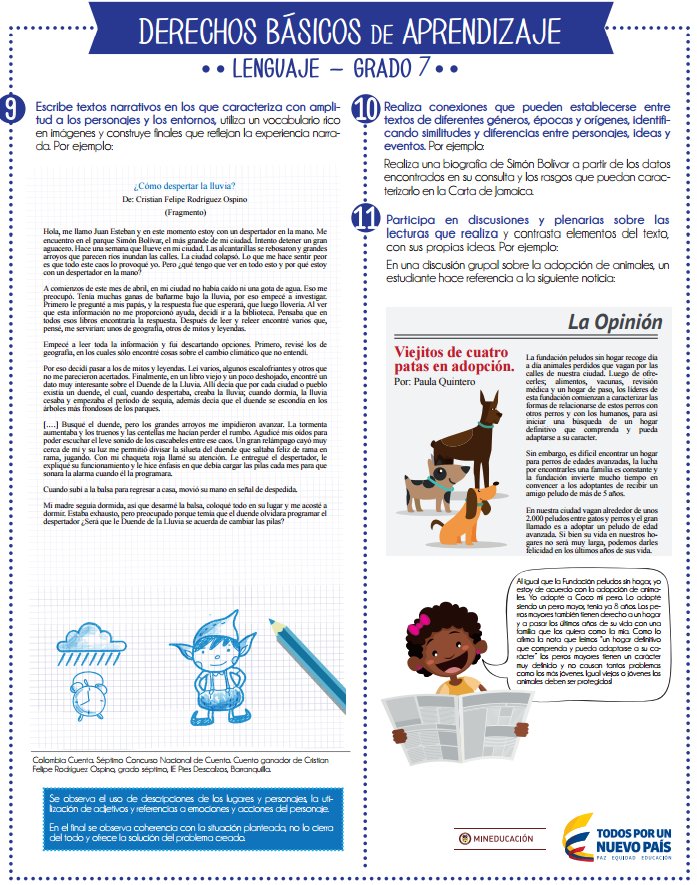 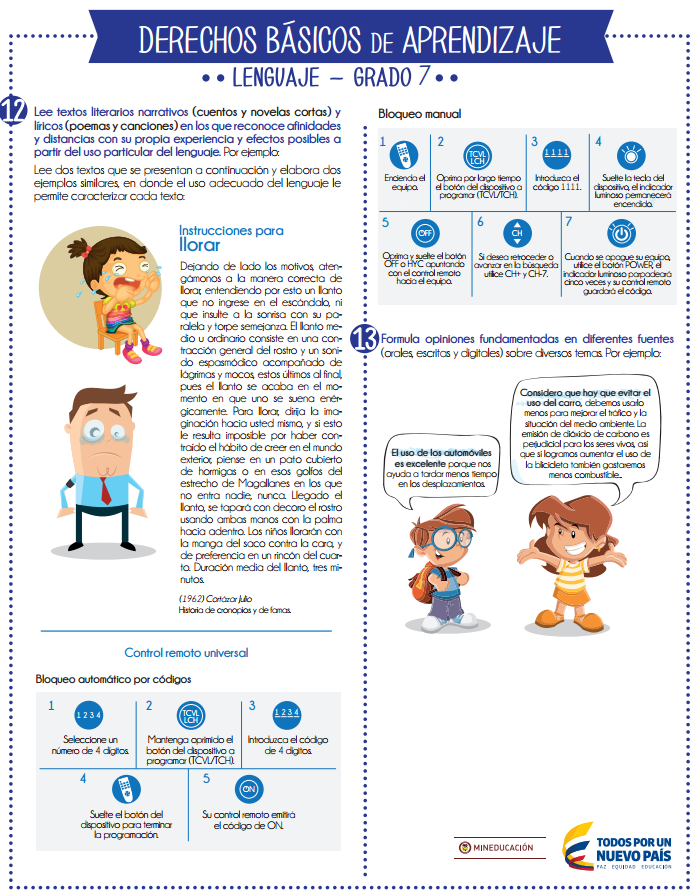 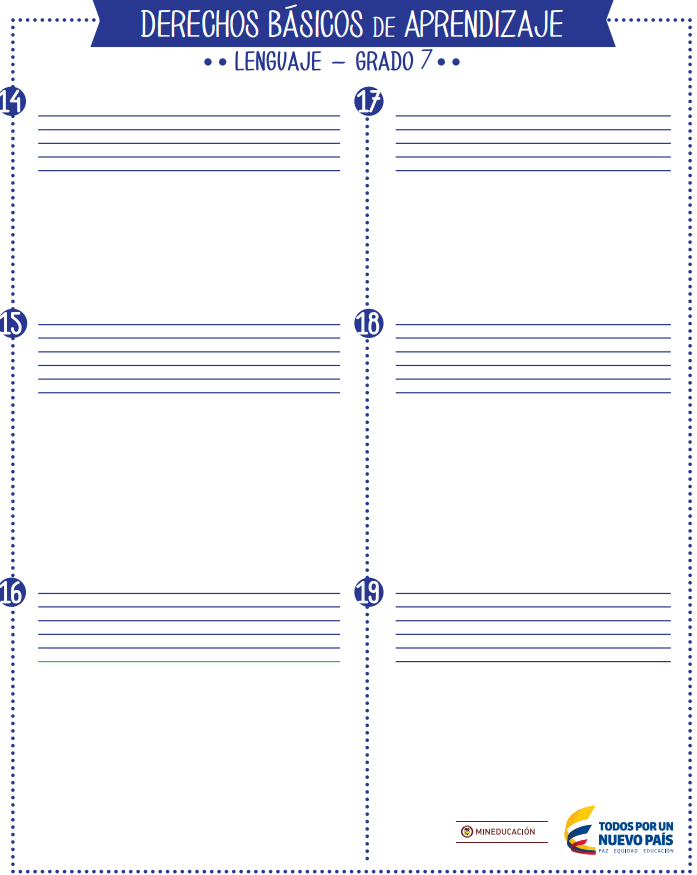 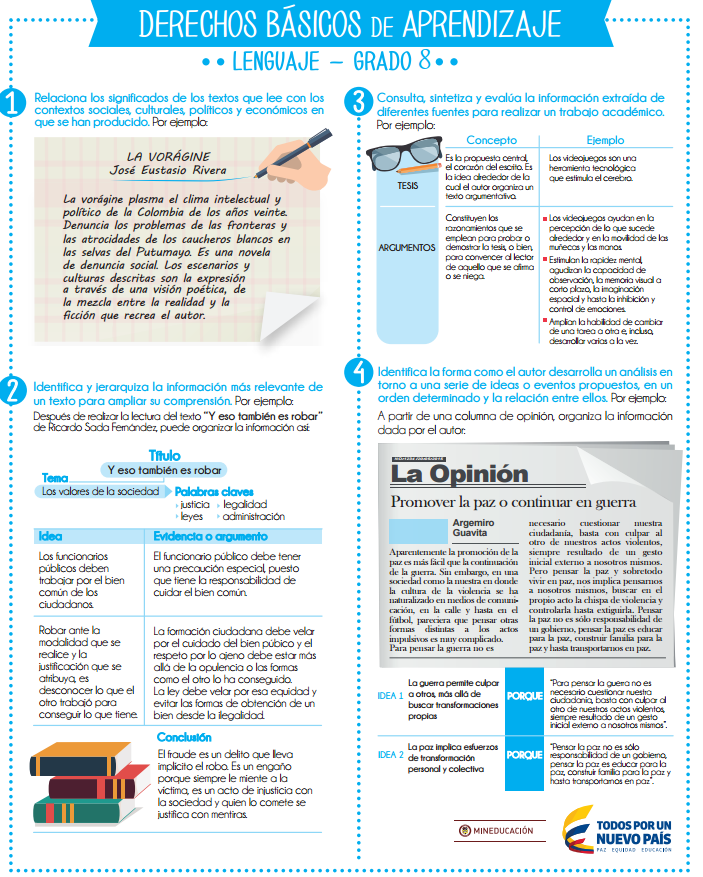 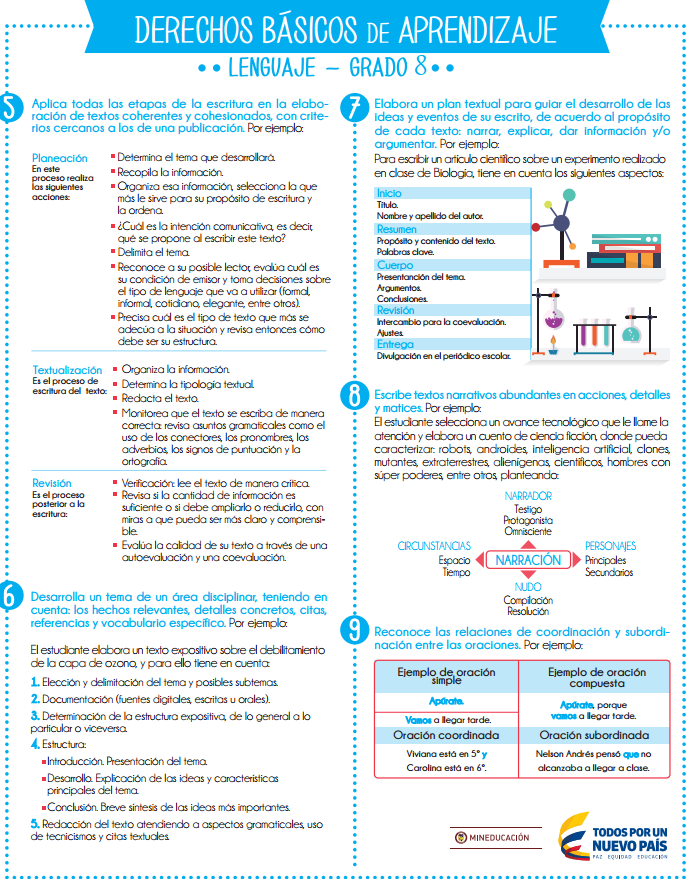 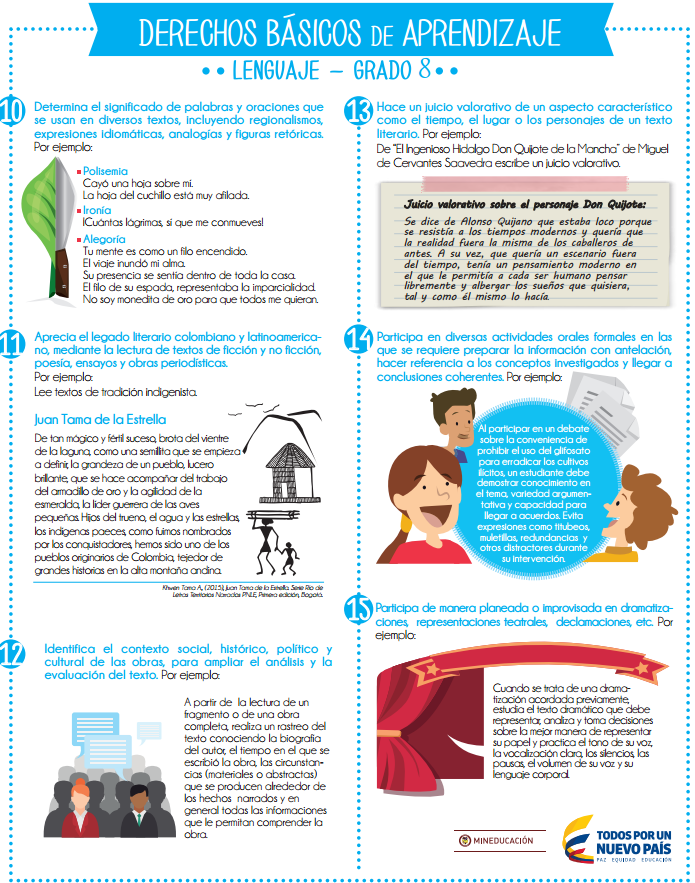 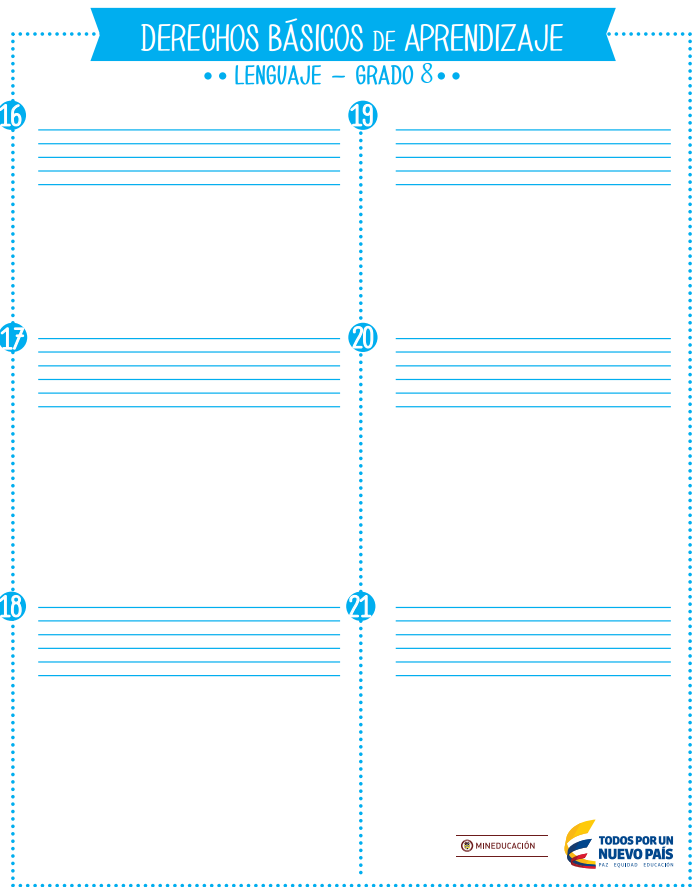 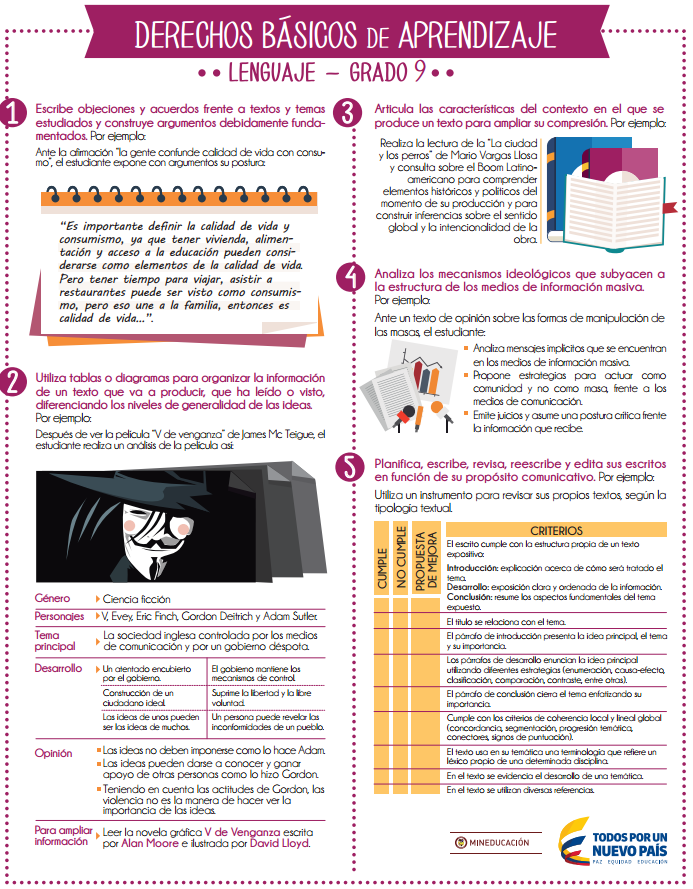 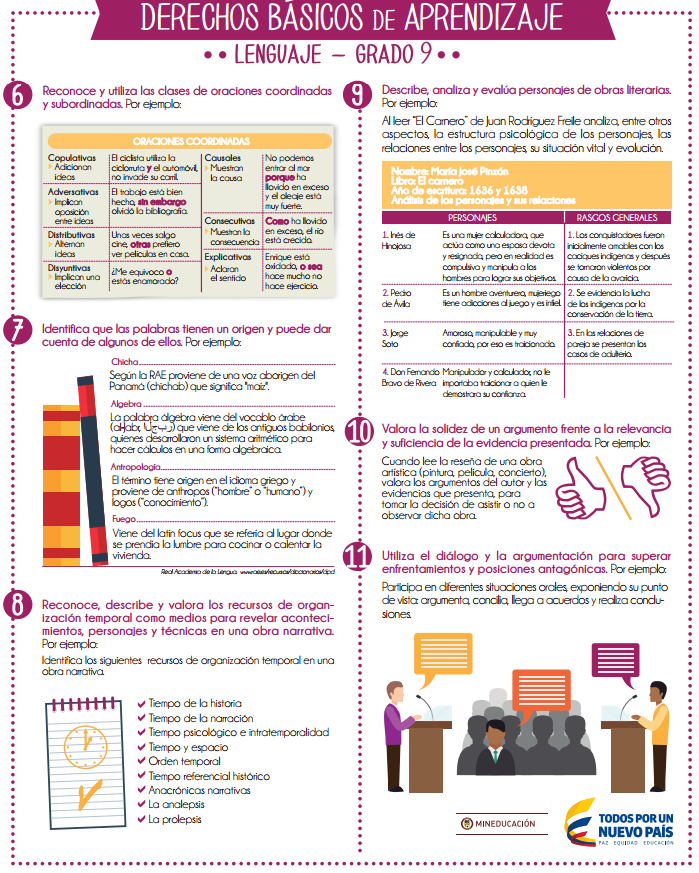 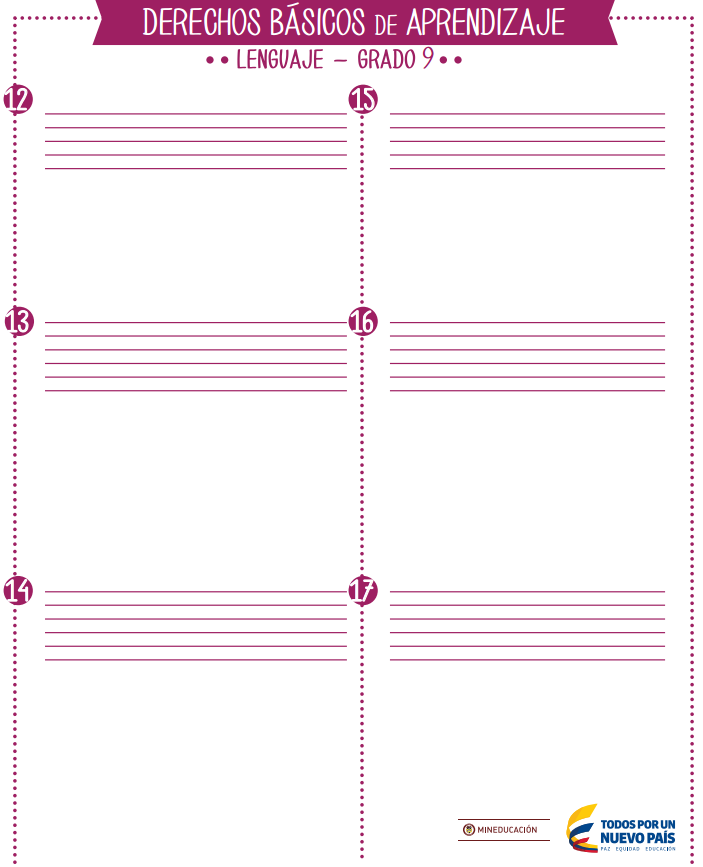 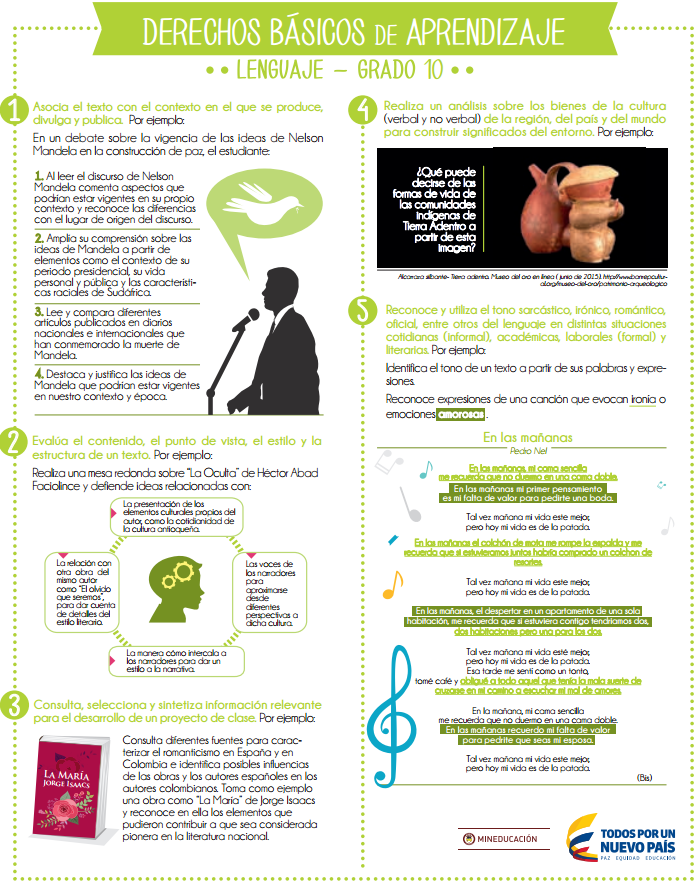 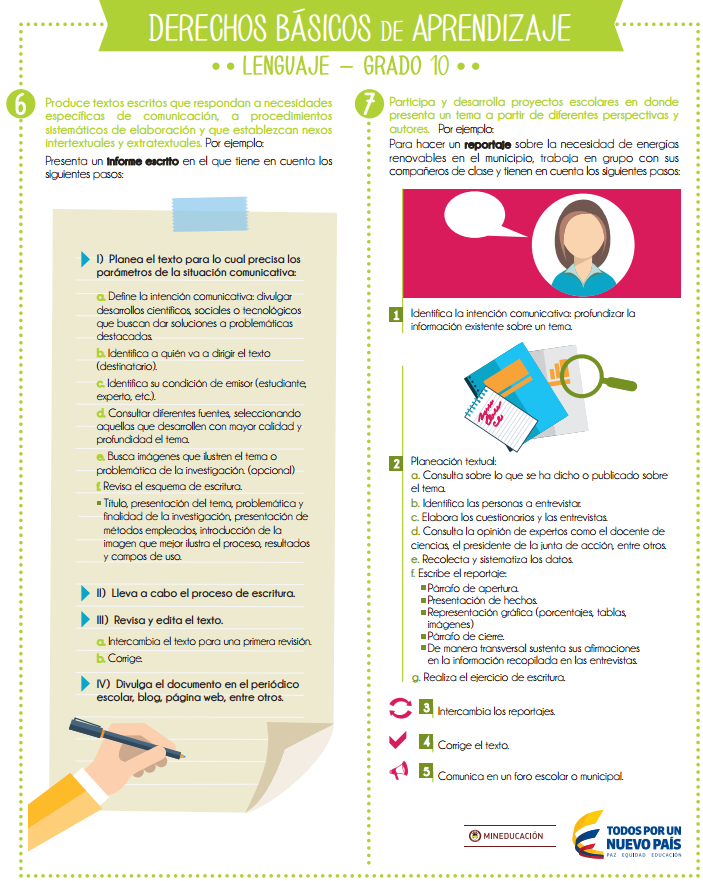 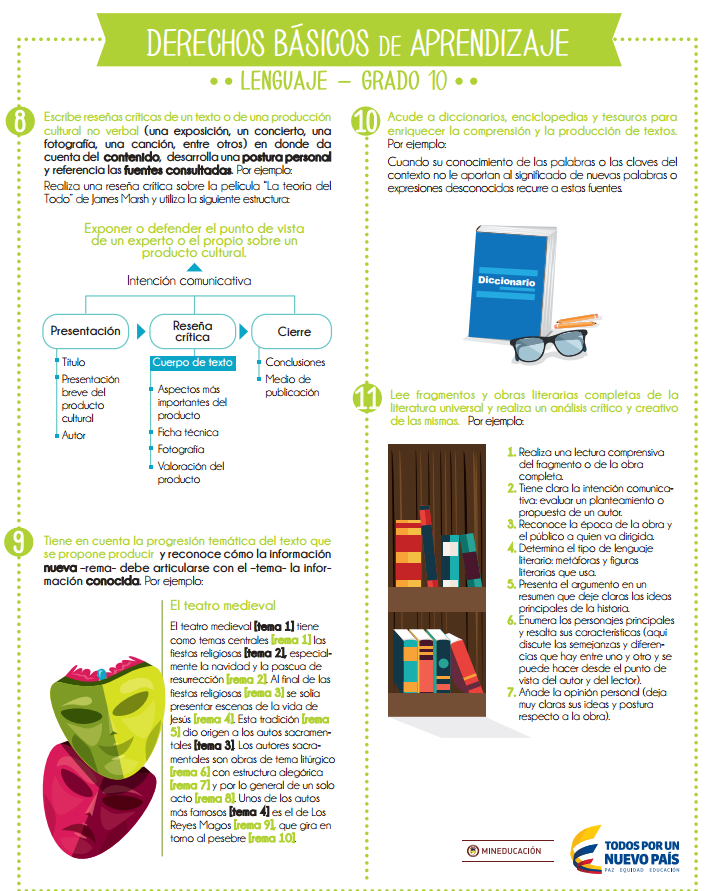 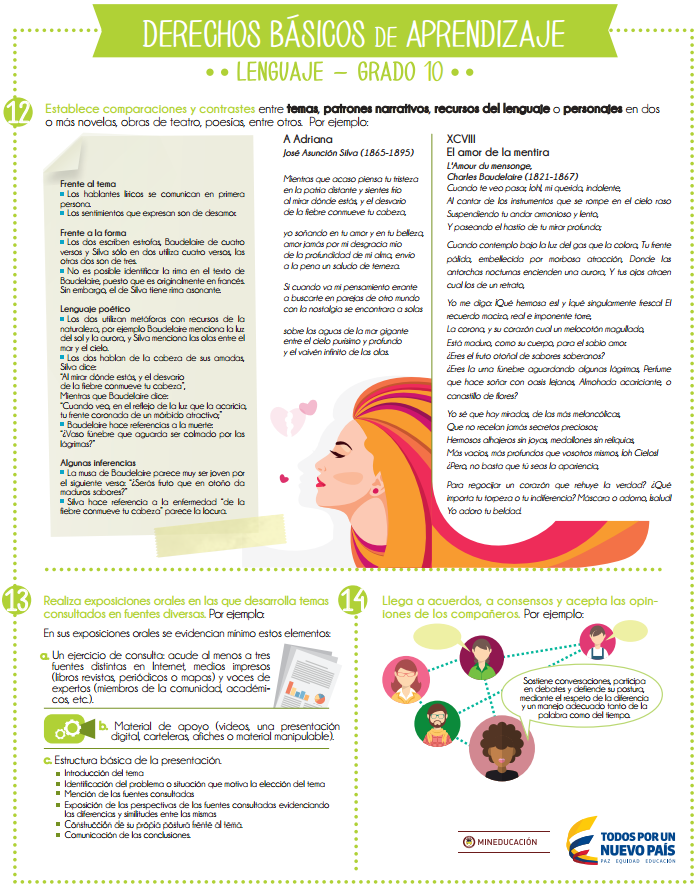 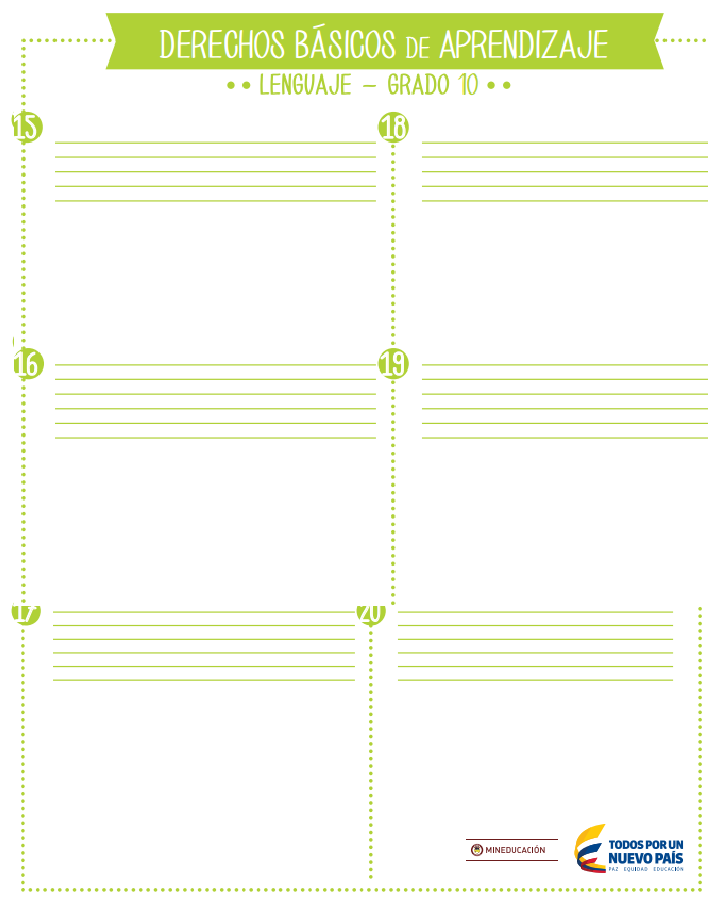 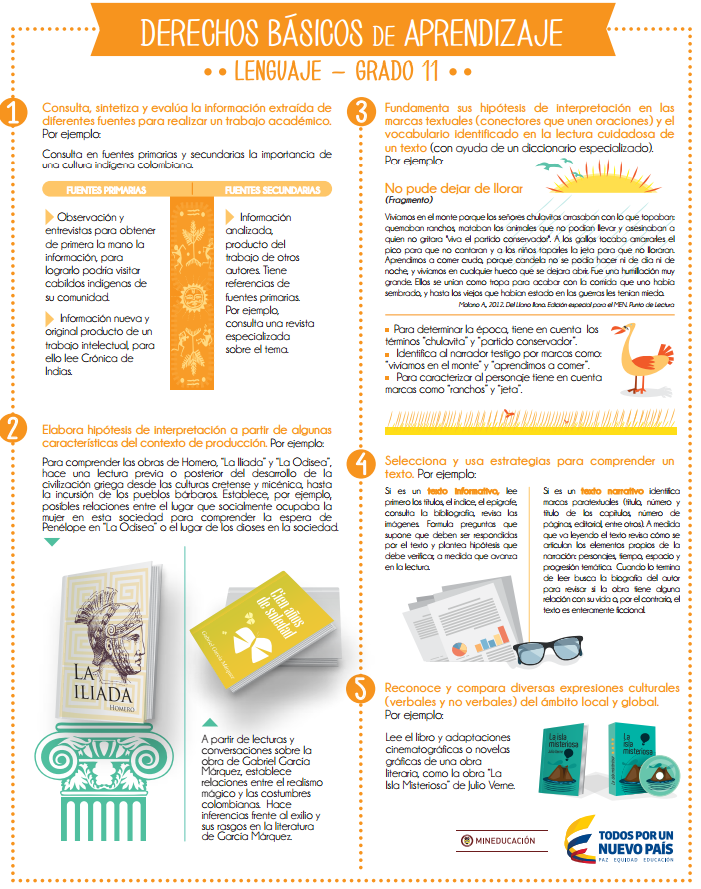 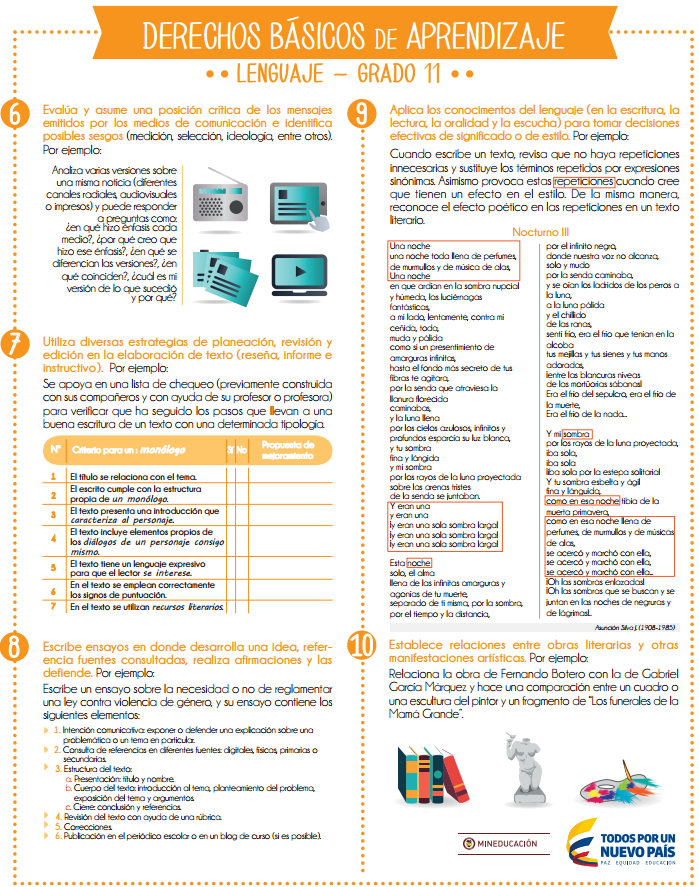 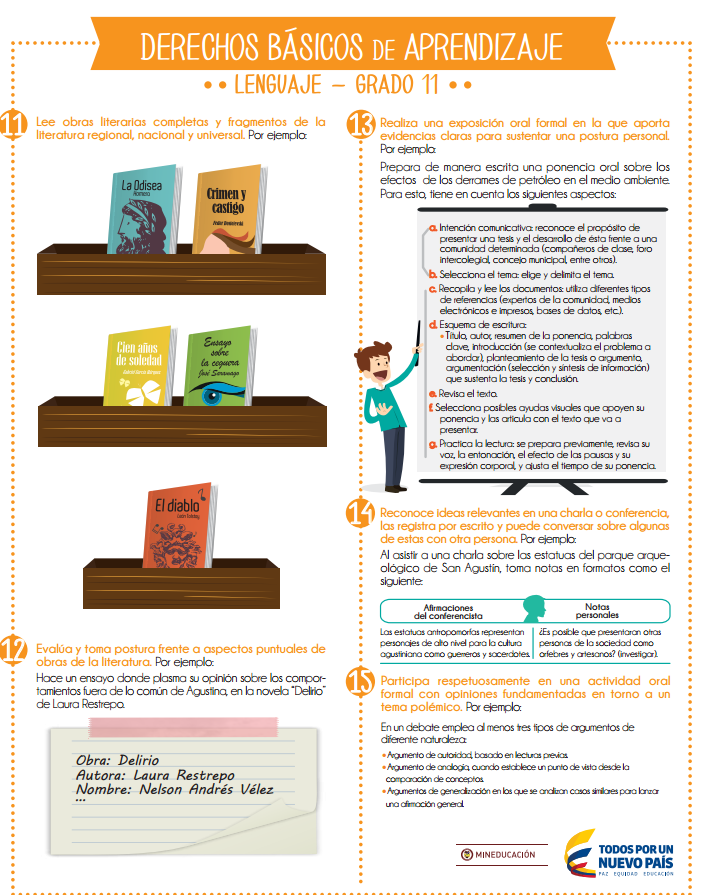 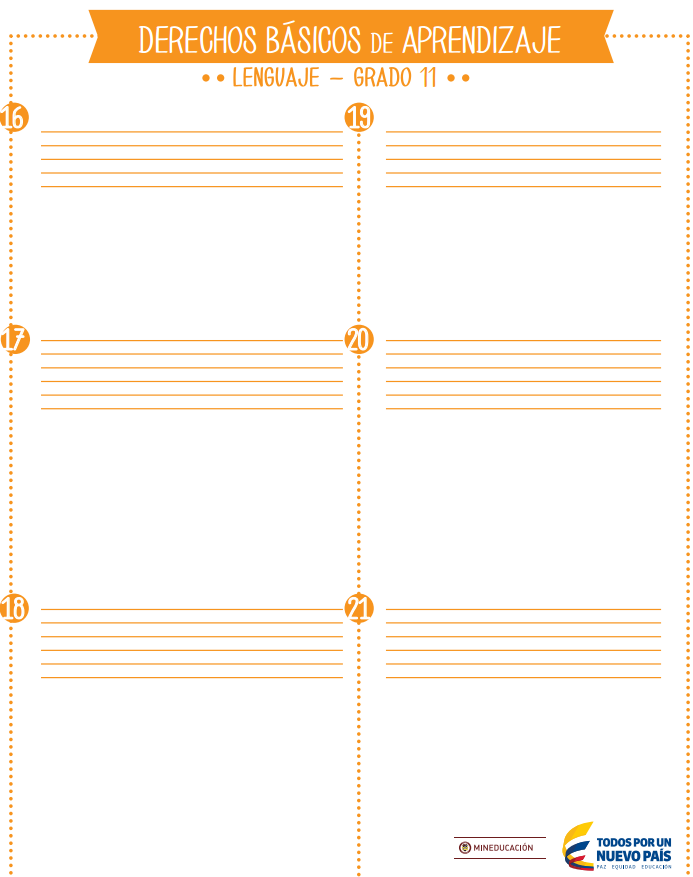 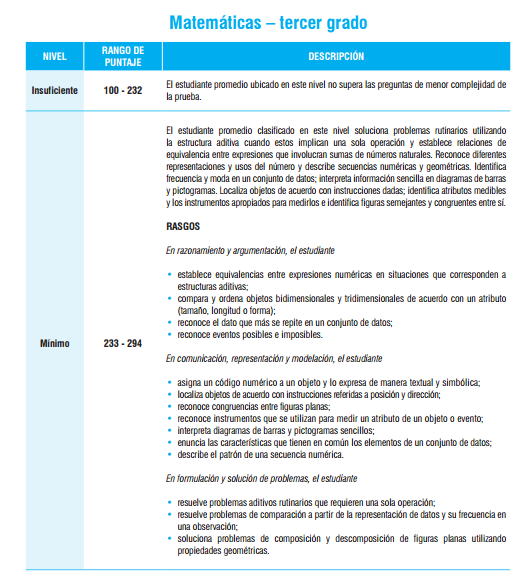 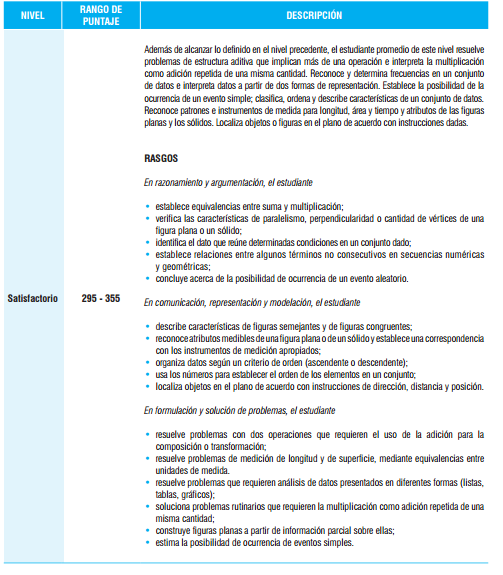 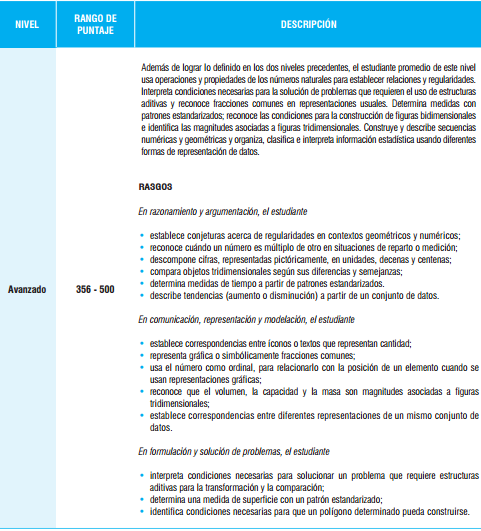 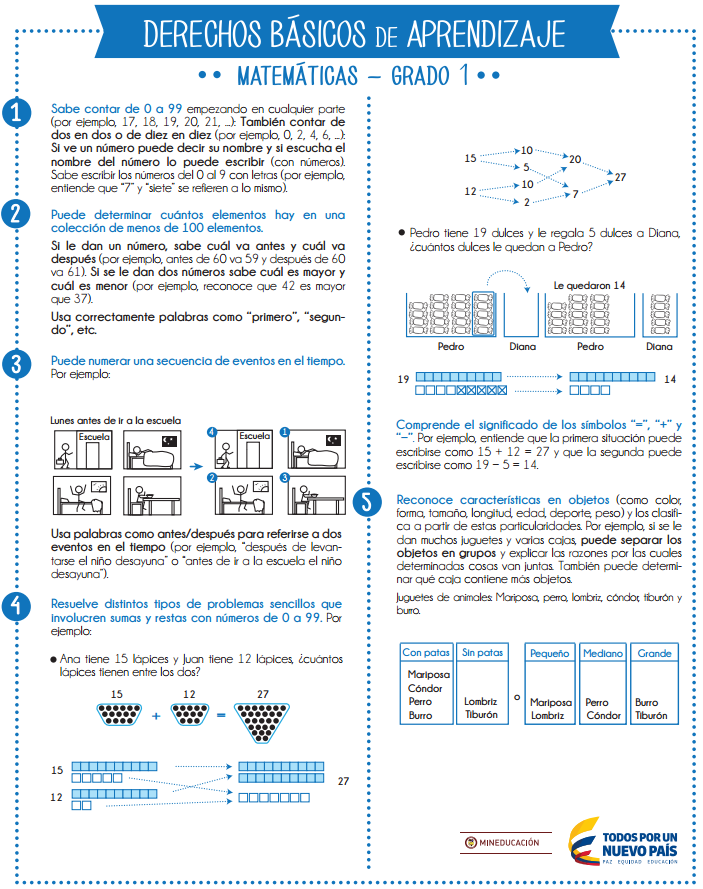 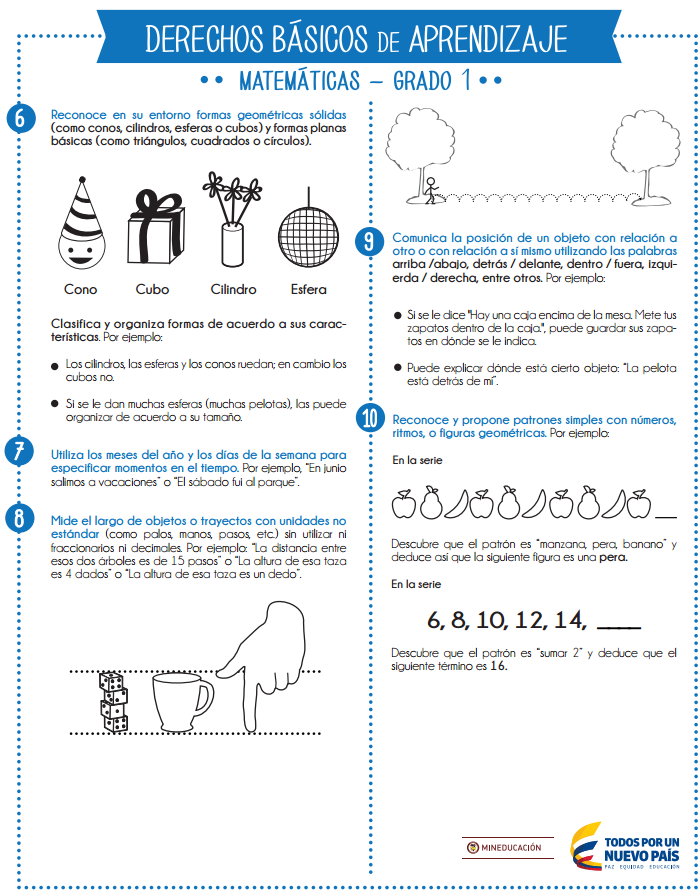 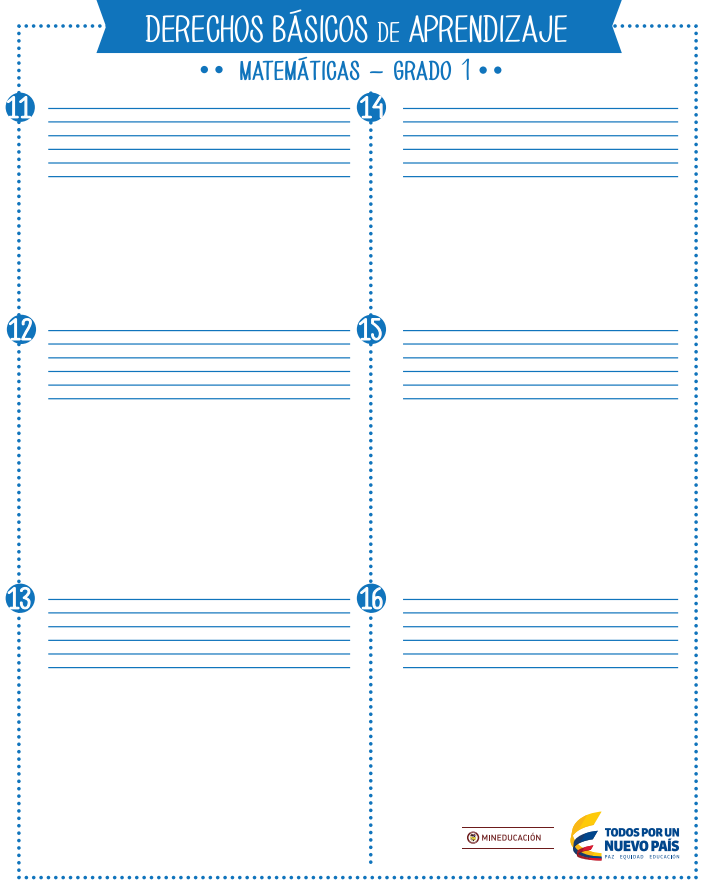 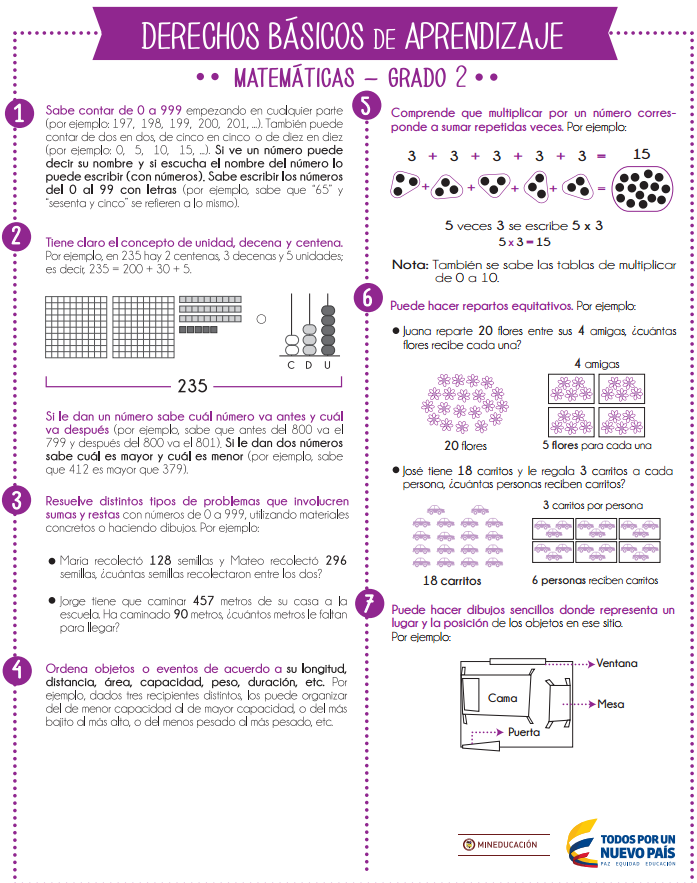 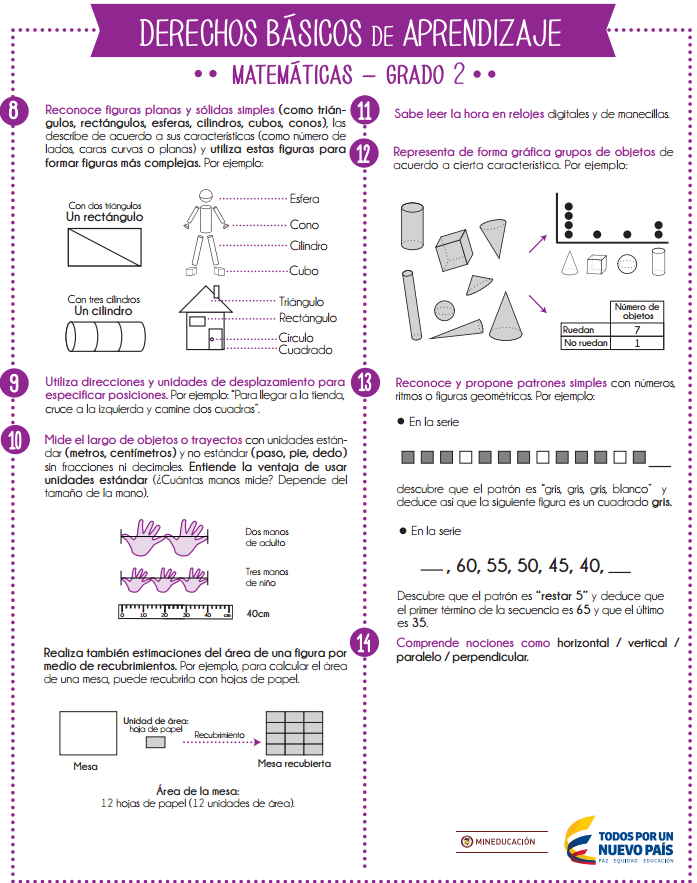 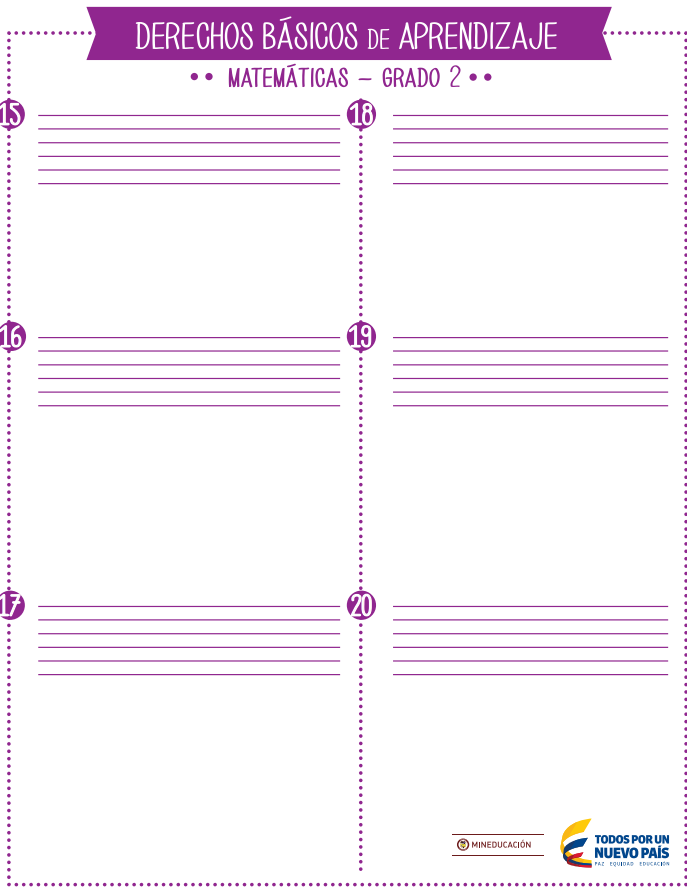 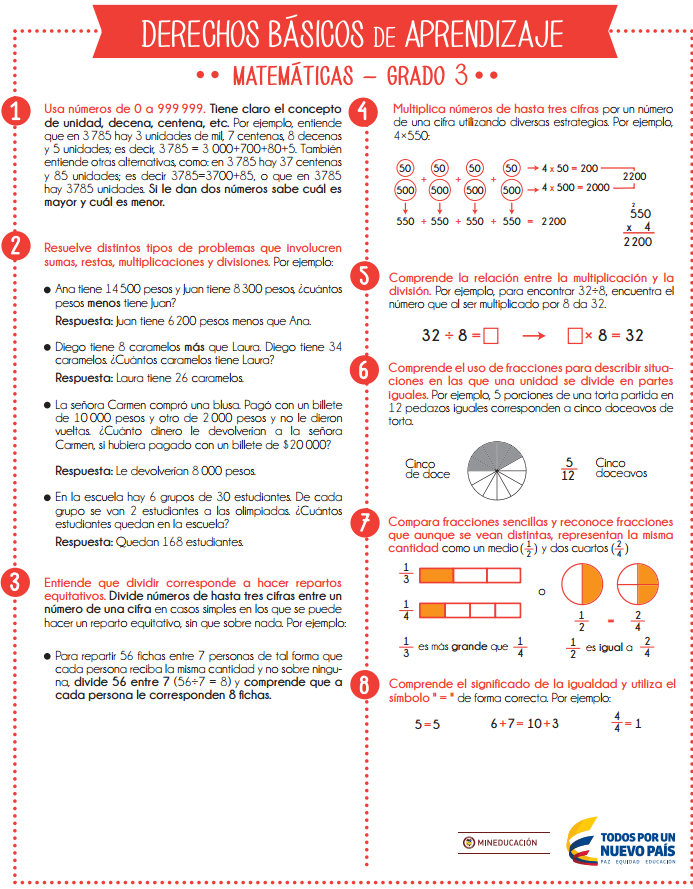 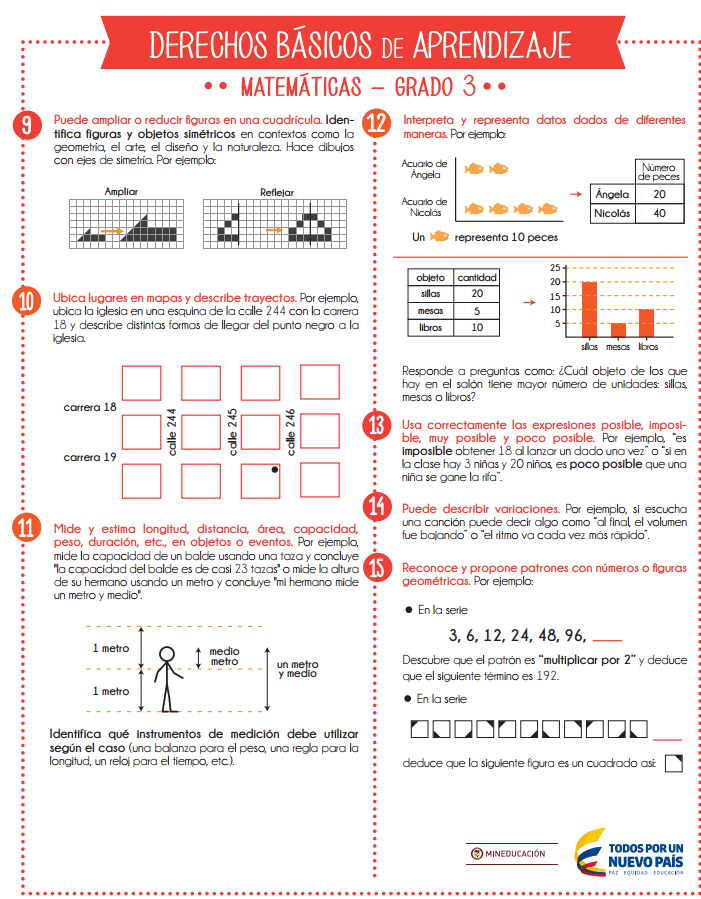 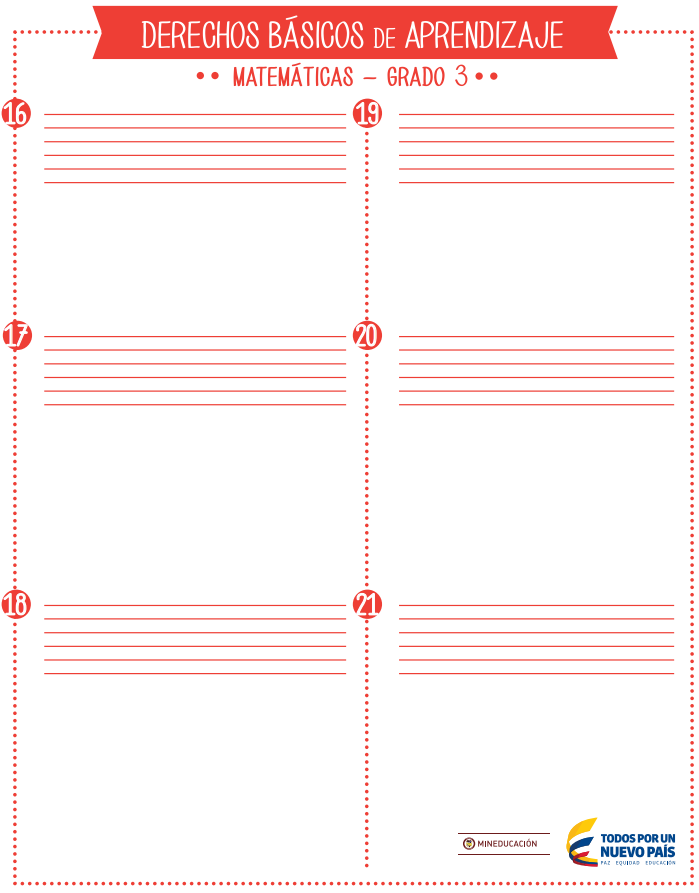 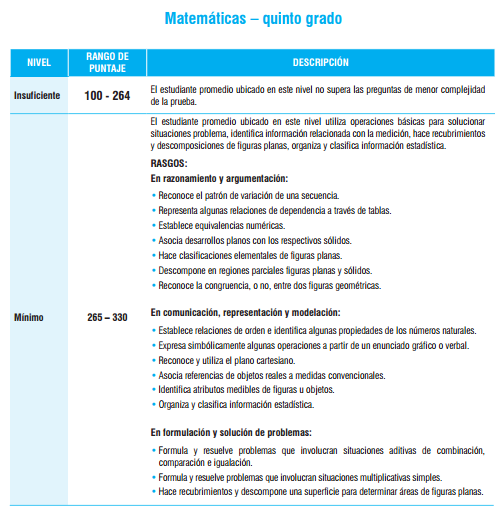 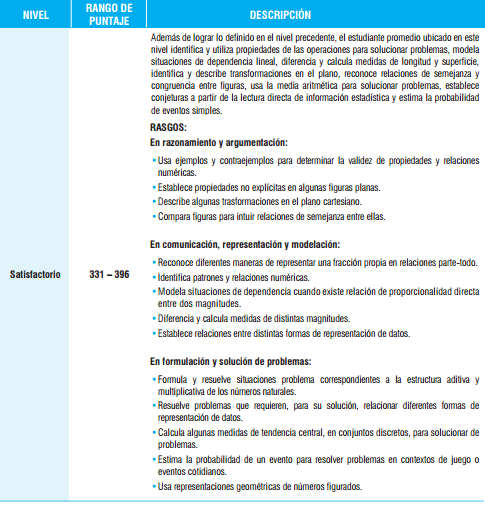 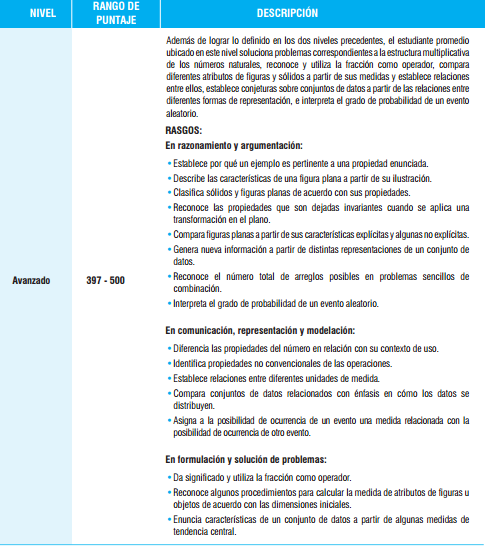 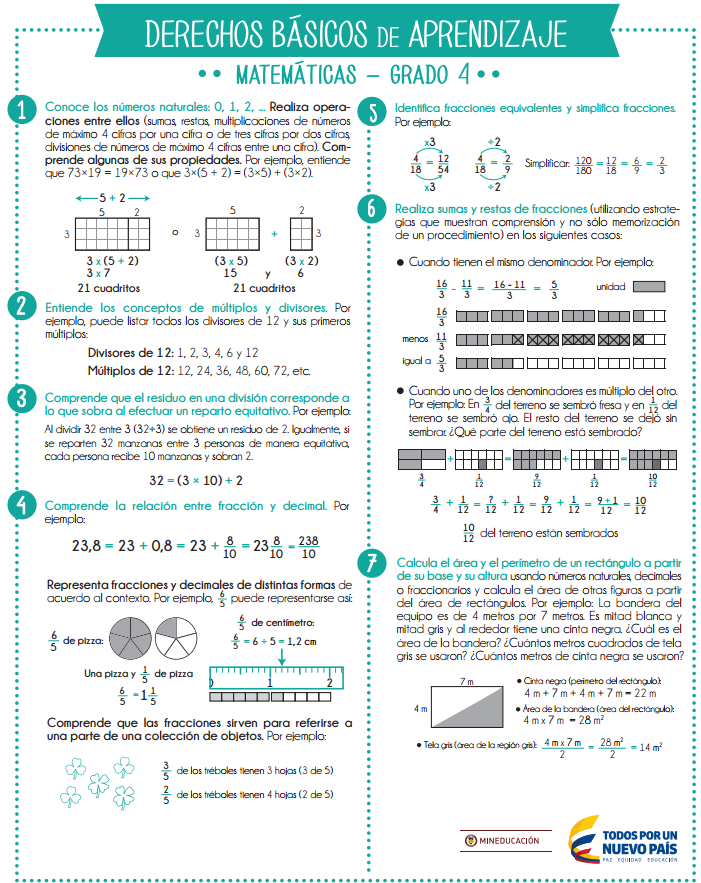 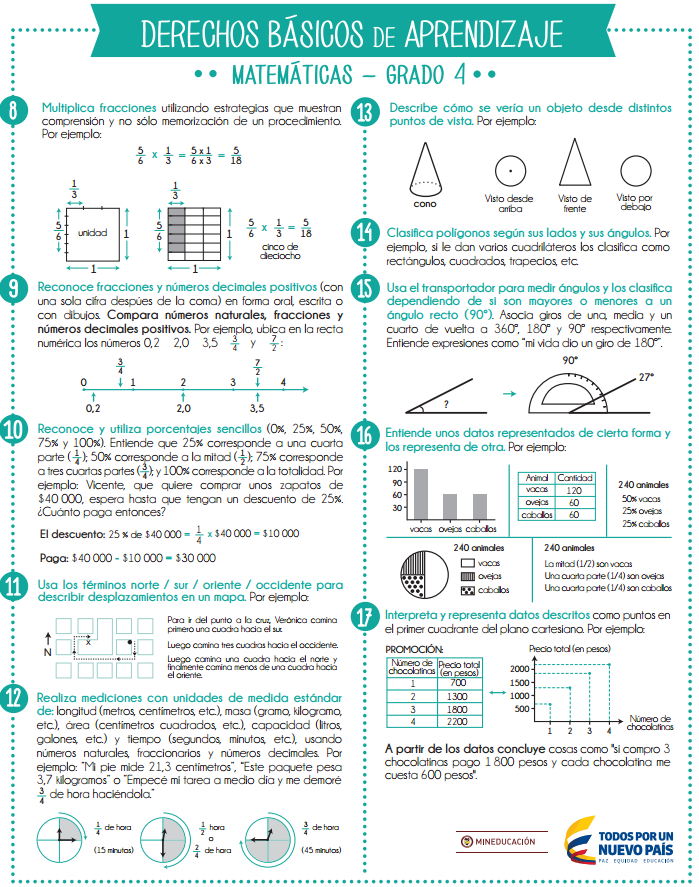 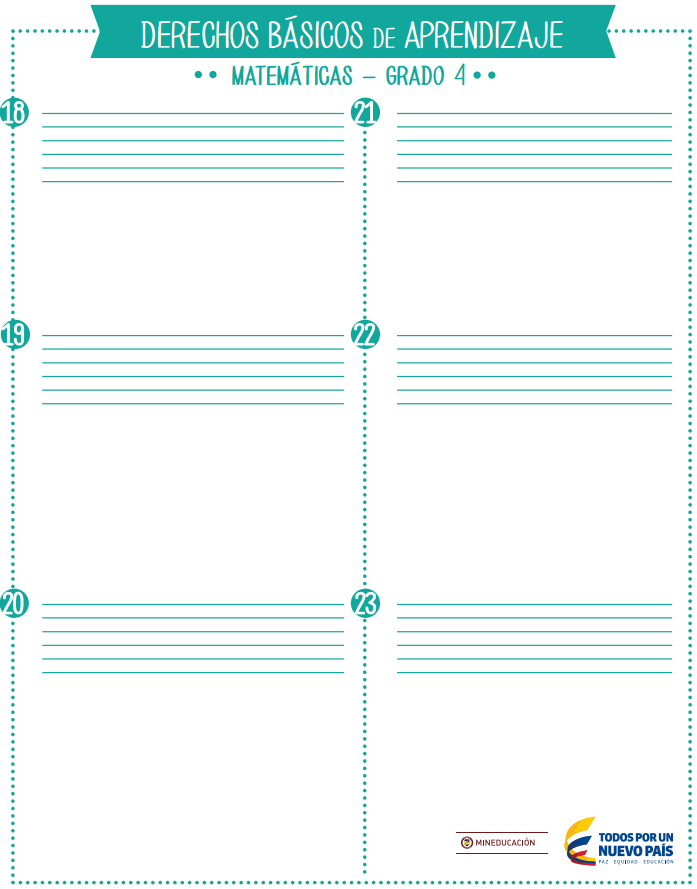 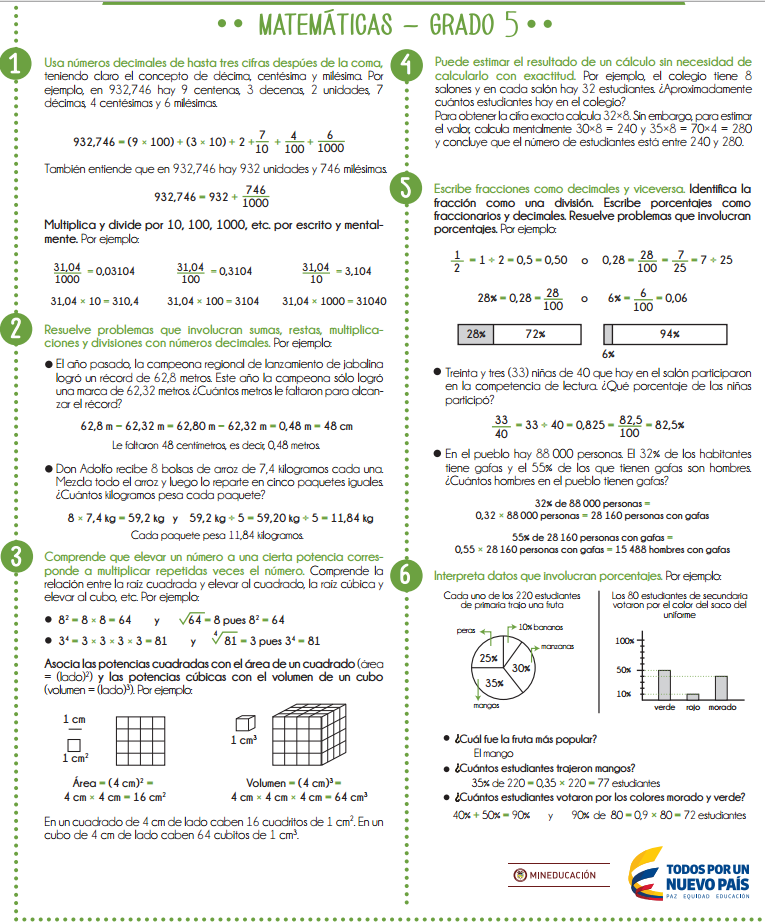 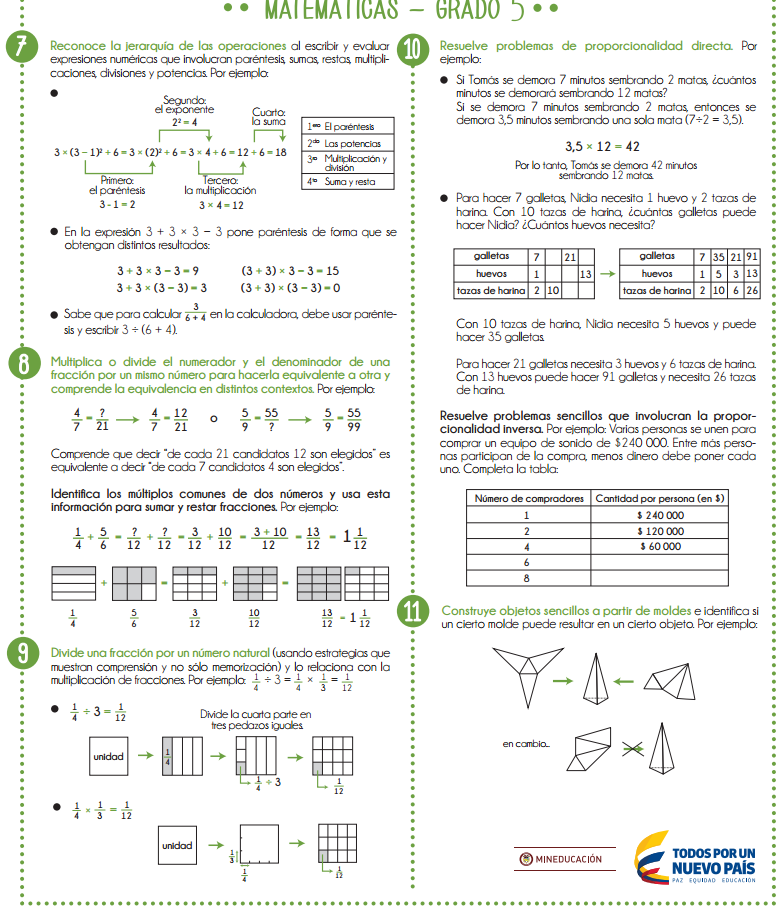 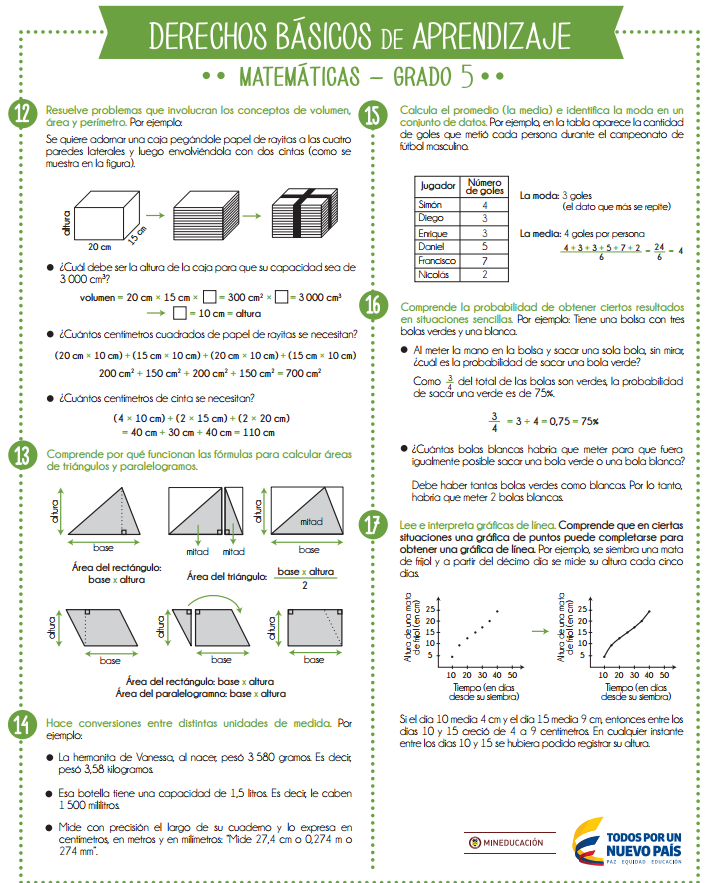 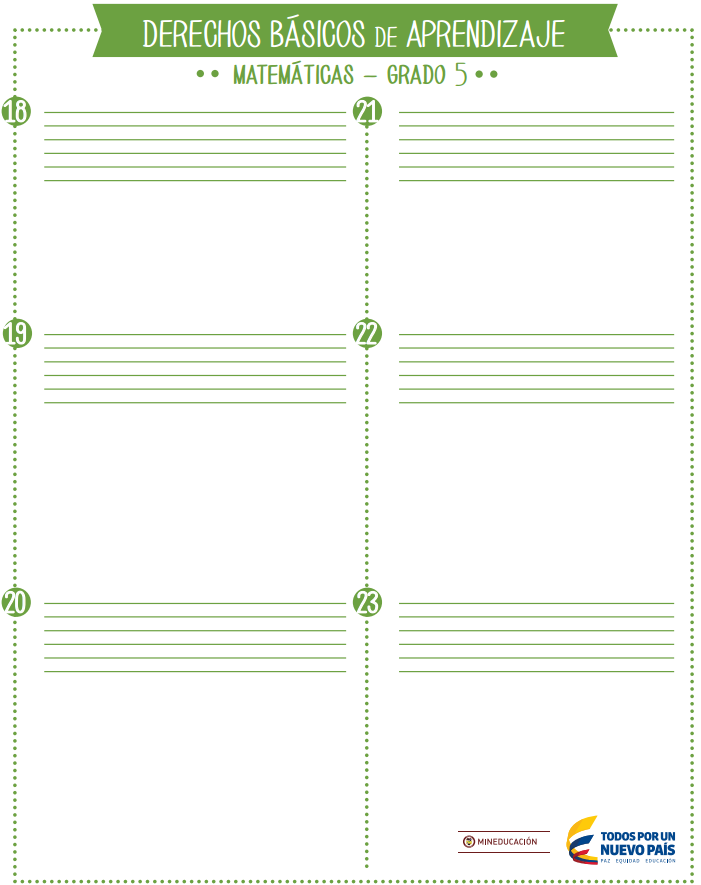 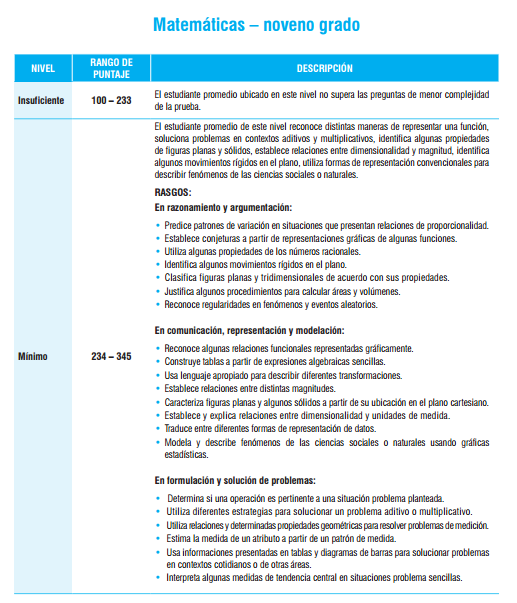 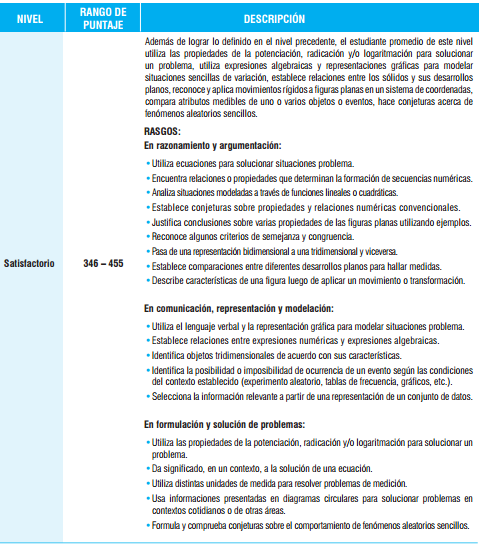 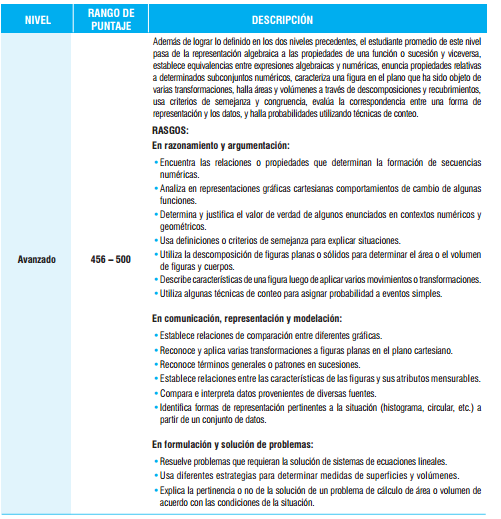 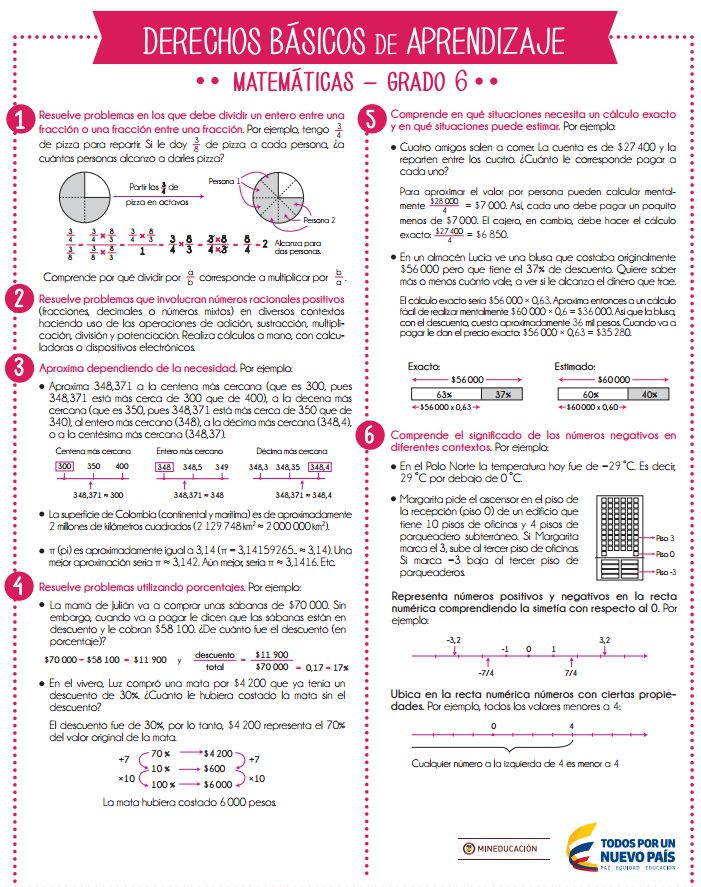 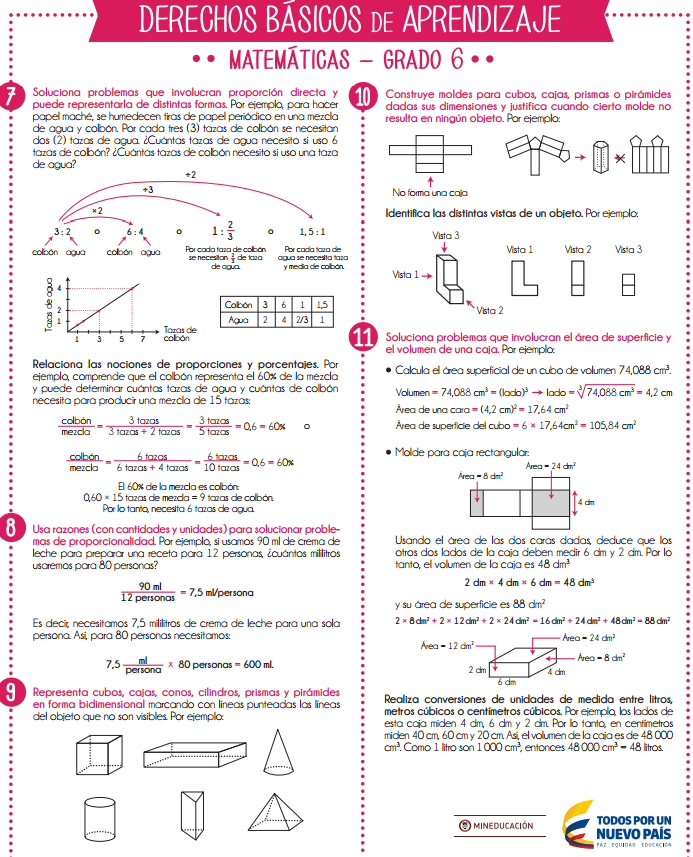 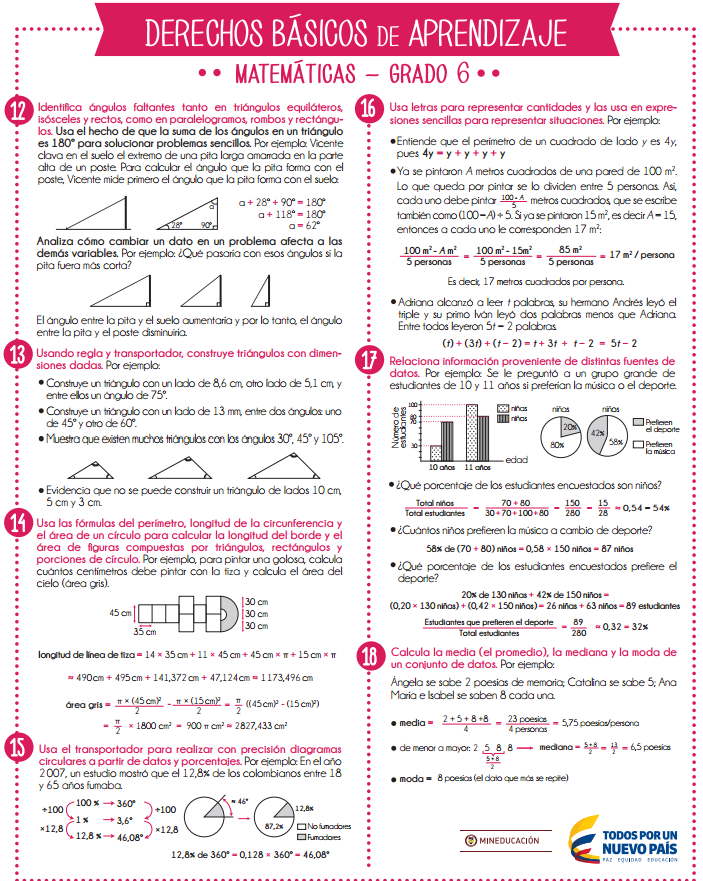 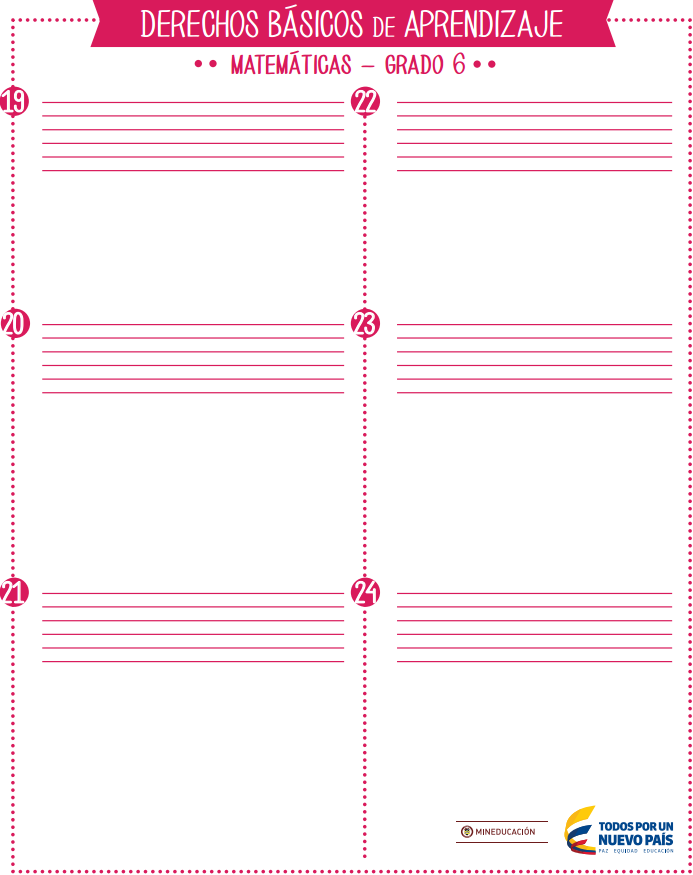 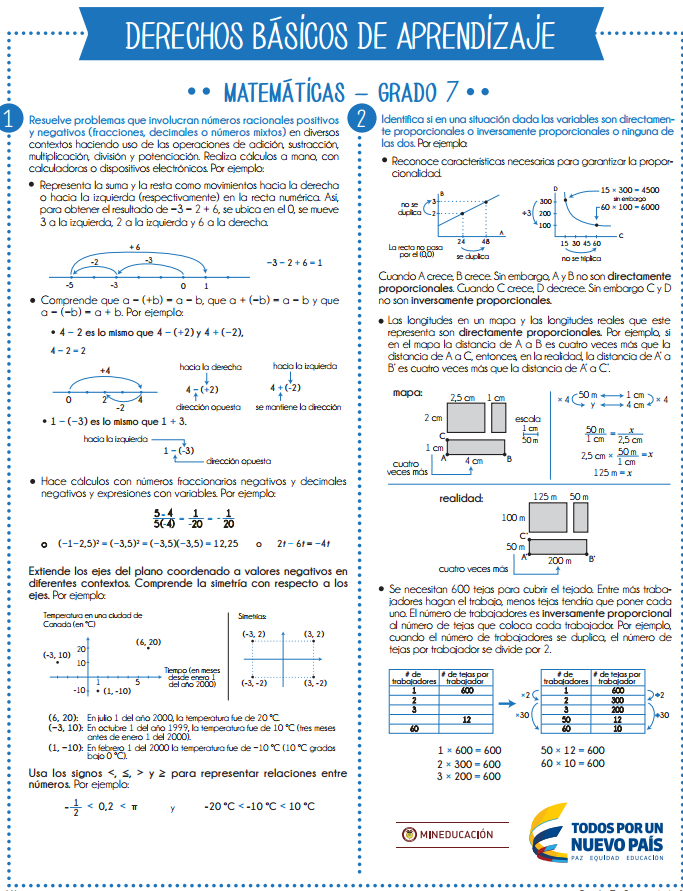 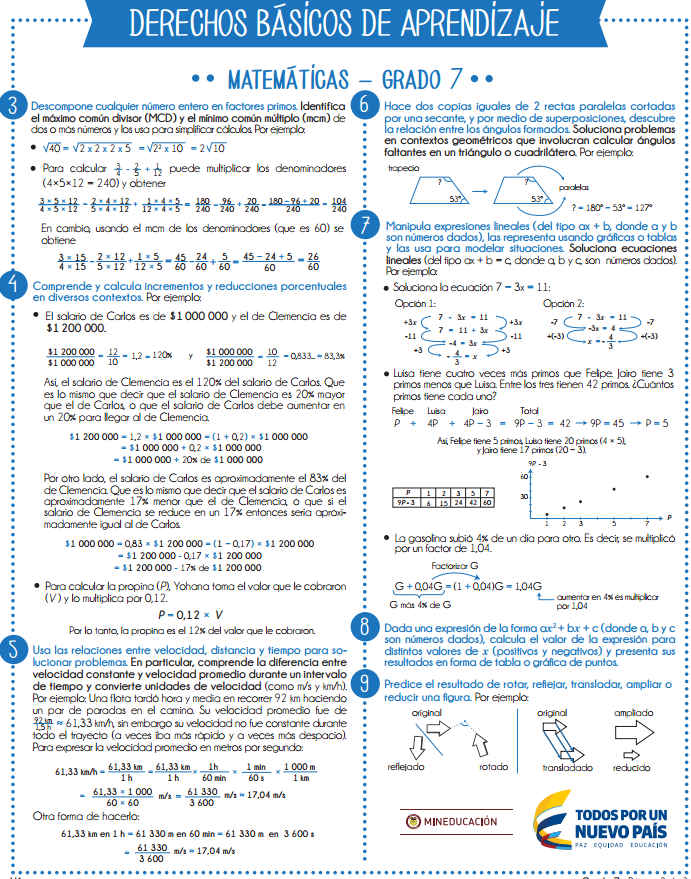 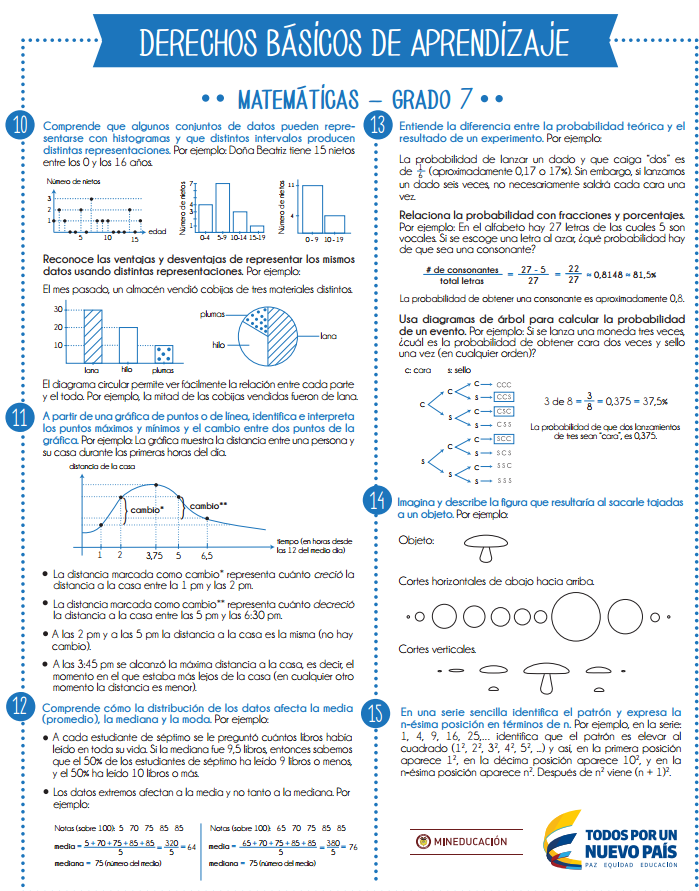 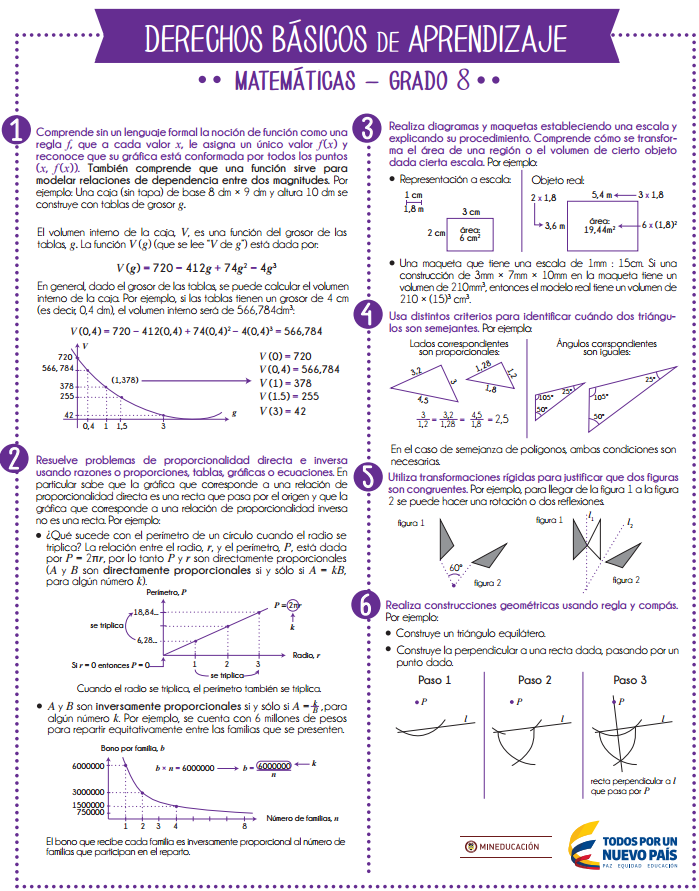 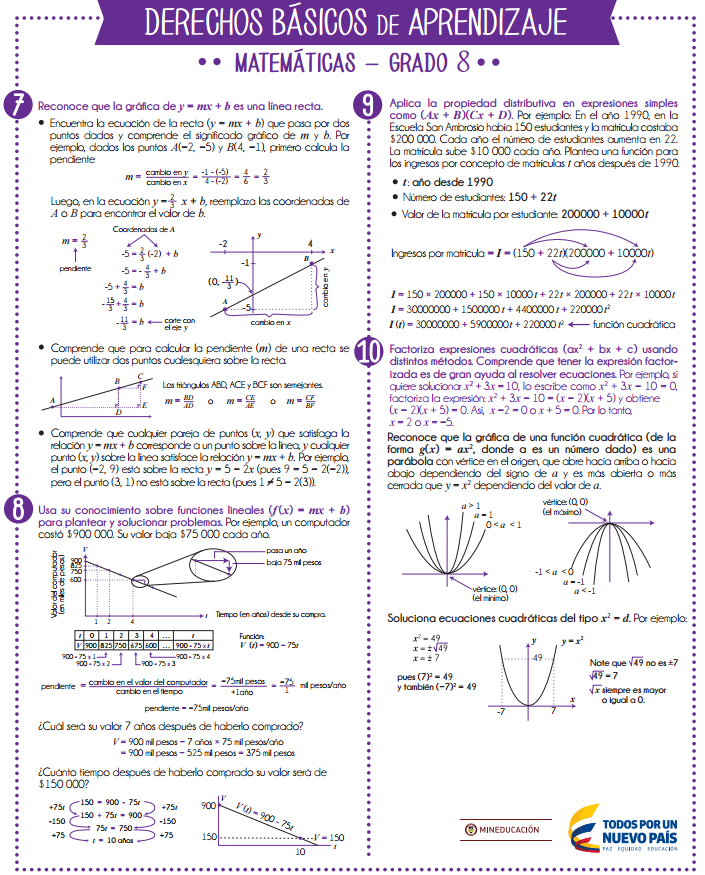 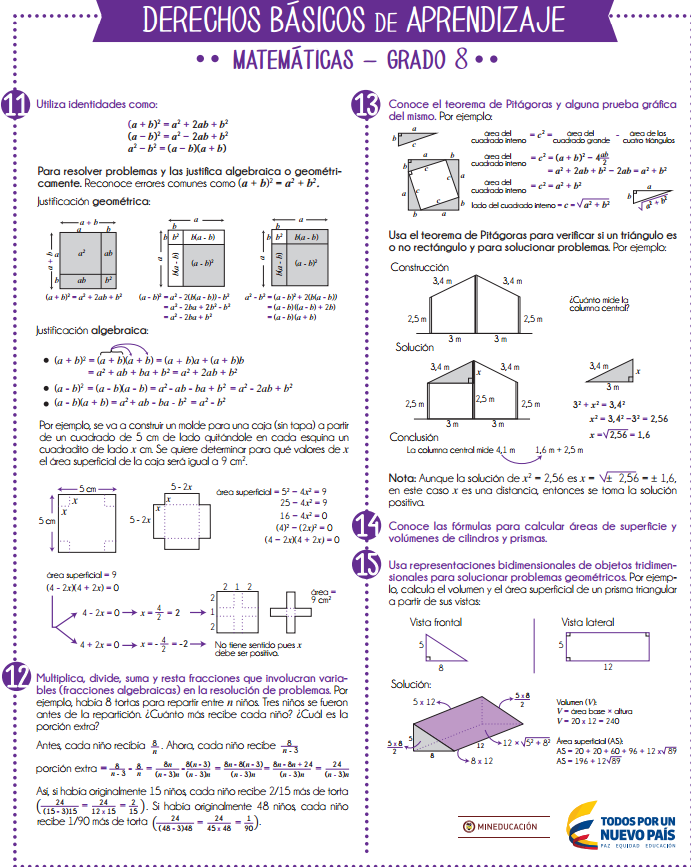 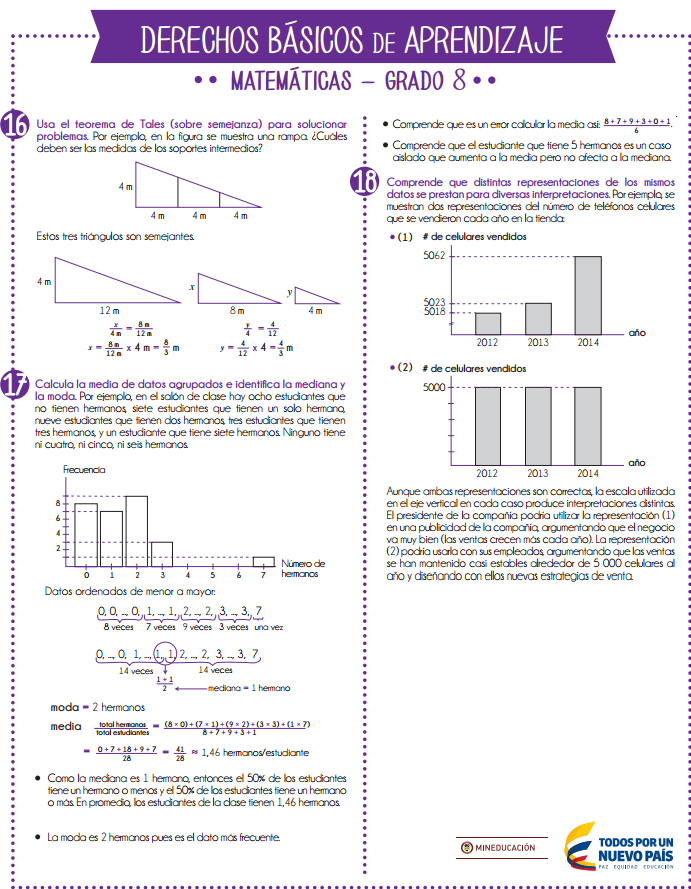 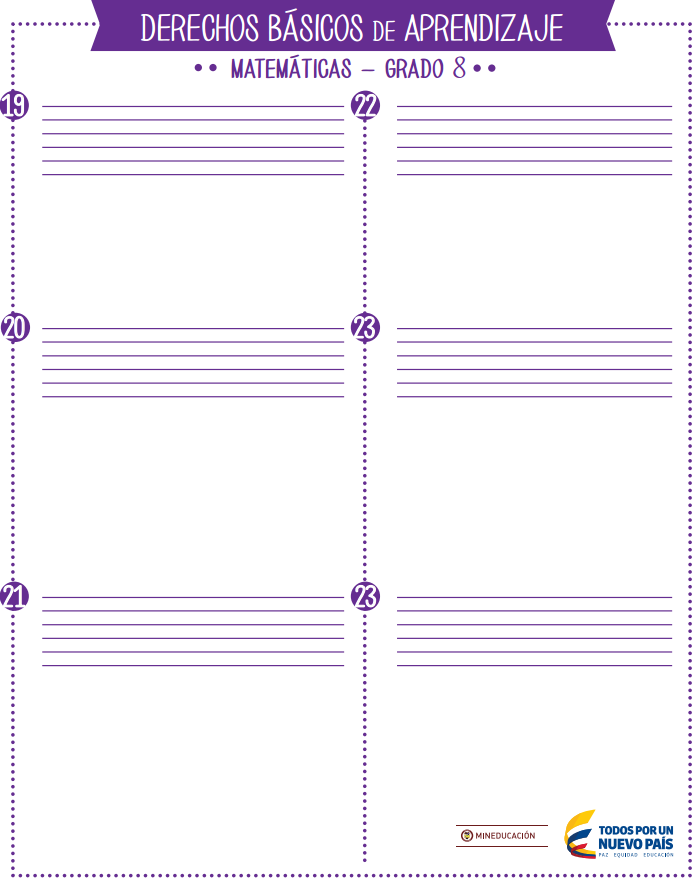 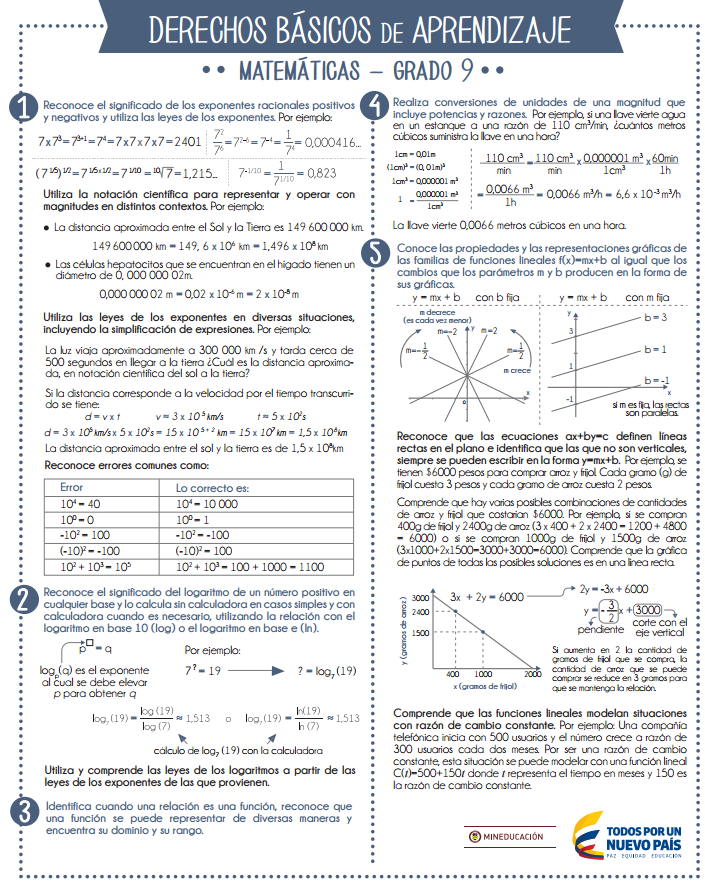 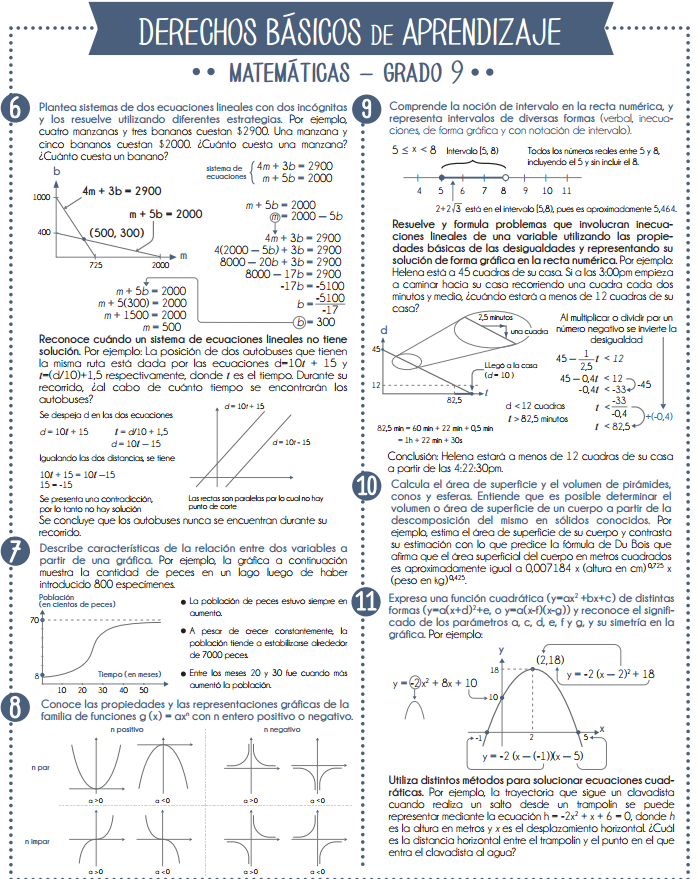 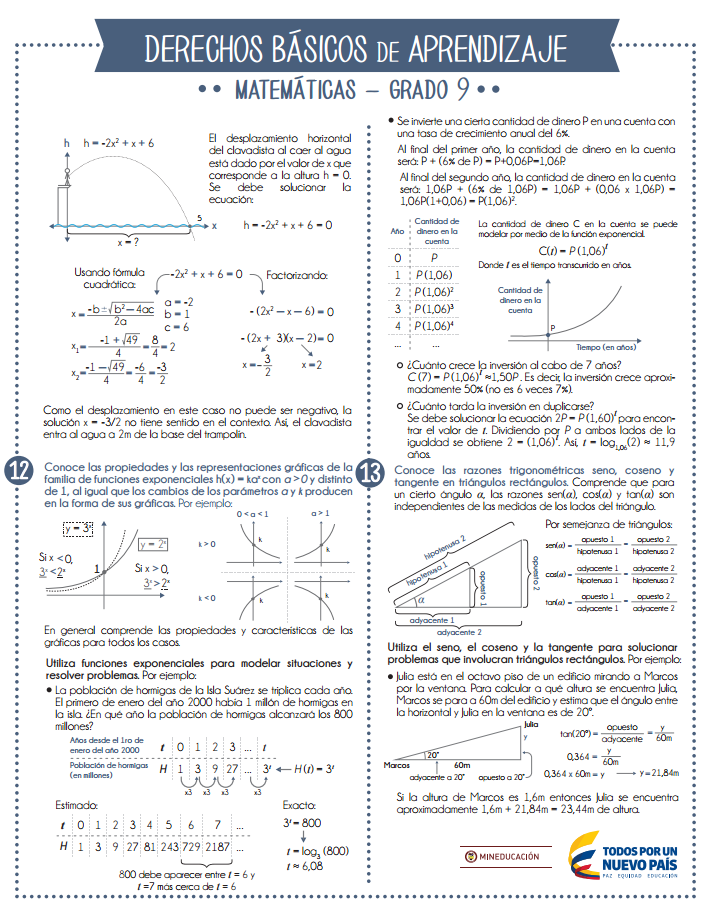 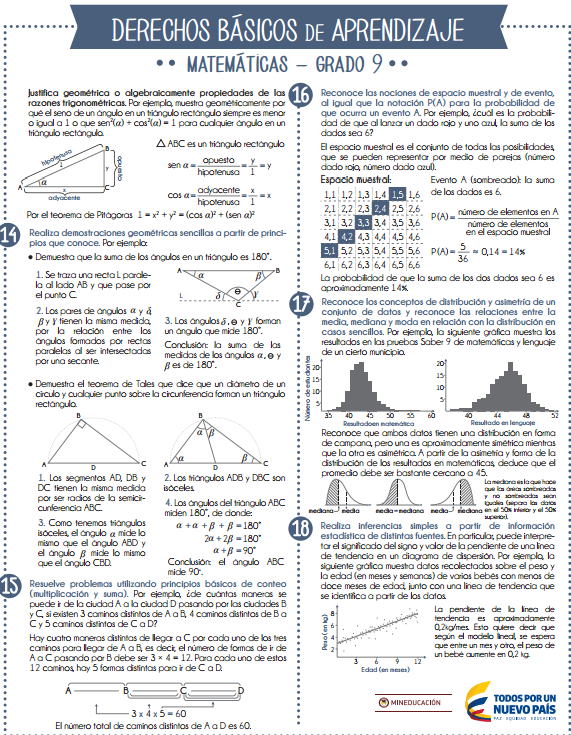 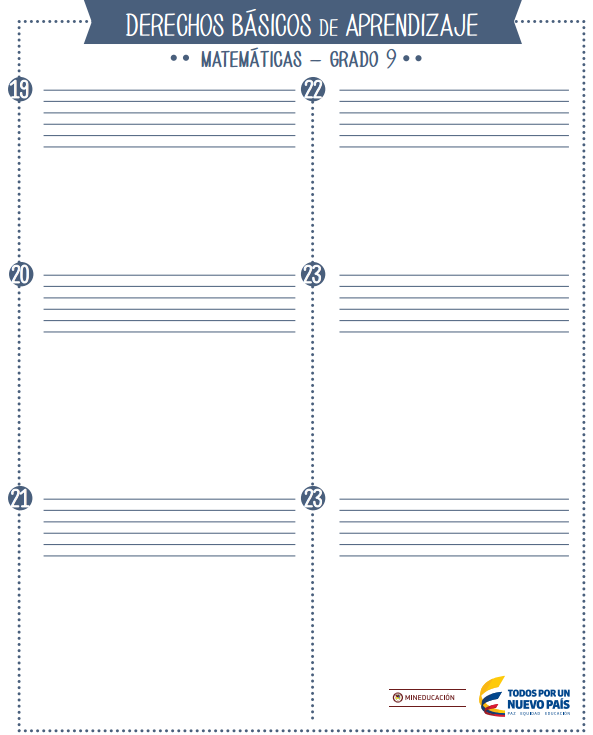 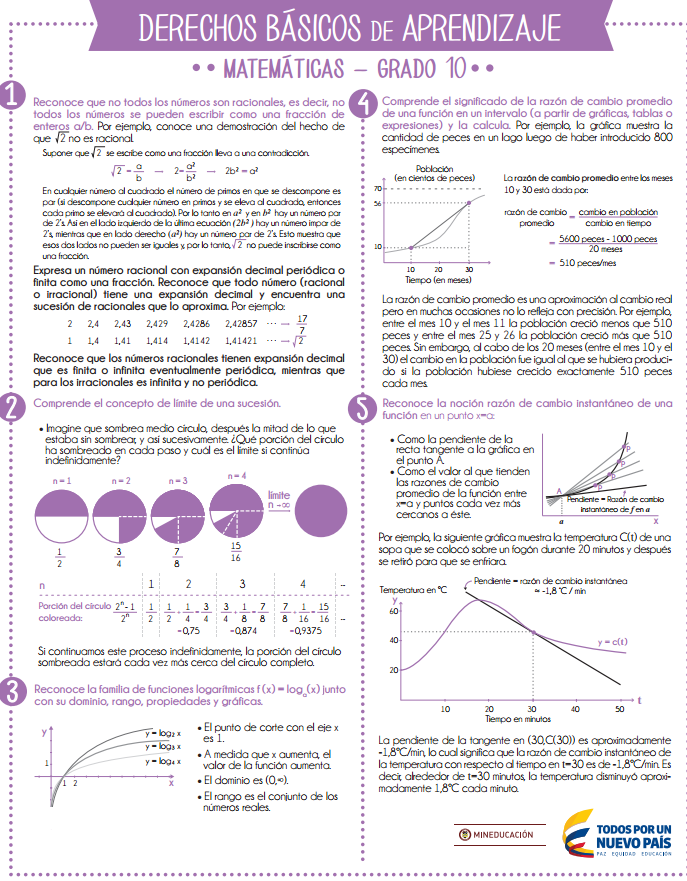 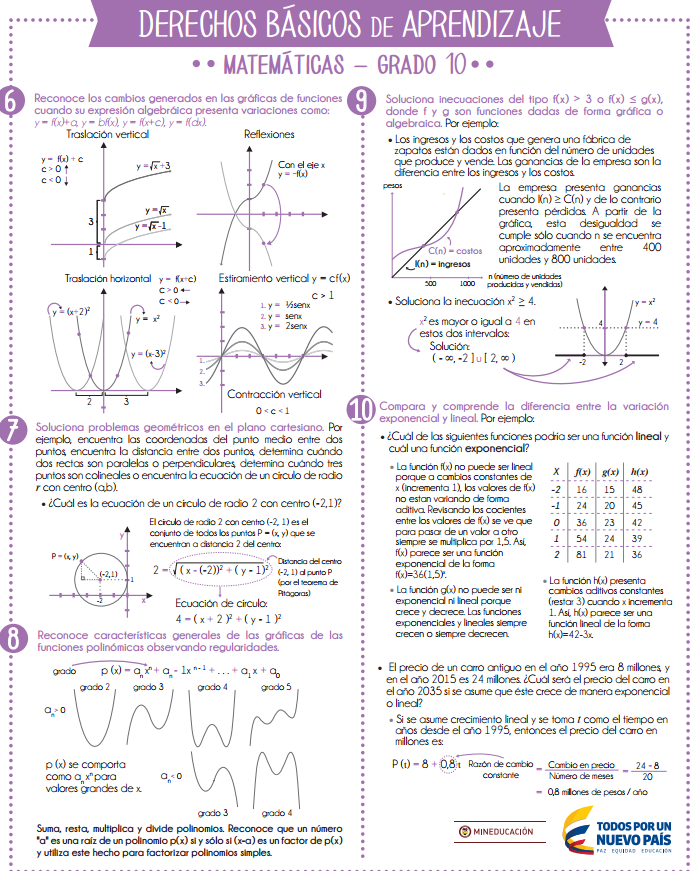 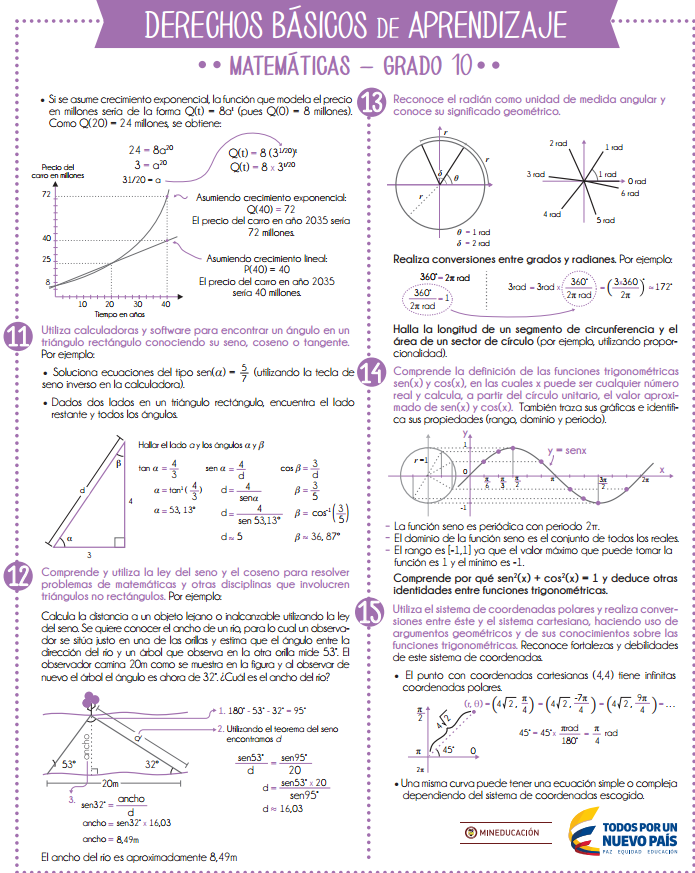 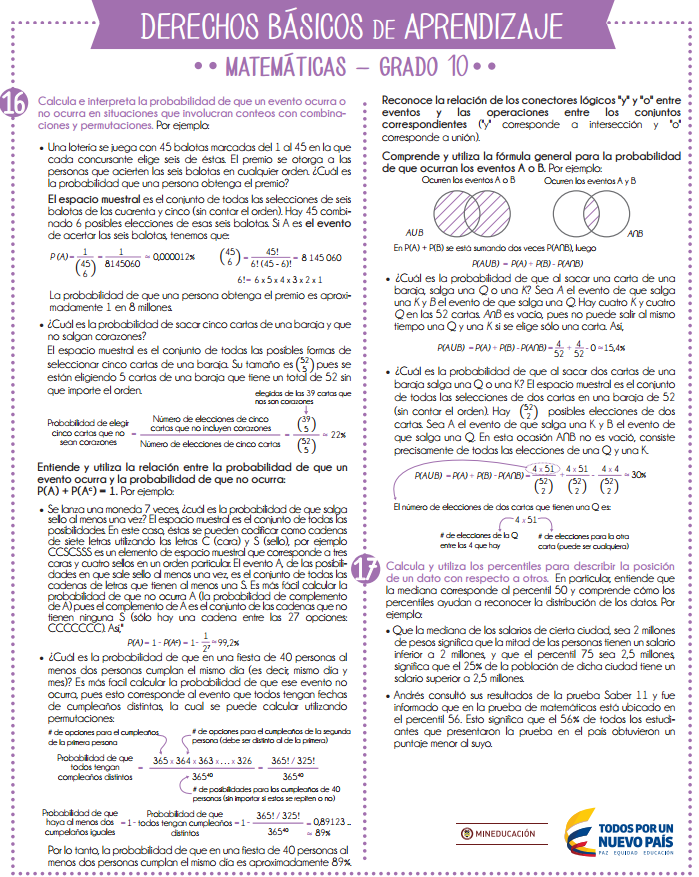 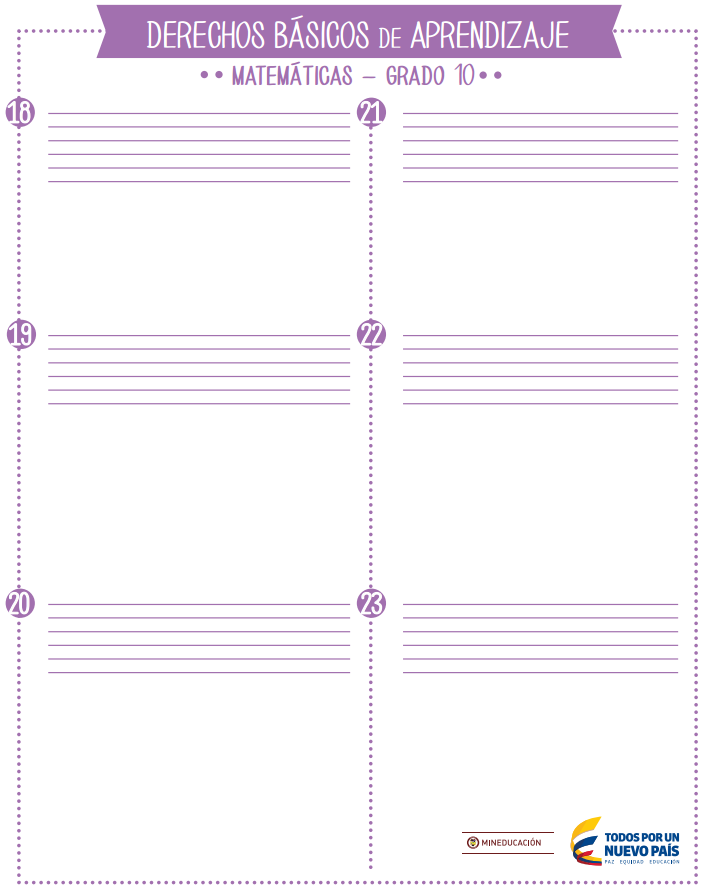 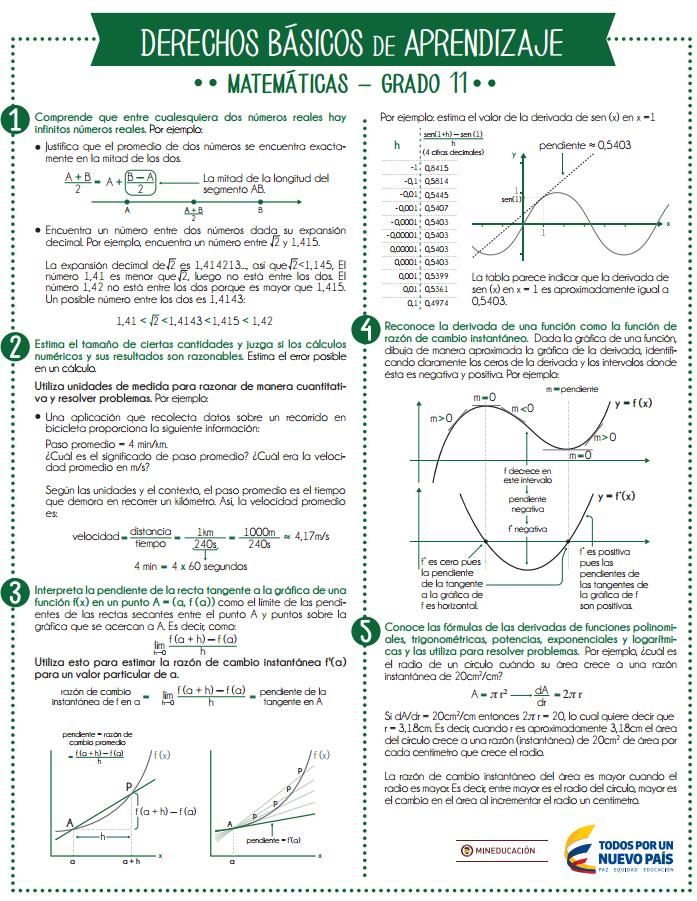 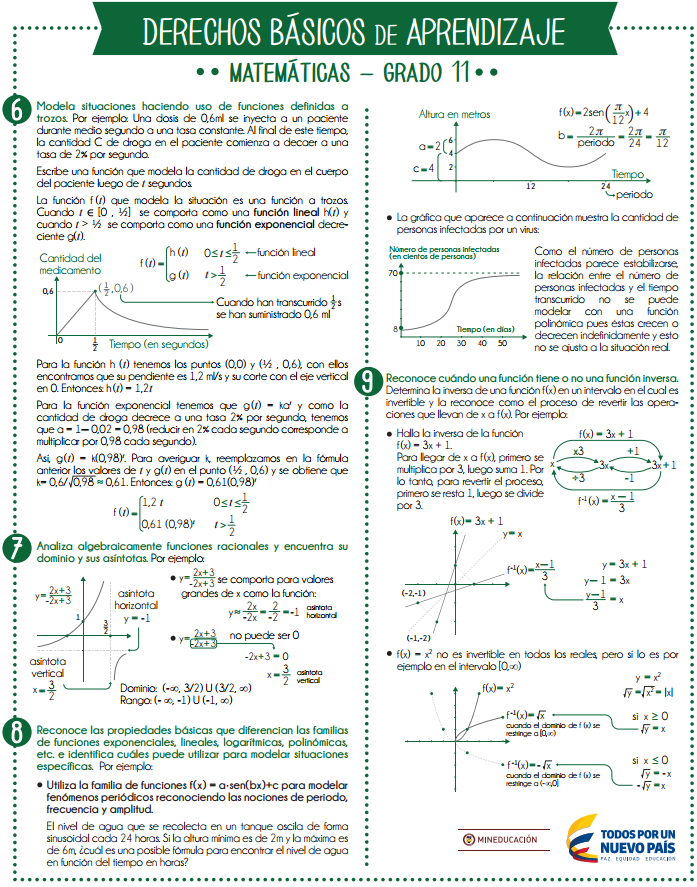 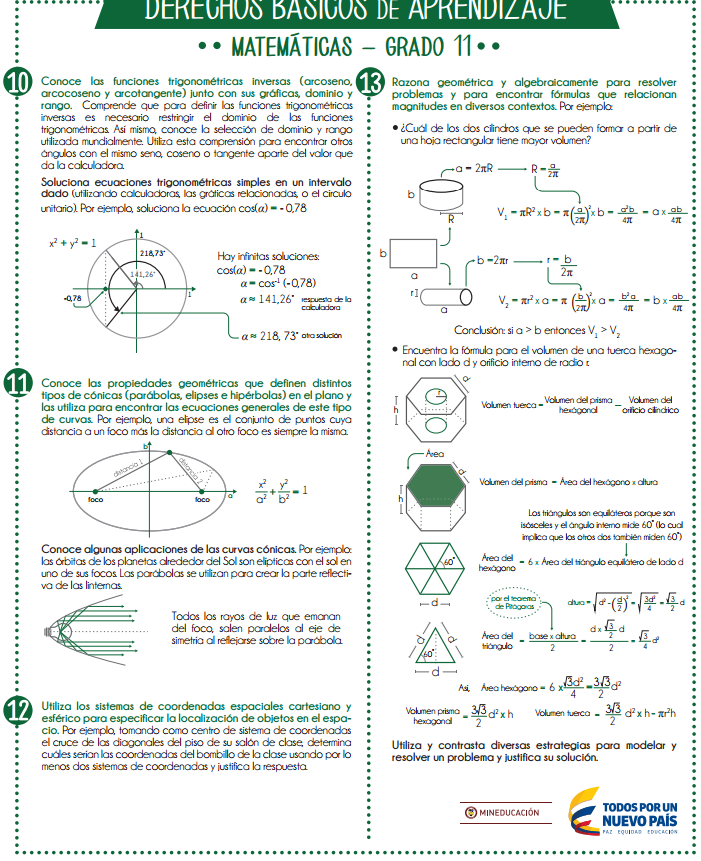 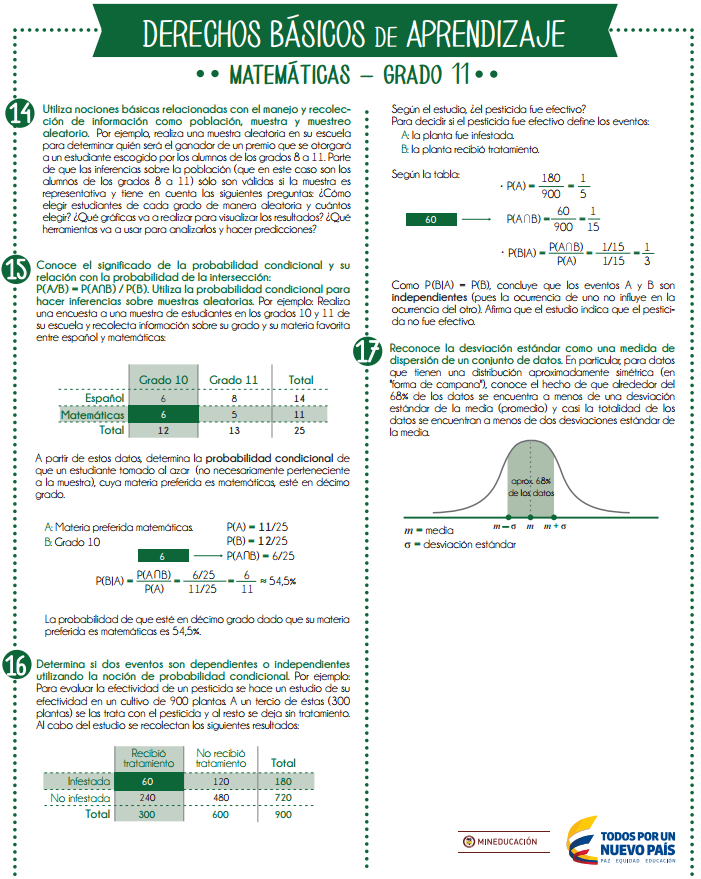 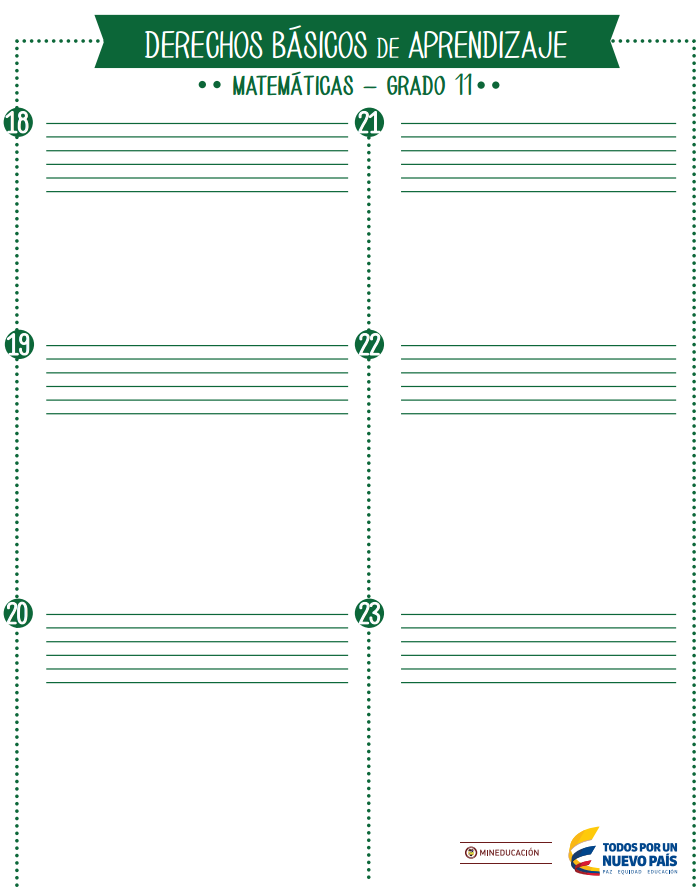 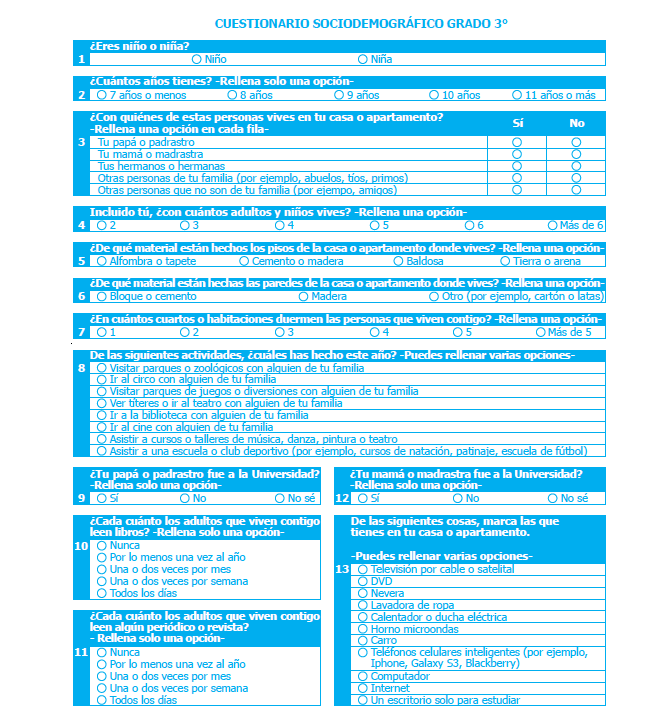 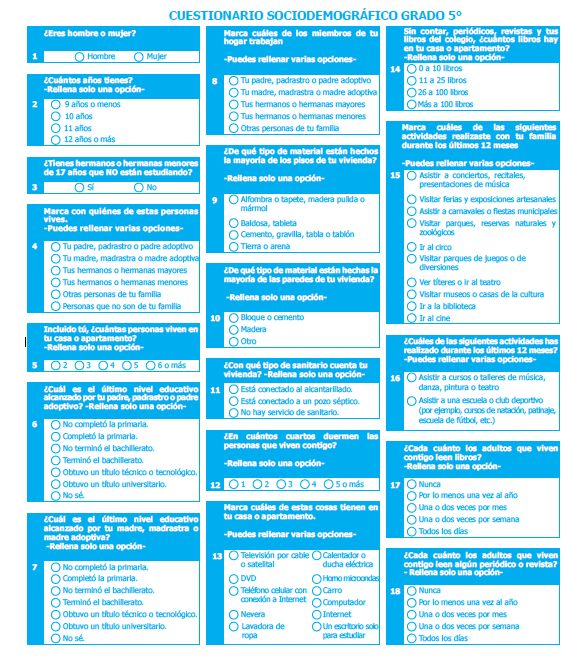 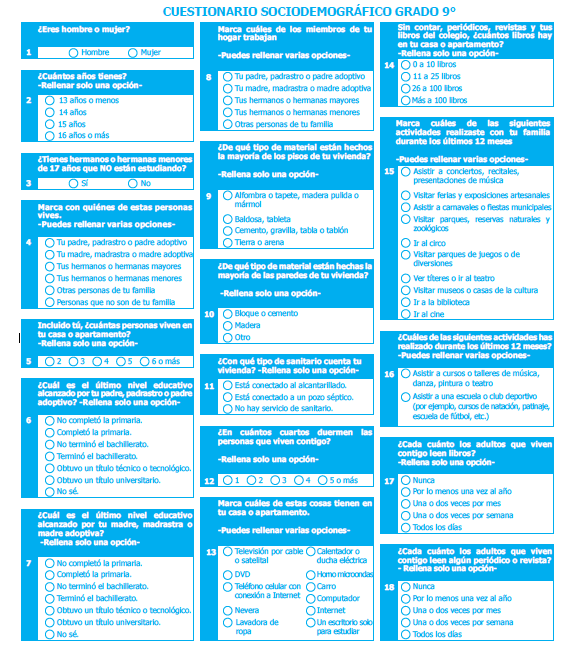 